ИНФОРМАЦИОННЫЙ ОБЗОРо ситуации в строительной отрасли 04.08-11.08.23ПРЕЗИДЕНТ04.08.23 РИА Новости Путин подписал закон о неустойке при нарушении сроков застройщикомПутин подписал закон об ограничении неустойки при нарушении сроков застройщикомПрезидент России Владимир Путин подписал закон, ограничивающий максимальный размер неустойки, которую должен выплатить застройщик при просрочке сдачи уникальных объектов строительства дольщику, до уровня 5% от цены договора участия в долевом строительстве. Документ опубликован на официальном портале правовой информации.Сейчас застройщик обязан уплачивать дольщику неустойку в размере 1/300 ставки рефинансирования ЦБ РФ, действующей на день исполнения обязательства, от цены договора за каждый день просрочки без какого-либо ограничения.Законом устанавливается ограничение максимального размера неустойки на уровне 5% от цены договора участия в долевом строительстве в случае нарушения срока передачи объекта долевого строительства дольщику на срок, не превышающий тридцати месяцев. Норма касается только уникальных объектов капстроительства (как правило, это жилые дома высотой более 100 метров, где устанавливаются высокоскоростные лифты и необходимо специальное оборудование).В комитете Госдумы по строительству и ЖКХ поясняли РИА Новости, что меры нацелены на снижение рисков появления новых долгостроев. Неустойка должна стимулировать застройщиков достроить объект, при этом ограничение ее размера позволит сохранить экономику проекта, отметили в комитете.04.08.23 РИА Новости. Путин подписал закон об ответственности участников СРО в строительствеПутин подписал закон об изменении уровней ответственности участников СРО в строительствеПрезидент России Владимир Путин подписал закон, который вносит изменения в Градостроительный кодекс, направленные на повышение предельных размеров обязательств членов строительных саморегулируемых организаций (СРО) для первого уровня ответственности. Документ опубликован на официальном портале правовой информации.Уровни ответственности применяют для расчета минимального размера взноса в компенсационный фонд возмещения вреда и в компенсационный фонд обеспечения договорных обязательств на одного члена СРО.Закон предусматривает увеличение предельного значения обязательств для первого уровня ответственности члена СРО в области строительства (реконструкции, капитального ремонта, сноса объектов капитального строительства). Максимальная стоимость работ по одному договору для первого уровня ответственности будет увеличена до 90 миллионов рублей с 60 миллионов. До такой же суммы будет повышен предельный размер обязательств членов СРО и для договоров, заключенных по итогам торгов.При этом минимальные размеры взноса в фонды возмещения вреда и обеспечения договорных обязательств на одного члена СРО по первому уровню ответственности - 100 тысяч рублей и 200 тысяч рублей соответственно - не изменятся.07.08.23 ИНТЕРФАКС-НЕДВИЖИМОСТЬ. Путин подписал ряд законов в сфере имущественных отношенийПрезидент России Владимир Путин подписал ряд законов, которые улучшат сферы имущественных отношений, говорится на сайте правительства РФ."С 2020 года принято уже 60 федеральных законов в сфере земли и недвижимости, разработанных по инициативе и при непосредственном участии Росреестра, и весенняя сессия не стала исключением. Изменения в законодательстве направлены в первую очередь на защиту интересов граждан, а также совершенствование процедур", — приводятся в сообщении слова вице-премьера РФ Марата Хуснуллина.Так, подписан закон о линейной амнистии, разработанный Росреестром. С помощью этого закона появится возможность внесудебного оформления прав на линейные объекты, которые используются в жилищно-коммунальном хозяйстве и построены до 2004 года. По словам Хуснуллина, сегодня остается нерешенным вопрос собственности линейных объектов протяженностью около 720 тыс. км.Также в Земельный кодекс РФ внесли изменения. Регионам расширили возможности по предоставлению земли россиянам отдельных профессий для их привлечения в сельскую местность.Руководитель Росреестра Олег Скуфинский пояснил, что еще один закон совершенствует порядок выявления правообладателей недвижимости. Это поможет защитить имущественные права россиян.Кроме того, принят закон, согласно которому пространственные данные будут доступны для широкого круга потребителей, повысится их качество и достоверность. Также документ будет способствовать достижению целей госпрограммы "Национальная система пространственных данных" в части создания единой электронной картографической основы всей страны к 2030 году.Помимо этого, подписанный закон о лечебно-оздоровительных местностях и курортах даст новые гарантии для инвесторов по приобретению в частную собственность земельных участков в границах курортов.08.08.23 РИА Новости. Путин проводит совещание по развитию строительной отраслиПрезидент РФ Путин проводит совещание по развитию строительной отраслиПрезидент России Владимир Путин проводит совещание по развитию строительной отрасли.Глава государства поприветствовал участников встречи и напомнил о том, что проводил на прошлой неделе встречу с руководителями предприятий обрабатывающей отрасли, которая прошла, по его мнению, очень продуктивно и не без пользы."Это был совсем живой разговор, с людьми, которые работают на земле и могут оценить, что происходит в их отрасли, дать рекомендации и сформулировать пожелания. В этой связи возникло желание продолжить эту практику и встретиться с представителями строительной отрасли", - сказал Путин в ходе совещания.08.08.23 РИА Новости. Путин: стройотрасль приносит порядка 5% ВВП в общую копилку развития страныПутин: строительная отрасль приносит порядка 5% ВВП в общую копилку развития страныСтроительная отрасль приносит порядка 5% ВВП в общую копилку развития страны, заявил президент РФ Владимир Путин."В целом, по оценке предварительной, строительная отрасль дает порядка 5% ВВП в общую копилку развития страны. А вместе с жилищно-коммунальным комплексом это почти 13%", - сказал он на совещании по развитию строительной отрасли.Путин отметил, что это "серьезный очень мощный комплекс", который во многом определяет устойчивость всей экономики России.08.08.23 РИА Новости. Путин поручил ускориться с вопросами деревянного домостроенияПутин поручил Минстрою ускориться с вопросами деревянного домостроенияПрезидент России Владимир Путин поручил Минстрою ускориться с решением вопроса доступности строительства деревянного домостроения в ходе совещания по развитию строительной отрасли, глава государства отметил, что было поручено решить этот вопрос еще до 1 июня 2023 года."Вот я просил внести изменения к законодательство до 1 июня 2023 года и сделать более доступными строительство собственного деревянного, деревянного домостроения, но пока это к сожалению не сделано. Я прошу министерство завершить эту работу... Не затягивайте, сделайте это как можно быстрее", - сказал Путин.08.08.23 РИА Новости. Первые дома начали строить по программе льготной ипотеки в новых регионахХуснуллин: первые 8 домов начали строить по программе льготной ипотеки в новых регионахПервые восемь многоквартирных домов начали строить по программе льготной ипотеки в новых российских регионах, доложил вице-премьер Марат Хуснуллин на совещании у президента РФ Владимира Путина.Путин поинтересовался, заработала ли уже льготная ипотека в новых регионах."У нас стало строиться коммерческое жилье на новых территория... Застройщики только получили разрешение на строительство. Первые уже восемь домов у нас в работе", - рассказал Хуснуллин.В апреле Хуснуллин сообщал о начале строительства жилья под льготную ипотеку в 2% на площадках в новых регионах.08.08.23 РИА Новости. Надо решить вопрос по расселению из аварийного жилья, заявил ПутинПутин: надо решить вопрос по расселению из аварийного жильяПрезидент России Владимир Путин заявил, что необходимо решить вопрос по расселению из аварийного жилья."Одна из важнейших задач - это, я уже много раз говорил об этом, решить вопрос по аварийному жилью", - сказал Путин в ходе совещания по развитию строительной отрасли.08.08.23 РИА Новости. Хуснуллин рассказал Путину о программе развития новых регионовХуснуллин: программа социально-экономического развития новых регионов России дополняетсяПрограмма социально-экономического развития новых регионов РФ дополняется, в работе уже 4,5 тыс. объектов - Хуснуллин на совещании у Путина.08.08.23 РИА Новости. Хуснуллин: коммерческое жилье начало строиться в новых регионах РоссииВице-премьер Хуснуллин: коммерческое жилье начало строиться в новых регионах РоссииКоммерческое жилье начало строиться в новых регионах России, сообщил на совещании по вопросам развития строительной отрасли вице-премьер РФ Марат Хуснуллин."100 километров до линии соприкосновении, а люди уже строят жилье", – сказал он на мероприятии, которое проводит президент России Владимир Путин.По словам Хуснуллина, всего в настоящее время на новых территориях коммерческими застройщиками возводится восемь домов."Люди верят в то, что будет жилье, вкладывают свои деньги… Один дом уже на третьем этаже, два месяца назад зашел застройщик с юга, с Ростова… Я сам это видел", – подчеркнул он.08.08.23 РИА Новости. Путин: есть впечатление, что дорогами в новых регионах никто не занималсяПутин: есть впечатление, что дорогами в новых регионах России никто никогда не занималсяПрезидент России Владимир Путин заявил, что, судя по всему, в новых регионах никто никогда не занимался строительством и ремонтом дорог."Новые регионы, конечно, там уж точно есть чем заниматься, такое впечатление, что там вообще никогда никто ничем не занимался", – сказал Путин во время совещания по вопросам развития строительной отрасли во вторник.Ранее Минтранс сообщал, что путешествие в Крым по дорогам новых регионов безопасно и доступно для отправляющихся на отдых россиян.08.08.23 За-Строй. Фундамент устойчивости всей экономикиГлава российского государства завил, что вклад строительной отрасли и жилищно-коммунального хозяйства страны в ВВП составляет почти 13 процентовПрезидент России Владимир Путин сегодня провёл совещание по развитию строительной отрасли. Глава государства поприветствовал участников встречи и напомнил о том, что проводил на прошлой неделе встречу с руководителями предприятий обрабатывающей отрасли, которая прошла, по его мнению, очень продуктивно и не без пользы. Как отметил Владимир Владимирович:Это был совсем живой разговор, с людьми, которые работают на земле и могут оценить, что происходит в их отрасли, дать рекомендации и сформулировать пожелания. В этой связи возникло желание продолжить эту практику и встретиться с представителями строительной отрасли.Господин Путин также заявил:В целом, по оценке предварительной, строительная отрасль даёт порядка 5-ти процентов ВВП в общую копилку развития страны. А вместе с жилищно-коммунальным комплексом это почти 13 процентов.И добавил, что это серьёзный, очень мощный комплекс, который во многом определяет устойчивость всей экономики России.Президент России также поздравил строителей с приближающимся профессиональным праздником.08.08.23 РИА Недвижимость. Глава "Донстроя" пожаловалась Путину на низкую квалификацию строителейГендиректор "Донстроя" Дерябина пожаловалась Путину на низку квалификацию строителейОдной из ключевых проблем при реализации девелоперских проектов в России в настоящее время является недостаточное качество рабочих и нехватка высококвалифицированных кадров, заявила во вторник на совещании с президентом Владимиром Путиным гендиректор компании "Донстрой" Алена Дерябина."Что вызывает настороженность – что мы привозим современные материалы, и если мы передаем их в низкоквалифицированные рабочие руки, то у нас увеличивается процент брака. И это невзирая на то, что за последние полтора-два года стоимость рабочей силы выросла на 30%", - сказала она.При этом Дерябина отметила, что на стройплощадках ее компании работает большое количество мигрантов из стран СНГ, однако их квалификация также недостаточно высокая."Тут вопрос не столько в том, что это приезжие, а что у них низкая квалификация. Хотелось бы иметь рабочую силу более высокого качества", - посетовала она.По мнению Дерябиной, следовало бы усилить работу по повышению престижа строительных профессий. Кроме того, она предложила обратить внимание на практику Советского Союза и систему ПТУ."Может быть, имело бы смысл активизировать работу в этом направлении, возродив какое-то, конечно, более современное и актуальное прочтение профтехобразования, не только менеджмент строительной отрасли, но и рабочих специальностей", - предложила гендиректор "Донстроя".08.08.23 РИА Недвижимость. Путин обещал обеспечить работой строителей, занятых на "Восточном полигоне"Путин пообещал не оставить без работы строителей, занятых на проекте "Восточный полигон"Президент России Владимир Путин пообещал обеспечить фронт работ для строителей, которые заняты на проекте "Восточный полигон"."Реакцию вы слышали нашу, попробуем обеспечить вам фронт работ так, чтобы это было стабильно и без опасений того, что что-то подвиснет, понимаю", - заявил Путин во время совещания по вопросам развития строительной отрасли.08.08.23 РИА Недвижимость. Путин поручил изучить привлечение строителями денег компенсационных фондовПутин поручил изучить возможность привлечения строителями денег из компенсационных фондовПрезидент России Владимир Путин поручил проработать возможность привлечения строителями денежных средств, которые находятся в банках как инструмент защиты."Надо подумать, попрошу Марата Шакирзяновича (Хуснуллина, заместителя председателя правительства), министра (строительства) вместе с администрацией (президента) прикинуть, чтоб нарушений этих принципов не было, но, конечно, если свободные средства нарастают, то они должны быть использованы в интересах отрасли, с этим я согласен", - сказал Путин на совещании по вопросу развития строительной отрасли в ходе дискуссии по возможности использования средств компенсационных фондов строителями для займов при реализации госконтрактов.Президент добавил, что главное - не свести к нулю создание этих компенсационных фондов, чтобы они выполняли свою функцию.08.08.23 РИА Недвижимость. Путин: власти заинтересованы в сохранении темпов и объемов строительстваПутин: власти России заинтересованы в сохранении темпов и объемов строительстваВласти России заинтересованы в сохранении темпов и объемов строительства, уровня занятости и зарплат в отрасли, заявил президент России Владимир Путин."Конечно, никто не хочет снижения ни темпов, ни объемов… Поэтому обязательно это все посмотрим. Нам самим хочется сохранить темпы, занятость сохранить, уровень зарплат сохранить в отрасли", – сказал Путин во время совещания по вопросам развития строительной отрасли.08.08.23 РИА Недвижимость. Путин поручит проработку привлечения средств для инфраструктурных проектовПутин пообещал поручить проработку мер привлечения средств для инфраструктурных проектовПрезидент России Владимир Путин пообещал поручить проработку вместе со строителями вопроса привлечения субсидий для реализации инфраструктурных проектов.В ходе совещания президента по развитию строительной отрасли председатель совета директоров АО "БТС-МОСТ" Руслан Байсаров сообщил, что действующая ключевая ставка усложняет реализовывать крупные инфраструктурные проекты, в частности, когда речь идет о больших инвестициях."Здесь должны вступать в действие меры поддержки правительства, всякие субсидии и другие меры...", - прокомментировал президент."Тут есть разные механизмы, если поручить проработать...", - добавил Байсаров.08.08.23 РИА Недвижимость. НОСТРОЙ предложил упростить межведомственное взаимодействие для строителейГлава НОСТРОЯ Глушков предложил упростить межведомственное взаимодействие для строителейНациональное объединение строителей (НОСТРОЙ) предлагает упростить межведомственное взаимодействие при согласовании новых строительных проектов, сказал на совещании по вопросам развития строительной отрасли с президентом РФ Владимиром Путиным глава объединения Антон Глушков."Санитарные нормы, пожарные нормы… – это ведомственные документы, они не идут в формате федерального закона, поэтому меняются достаточно часто. Хочется эту работу нам каким-то образом гармонизировать, чтобы нормативы, которые утверждают различные ведомства, не шли вразрез", – заявил он.В качестве примера Глушков привел подходы к пожарной безопасности в России и других странах: если во всем мире, как правило, делают акцент на безопасности людей, то в нашей стране делается акцент на сохранении объектов."Часто промышленные строители жалуются на то, что построить завод в России стоит гораздо дороже, чем построить аналогичный завод на территории европейских стран. Связано это с ведомственными требованиями, в первую очередь пожарными и санитарными. Конечно, конструктивная безопасность важна, санитарная безопасность важна, пожарная безопасность, но это какой-то здравый компромисс, который сообща нужно искать", – считает глава НОСТРОя.08.08.23 РИА Недвижимость. НОСТРОЙ просит продлить возможность использовать деньги строительных СРОНОСТРОЙ просит Путина продлить возможность использовать деньги строительных СРОНациональное объединение строителей (НОСТРОЙ) просит продлить возможность использования свободных денег компенсационных фондов саморегулируемых организаций (СРО) в строительстве для пополнения оборотных средств подрядных компаний.Как напомнил на совещании по вопросам развития строительной отрасли с президентом Владимиром Путиным глава объединения Антон Глушков, подобная мера была введена в качестве временной поддержки строительных компаний во время пандемии коронавируса и заканчивается в этом году.Всего, по словам Глушкова, строительные СРО выдали своим членам из компенсационных фондов в качестве займов 11 миллиардов рублей, из которых возвращено 6,7 миллиарда рублей."Благодаря этой мере поддержки 4,5 миллиарда было потрачено на своевременную выплату заработных плат – это примерно 70 тысяч строителей, а количество государственных контрактов, на которые распространялась эта мера поддержки, примерно 65 миллиардов рублей", – сообщил он.По мнению Глушкова, в будущем свободные средства строительных СРО целесообразно использовать для реализации государственных или квазигосударственных строительных программ – например, в области ликвидации аварийного жилья или модернизации объектов ЖКХ."У нас 98 тысяч подрядных компаний на территории Российской Федерации, которые всегда используют дефицит оборотных средств", – подчеркнул он.08.08.23 ИНТЕРФАКС. Правительство продолжит поддержку льготной ипотеки, но вместе с ЦБ будет следить за ее качеством — ПутинПравительство РФ продолжит поддерживать льготные ипотечные программы, но вместе с ЦБ будет следить за качеством выдаваемых кредитов, заявил президент Владимир Путин на совещании по развитию строительной отрасли."Мы прекрасно понимаем и отдаем себе отчет, что в значительной степени этот рекордный, скажем, "урожай" жилищного строительства связан с ипотекой. Будем все делать для того, чтобы она продолжалась. Как мы знаем, 8% — льготная ипотека теперь, 6% — это семейная, 5% — для IT-специалистов и 2% — для Дальнего Востока. Будем работать, будем продолжать. Здесь есть один момент, на который обращает Центральный банк, — это качество заемщиков, у некоторых заемщиков даже под 80% расходов связано с обслуживанием ипотечных кредитов, поэтому здесь нужно внимательно смотреть за этим, что мы вместе с правительством, с Банком России будем делать. Но льготную ипотеку, безусловно, будем поддерживать", — сказал президент.По данным ЦБ, на 1 июля прирост ипотечного портфеля в годовом выражении составил 27%. Однако регулятор отмечает, что это ускорение происходит за счет расширения ипотеки на более рискованные группы клиентов, что отражается в последовательном ухудшении стандартов кредитования.За два года доля выдач с показателем долговой нагрузки (ПДН) более 80% в кредитах на финансирование ДДУ выросла на 18 п.п., до 39% во втором квартале 2023 года, в кредитах на готовое жилье — на 20 п.п., до 43%. За этот период также существенно увеличилась доля кредитов с небольшим первоначальным взносом (до 20%): в кредитах на ДДУ — на 15 п.п., до 63%; в кредитах на готовое жилье — на 10 п.п., до 44%.ЦБ в этом году уже несколько раз ужесточал регулирование ипотечных кредитов, однако темпы роста не замедлились. Новые меры Банка России, призванные притормозить выдачи высоко рискованной ипотеки, вступят в силу с 1 октября 2023 года."Льготная ипотека" с господдержкой работает с апреля 2020 года. Она была призвана поддержать отрасль в пандемию и сделала это: спрос и цены пошли вверх. Программа, которую ранее уже продляли по инициативе властей, должна была завершиться 1 января 2023 года. Однако в конце 2022 года Путин объявил о продлении программы льготной ипотеки до 1 июля 2024 года.08.08.23 ИНТЕРФАКС. Путин пообещал обсудить возможность ускорения разработки норм строительства высотных деревянных домовПрезидент РФ Владимир Путин пообещал на встрече с главой МЧС России Александром Куренковым обсудить возможность ускорения разработки нормативной базы, связанной со строительством высотных деревянных домов.На совещании у президента по развитию строительной отрасли один из участников напомнил о поручении главы государства по разработке соответствующей нормативной базы."Мы видим, что и Минстрой России, и МЧС России очень интенсивно занимаются данным вопросом, очень быстро, но согласно дорожной карте, нормы будут разработаны не ранее, чем начало 2024 г.", — сказал участник встречи.Путин уточнил, идет ли речь про нормы, разрабатываемые МЧС."Я с министром увижусь буквально через день, через два, мы с ним поговорим, если возможно, ускорим", — пообещал он, получив утвердительный ответ.08.08.23 ИНТЕРФАКС-НЕДВИЖИМОСТЬ. Хуснуллин прогнозирует рост ипотечного портфеля по итогам года на уровне 2,5 трлн рублейРост ипотечного портфеля в России по итогам года может составить 2,5 трлн рублей, заявил вице-премьер Марат Хуснуллин на совещании по развитию строительной отрасли с президентом РФ Владимиром Путиным."У нас рост ипотеки 1,7 трлн рублей за 7 месяцев. Это почти в два раза больше, чем в прошлом году. Если мы будем идти такими темпами, скорее всего прироста ипотечного портфеля в 2,5 трлн достигнем", — заверил Хуснуллин.Он напомнил, что предыдущий ипотечный рекорд был зафиксирован в 2021 году при низкой ставке."Когда был 2021 год и ставка была низкая – 2 трлн был показатель. В этом году мы скорее всего его перейдем. Это очень серьезно", — заверил он.Ранее ЦБ РФ сообщал, что российские банки в январе-июне 2023 года выдали ипотечные кредиты на 3 трлн 46,8 млрд рублей, что на 62,1% больше, чем за аналогичный период 2022 года (1 трлн 879,9 млрд рублей). Количество предоставленных за полгода жилищных кредитов увеличилось по сравнению с аналогичным периодом прошлого года на 51,4% (824,9 тыс. против 544,8 тыс.).Совокупный портфель ипотечных кредитов с учетом приобретенных прав требований в июне увеличился на 362,5 млрд рублей, или на 2,4%. Совокупный портфель ипотечных кредитов банков РФ в первом полугодии с учетом приобретенных прав требований увеличился на 1 трлн 607,7 млрд рублей, или на 11,6%, до 15 трлн 653,9 млрд рублей против роста на 718,5 млрд рублей, или на 6% за аналогичный период 2022 года.08.08.23 ИНТЕРФАКС-НЕДВИЖИМОСТЬ. Деревянные девятиэтажки в России начнут строить после проведения пожарных испытаний – МинстройДеревянные девятиэтажные жилые дома в России начнут строить после завершения испытаний пожарной службы, заявил во вторник глава Минстроя РФ Ирек Файзуллин."Мы конструктивную часть всю завершили. (...) Четырехэтажные дома мы можем строить деревянные, индивидуальные – естественно. Сейчас у нас девятиэтажный жилой дом находится в экспертизе. Мы с пожарной службой должны завершить испытания девятиэтажных деревянных домов и получить право на то, чтобы такие дома тоже строить", — сказал Файзуллин на совещании по вопросам развития стройотрасли у президента РФ Владимира Путина.Глава государства добавил, что в мире строятся и 12-этажные деревянные дома. Файзуллин отметил, что в России есть производства, которые могут это сделать.В июле 2022 года Минстрой и МЧС РФ утвердили план мероприятий по развитию деревянного домостроения на период до 2024 года, который предусматривает как актуализацию имеющихся, так и разработку новых нормативно-технических документов для развития деревянного домостроения. Также документ предусматривает, в том числе, организацию совместной работы ведомств с АФК "Система", которой в числе прочих активов принадлежит лесопромышленный холдинг Segezha Group.08.08.23 АНСБ. В узком кругу – но о главном: в Кремле обсудили перспективы строительной отрасли8 августа, в преддверии Дня строителя, президент России Владимир Путин решил собрать в Кремле цвет строительной отрасли России – таковых набралось 10 человек: от вице-премьера Марата Хуснуллина до крупнейших российских застройщиков. Однако узкий круг участников не повлиял на глубину и широту обсуждавшихся вопросов.В «отраслевой» встрече приняли участие вице-премьер Марат Хуснуллин, глава Минстроя Ирек Файзуллин, президент Национального объединения строителей Антон Глушков, генеральный директор АО «ДСК «Автобан» Алексей Андреев, руководители компаний-застройщиков и производителей стройматериалов.Обсуждение результатов и возможных перспектив развития строительной отрасли шло, можно сказать, с огоньком – так отреагировал на замечание президента о том, что нормативы по деревянному домостроению до сих пор не введены, глава Минстроя России Ирек Файзуллин: он пообещал в ближайшее время не только построить, но и сжечь экспериментальный деревянный дом, чтобы проверить все нормативы, которые должны обеспечить безопасность такого строительства. Президент сожжение поддержал, а вот со сроками просил не тянуть – древесины в стране много, Европа перестала быть ее потребителем, самое время строить многоэтажки из кировского и красноярского леса.Вице-премьер Марат Хуснуллин по памяти приводил и вводимые объемы жилья (58 млн кв.м за полгода), и количество отремонтированных квадратных метров дорог (180 млн кв.м к концу года), и гигантские объемы инвестиций со стороны населения в покупку жилья (10 трлн за 2022 год – это 30% всего российского бюджета!). В итоге льготную ипотеку президент решил продолжить, и, несмотря на рост ставки ЦБ, льготники-таки смогут брать кредиты под 5-8% годовых, а Дальний Восток – и вообще под 2%.Застройщики в очередной раз мягко попросили привести в чувство естественных монополистов, которые за технологическое подключение объектов к сетям берут суммы из расчета потребления на 10 лет вперед. То есть, дома еще не построены, даже не проданы – а за «инженерку» изволь плати. Выход – инфраструктурные кредиты, в ближайшее время на них уйдет очередной транш из госбюджета в объеме 150 млрд рублей, но смогут ли войти в эту программу честные застройщики в регионах? Нужно посмотреть.Посетовали застройщики и на низкую квалификацию строительных кадров, в основном из стран Содружества, в чьи руки приходится отдавать качественные строительные материалы, а они их портят и строят кое-как. Выход (по версии застройщиков): государству нужно напрячься и возродить систему ПТУ для подготовки рабочих кадров самого нижнего и самого востребованного звена. При этом вопрос, почему сами застройщики не создают на своей базе учебные центры и не учат те самые кадры из стран Содружества элементарным строительным навыкам, был элегантно обойден. Как и крайне низкая производительность труда, и условия труда на стройке, которые до сих пор остаются на уровне 70-х годов ХХ века.А вот производители CLT-технологий оптимистично готовы на все: и построить деревянные небоскребы до 85 м высотой, и наладить строительство современных деревянных домов круглогодично в Арктике и на Крайнем Севере, и обеспечить индивидуальное домостроение необходимым количеством домокомплектов. Вот как только МЧС утвердит нормативы на такие конструкции – дело тут же пойдет вперед семимильными шагами.Не менее смелые предложения выдвинул на совещании и президент НОСТРОЙ Антон Глушков:- пожарные нормы пересмотреть в пользу сохранения жизни людей, а не объекта недвижимости. Сейчас СП по пожарной безопасности закладывают требования, которые должны обеспечить сохранность зданий при пожаре, а это ведет к удорожанию строительства по сравнению с зарубежными аналогами в несколько раз. Предлагается нормы пересмотреть и гармонизировать со здравым смыслом и эффективными затратами;- часть средств компенсационных фондов СРО можно было бы направлять не только на кредитование компаний-членов СРО, но и на ликвидацию ветхого и аварийного жилья, ремонт инженерной инфраструктуры, ликвидацию кассовых разрывов у подрядчиков. В общем, 170 млрд рублей должны не просто лежать на счетах в банках, а активно работать на стройкомплекс и государство в целом.Последняя идея президенту явно понравилась, и он поручил НОСТРОю совместно с Минстроем России поработать возможность расширения использования компфондов без ущерба для основной идеи КФ – обеспечение обязательств компаний-членов СРО.  Ну, а в целом встреча прошла на высоком оптимистическом уровне: мосты и дороги строятся, эстакады и железнодорожные пути прокладываются, механизмы КРТ кое-где, но заработали, граждане кредиты берут, жилье покупают, кризиса и спада не наблюдается. Соответственно, растут и отчисления в бюджет, так что отрасль становится одним из крупнейших налогоплательщиков. Видимо, осталось только забороть МЧС…09.08.23 ЕРЗ. Владимир Путин: Льготные ипотечные программы будут продолженыПрезидент России провел в Кремле совещание по вопросам развития строительной отрасли.Глава государства сразу отметил главное: столько жилья в стране никогда не строилось, нынешние 102,7 млн кв. м — это самый лучший показатель за всю историю России.Строительная отрасль, подчеркнул Владимир Путин, это очень крупный мультипликатор, который определяет устойчивость всей экономики.Стройкомплекс дает порядка 5% ВВП, а вместе с ЖКХ — почти 13%. Объем строительных работ в 2020—2022 годах увеличился почти на 15% и продолжает расти в нынешнем.Глава государства напомнил, что давал поручение до 1 июля внести в Госдуму законопроект о более доступном строительстве деревянных домов. Но «пока это, к сожалению, не сделано».Министр строительства и ЖКХ Ирек Файзуллин заверил главу государства, что конструктивная часть законопроекта завершена.Четырехэтажные деревянные дома уже строить можно, и в данный момент на экспертизе находится девятиэтажный.Говоря о развитии строительства в новых регионах, вице-премьер Марат Хуснуллин сообщил Президенту, что там в данный момент «в ремонте, в стройке» находится 4,5 тыс. объектов. По программе льготной ипотеки возводятся первые восемь домов.В числе самого позитивного на новых территориях вице-премьер назвал коммерческое строительство.«100 километров до линии соприкосновения, а люди уже строят жилье», — подчеркнул Марат Хуснуллин.По итогам семи месяцев, доложил он, в РФ введено более 58 млн кв. м жилья. А принятые решения о сохранении и расширении льготных госпрограмм позволили увеличить ипотечный портфель на 1,7 трлн руб.Владимир Путин согласился с тем, что рекордный «урожай» жилищного строительства связан именно с ипотекой. Только за семь месяцев текущего года с помощью льготных кредитов улучшили свои жилищные условия примерно 400 тыс. семей.«Как мы знаем, 8% — льготная ипотека, теперь 6% — это «Семейная», 5% —для IT-специалистов и 2% — для Дальнего Востока», — уточнил Президент и пообещал, что льготные программы будут продолжены.Разговор на совещании шел также о расселении аварийного жилья, долгостроях, развитии коммунальной инфраструктуры и важных транспортных проектах.В завершение Владимир Путин еще раз акцентировал внимание на том, насколько важна строительная отрасль и что необходимо сохранить достигнутые темпы и объемы.Встреча состоялась в преддверии Дня строителя, и Президент поздравил всех с приближающимся праздником, пожелав дальнейших успехов.НОРМОТВОРЧЕСТВО, СОВФЕД, ДУМА, ВЕРХОВНЫЙ СУД, СУДЫ04.08.23 За-Строй. Снизили риски для застройщиковПодписан закон, ограничивающий максимальный размер неустойки за срыв срока передачи квартир российским дольщикам до 5%Президент России Владимир Путин подписал закон, который ограничивает максимальный размер неустойки за срыв срока передачи квартир дольщикам на уровне 5%, если опоздание по сдаче не превысило 30 месяцев.Информация о проекте многоквартирного дома или иной недвижимости должна содержать сведения об их отнесении к уникальным объектам, если в проекте предусмотрена хотя бы одна из характеристик такого объекта. К ним относятся такие параметры как: высота объекта – более 100 метров (для ветроэнергетических установок – более 250-ти метров), пролёты – более 100 метров, наличие консоли длиной более 20-ти метров, заглубление подземной части (полностью или частично) ниже планировочной отметки земли более, чем на 15 метров.В пояснительной записке к законопроекту отмечалось, что при строительстве уникальных объектов задействовали иностранных контрагентов, они предоставляли технологии и оборудование для строительства, производство которых не осуществлялось в России. Как отмечали авторы законопроекта, такая ситуация приводит не только к необходимости поиска альтернативных поставщиков, перепроектирования и даже частичной перестройки уже практически возведённых объектов, но и к нарушениям сроков их сдачи в эксплуатацию. Подчеркивалось, что неустойка до 5% позволит снизить риски для застройщиков и для кредитных организаций.Федеральный закон от 4 августа 2023 года № 421-ФЗ04.08.23 ЗаНоСтрой. Суд отказался считать СРО солидарным должником, поскольку затраты на возмещение убытков не относятся к вреду, подлежащему возмещению по статье 60 ГрК РФК члену Союза «Первая национальная организация строителей» (Союз «Первая Национальная», СРО-С-009-22052009) Фонд капитального ремонта выдвигал иск о ненадлежащем исполнении договора. С подробностями – наш добровольный столичный эксперт.Осенью 2019 года Общество с ограниченной ответственностью «Ю-Конкрит» при использовании конкурентных процедур заключило с Фондом капитального ремонта многоквартирных домов города Москвы договор на ремонт столичного МКД, расположенному на улице Садово-Самотечная. Однако при проведении работ подрядчик допустил неоднократное залитие одной из квартир дома. Факт нанесения ущерба собственнику жилья был зафиксирован тремя актами, которые датированы октябрём и декабрём 2020 года.Пострадавший собственник подал иск к ФКР в Мещанский районный суд города Москвы и выиграл дело. По решению суда Фонд капитального ремонта выплатил владельцу пострадавшего жилья 559.702 рубля 25 копеек в погашение ущерба и 54.900 рублей расходов на проведение судебной экспертизы.После этих выплат ФКР подал в Арбитражный суд города Москвы иск к ООО «Ю-Конкрит» о взыскании 614.602 рублей 25 копеек. В качестве солидарного ответчика по иску был указан также и Союз «Первая национальная организация строителей», поскольку на момент заключения спорного договора подрядчик состоял именно в этой саморегулируемой организации.Изучив материалы дела № А40-12478/А40-12478/2023, суд указал, что факт причинения ущерба собственнику залитой квартиры по вине ООО «Ю-Конкрит» установлен вступившим в законную силу решением Мещанского районного суда. В соответствии со статьей 1081 Гражданского кодекса РФ, лицо, возместившее вред, причинённый другим лицом, имеет право обратного требования к этому лицу в размере выплаченного возмещения, если иной размер не установлен законом. Поэтому в рамках этого дела Фонд капитального ремонта имеет право регресса понесённых убытков к ООО «Ю-Конкрит».Но требования ФКР к Союзу «Первая Национальная» суд отклонил по следующим причинам. Фонд капремонта свои исковые требования к СРО основывал на части 11 статьи 60 Градостроительного кодекса РФ, согласно которой возмещение вреда, причинённого вследствие разрушения или повреждения многоквартирного дома, его части, осуществляется в соответствии с гражданским законодательством. В случае, если указанный вред причинён вследствие недостатков работ по капитальному ремонту ОКС, солидарно с лицом, выполнившим работы ремонту, вследствие недостатков которых причинён вред, ответственность несёт саморегулируемая организация в пределах средств компенсационного фонда СРО.При этом исковые требования о взыскании убытков со стороны Фонда капитального ремонта исходили из ненадлежащего исполнения ООО «Ю-Конкрит» подписанного договора. Суд подчеркнул, что правила статьи 60 ГрК РФ предусмотрены для случаев, когда ответственность указанных в ней лиц возникает не вследствие нарушения договорных обязательств, а в силу возникновения деликта, имеющего внедоговорный характер. Поскольку в рассматриваемом случае затраты на возмещение убытков не относятся к вреду, подлежащему возмещению в порядке статьи 60 ГрК РФ, оснований для привлечения Союза «Первая национальная организация строителей» к солидарной ответственности по возмещению убытков у суда не имеется.На этом основании суд постановил удовлетворить иск частично и взыскать с ООО «Ю-Конкрит» в пользу Фонда капитального ремонта 614.602 рубля 25 копеек убытков, отказав при этом ФКР в привлечении Союза «Первая Национальная» в качестве солидарного должника. Решение принято 11 июля, и может быть обжаловано в течение месяца.07.08.23 За-Строй. Против новых долгостроевНеустойка при нарушении российскими застройщиками сроков сдачи объектов теперь ограничена новым закономПрезидент России Владимир Путин подписал закон, ограничивающий максимальный размер неустойки, которую должен выплатить застройщик при просрочке сдачи уникальных объектов строительства дольщику.Сейчас застройщик обязан уплачивать дольщику неустойку в размере 1/300 ставки рефинансирования ЦБ РФ, действующей на день исполнения обязательства, от цены договора за каждый день просрочки без какого-либо ограничения.Законом устанавливается ограничение максимального размера неустойки на уровне 5% от цены договора участия в долевом строительстве в случае нарушения срока передачи объекта долевого строительства дольщику на срок, не превышающий 30-ти месяцев. Норма касается только уникальных объектов капстроительства (как правило, это жилые дома высотой более 100 метров, где устанавливаются высокоскоростные лифты и необходимо специальное оборудование).В комитете Государственной Думы по строительству и ЖКХ пояснили, что меры нацелены на снижение рисков появления новых долгостроев. Неустойка должна стимулировать застройщиков достроить объект, при этом ограничение её размера позволит сохранить экономику проекта.07.08.23 ЕРЗ. Как военные, правоохранители и спасатели будут обеспечены жильем на новых территорияхНа портале проектов нормативных правовых актов опубликован проект Постановления Правительства РФ «О мерах по реализации Указа Президента Российской Федерации от 6 июня 2023 г. №418 "О жилищном обеспечении отдельных категорий граждан Российской Федерации, проживающих на территориях Донецкой Народной Республики, Луганской Народной Республики, Запорожской области и Херсонской Как ранее рассказывал портал ЕРЗ.РФ, Указ Президента России №418 устанавливает социальные гарантии отдельным категориям граждан РФ, проживающих на территориях Донецкой Народной Республики (ДНР), Луганской Народной Республики (ЛНР), Запорожской области (ЗО) и Херсонской области (ХО) (новые территории).Право на обеспечение жилыми помещениями имеют военные, правоохранители и спасатели, постоянно проживающие на новых территориях.• Проект постановления определяет правовое регулирование порядка обеспечения указанных выше граждан жилыми помещениями, в частности:• правила ведения учета граждан, и основания снятия их с учета;• правила расчета и предоставления единовременной денежной выплаты на приобретение или строительство жилого помещения;• правила предоставления жилого помещения в собственность бесплатно;• правила оплаты общей площади жилого помещения, превышающей норму предоставления площади жилого помещения в собственность бесплатно.В проекте Постановления приводится исчерпывающий перечень документов, необходимых для постановки на учет граждан в качестве нуждающихся в жилых помещениях. Уполномоченный орган исполнительной власти субъекта должен разработать и утвердить формы заявлений о постановке гражданина на учет, об обеспечении жилым помещением, о предоставлении единовременной денежной выплаты на приобретение или строительство жилого помещения либо заявления о предоставлении жилого помещения в собственность бесплатно.Решение о принятии на учет или об отказе в принятии на учет принимается не позднее чем через 30 рабочих дней со дня представления документов. Граждане, принятые на учет, включаются в список состоящих на учете в соответствии с очередностью обеспечения жилым помещением, которая определяется исходя из даты постановки на учет.Право гражданина и членов его семьи на получение единовременной выплаты удостоверяется именным документом — свидетельством о праве
на получение единовременной выплаты (свидетельство о праве на выплату), которое не является ценной бумагой.Срок действия свидетельства о праве на выплату исчисляется с даты
его выдачи и составляет 9 месяцев.Гражданин и члены его семьи, которым выдано свидетельство о праве на выплату, могут использовать единовременную выплату:• для оплаты цены договора купли-продажи жилого помещения;• для уплаты первоначального взноса при получении жилищного кредита, в том числе ипотечного, или жилищного займа (жилищный кредит);• на приобретение жилого помещения по договору купли-продажи или для погашения суммы основного долга (части суммы основного долга) и уплаты процентов по жилищному кредиту на приобретение жилого помещения по договору купли-продажи, обязательство по которому возникло после выдачи свидетельства о праве на выплату;• для оплаты цены договора (договоров) участия в долевом строительстве (ДДУ), который предусматривает в качестве объекта долевого строительства жилое помещение, или уплаты цены договора уступки участником долевого строительства прав требований по ДДУ (договор уступки по ДДУ);• для уплаты первоначального взноса при получении жилищного кредита на оплату цены ДДУ (договора уступки по ДДУ) или для погашения суммы основного долга (части суммы основного долга) и уплаты процентов по жилищному кредиту на оплату ДДУ (договора уступки по ДДУ), обязательство по которому возникло после выдачи свидетельства о праве на выплату;• для оплаты цены договора строительного подряда на строительство жилого дома (договор строительного подряда);• для уплаты первоначального взноса при получении жилищного кредита на оплату цены договора строительного подряда или для погашения суммы основного долга (части суммы основного долга) и уплаты процентов по жилищному кредиту для оплаты цены договора строительного подряда, обязательство по которому возникло после выдачи свидетельства о праве на выплату.08.08.23 ЕРЗ. Сведения из ЕГРЮЛ и ЕГРИП в виде выписки теперь бесплатно доступны в электронном видеНа портале правовой информации опубликован Федеральный закон от 24.07.2023 №353-ФЗ «О внесении изменения в статью 7 Федерального закона "О государственной регистрации юридических лиц и индивидуальных предпринимателей"».353-ФЗ внес поправки, позволяющие бесплатно заказать из Единого государственного реестра юридических лиц (ЕГРЮЛ) копию учредительного документа юридического лица и внесенных в него изменений.При этом бесплатно указанную выписку можно получить только в форме электронного документа.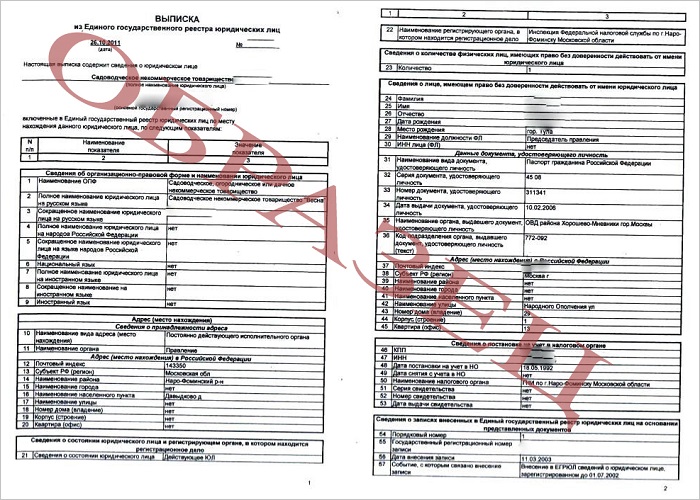 Выписка формируется в форме электронного документа, подписанного электронно-цифровой подписью (ЭЦП).Она равнозначна документу, выданному на бумажном носителе с печатью налогового органа и подписью должностного лица.Получить выписку можно на сайте ФНС России с помощью сервиса «Предоставление сведений из ЕГРЮЛ/ЕГРИП (ЕГРИП — государственный реестр, который хранит сведения об индивидуальных предпринимателях — Ред.) в электронном виде».Выдача такой выписки на бумажном носителе в налоговом органе или многофункциональном центре (МФЦ) осуществляется за плату в размере 200 руб. за каждый документ и 400 руб. — за срочное предоставление.08.08.23 Техэксперт. Размер неустойки, уплачиваемой застройщиком участнику долевого строительства при просрочке передачи уникальных объектов, ограничен до пяти процентов от цены договора     Глава государства подписал Федеральный закон "О внесении изменений в Федеральный закон "Об участии в долевом строительстве многоквартирных домов и иных объектов недвижимости и о внесении изменений в некоторые законодательные акты Российской Федерации".Федеральный закон принят Государственной Думой 26 июля 2023 года и одобрен Советом Федерации 28 июля 2023 года.В целях снижения негативных последствий введения в отношении Российской Федерации ограничительных мер экономического характера Федеральным законом ограничивается максимальный размер неустойки (пеней) в случае нарушения на срок, не превышающий 30 месяцев, предусмотренного договором участия в долевом строительстве срока передачи участнику долевого строительства объекта долевого строительства, входящего в состав многоквартирного дома и (или) иного объекта недвижимости, в проектной документации которых предусмотрена хотя бы одна из характеристик, являющаяся в соответствии с Градостроительным кодексом Российской Федерации основанием для отнесения таких многоквартирного дома и (или) иного объекта недвижимости к уникальным объектам, на уровне не более пяти процентов от цены договора участия в долевом строительстве.При этом, согласно Федеральному закону, указанная особенность применения неустойки (пеней) применяется к правоотношениям, возникшим из договоров участия в долевом строительстве, заключённых до дня вступления в силу Федерального закона.08.08.23 Техэксперт. Уточнены цели и порядок установления публичных сервитутовВладимир Путин подписал Федеральный закон "О внесении изменений в Земельный кодекс Российской Федерации и отдельные законодательные акты Российской Федерации".Федеральный закон принят Государственной Думой 21 июля 2023 года и одобрен Советом Федерации 28 июля 2023 года.Федеральным законом уточняются цели и порядок установления публичных сервитутов.В частности, предусматривается установление публичных сервитутов для использования земельных участков и (или) земель, если они необходимы для оказания услуг связи, а также для целей прокладки, переустройства, переноса инженерных коммуникаций, их эксплуатации в границах полос отвода и придорожных полос автомобильных дорог.В Федеральном законе также содержатся переходные положения, определяющие случаи, основания и порядок переоформления права постоянного (бессрочного) пользования и права аренды земельного участка на публичный сервитут, а также установления публичного сервитута в отношении земельных участков, занятых линейными объектами, права на которые не установлены.Так, согласно Федеральному закону, до 1 января 2025 года публичный сервитут в отношении земельных участков и (или) земель может быть установлен на основании ходатайств субъектов естественной монополии или операторов связи, использующих линейные объекты для организации электро-, газо-, тепло-, водоснабжения, водоотведения и оказания населению услуг связи при отсутствии прав на эти линейные объекты, установленных законодательством Российской Федерации.Кроме того, Федеральным законом уточняется порядок образования лесных участков и предоставления земельных участков, находящихся в государственной или муниципальной собственности.Федеральный закон устраняет имеющиеся в Земельном кодексе Российской Федерации терминологические и другие юридико-технические недостатки.
     08.08.23 Техэксперт. Первые изменения индексов сметной стоимости строительства в III квартале 2023 годаОпубликовано письмо Минстроя N 44208-АЛ/09 от 24.07.2023 "О рекомендуемой величине индексов изменения сметной стоимости строительства в III квартале 2023 года, в том числе величине индексов изменения сметной стоимости строительно-монтажных работ, индексов изменения сметной стоимости пусконаладочных работ".Индексы разработаны к сметно-нормативной базе 2001 года в соответствии с положениями Методики расчета индексов изменения сметной стоимости строительства (ИИСС), утвержденной приказом Минстроя России N 326/пр от 05.06.2019, с использованием данных ФАУ "Главгосэкспертиза России", органов исполнительной власти субъектов РФ за II квартал 2023 года с учетом прогнозного показателя инфляции, установленного Минэкономразвития России. В письме строительное ведомство сообщает о рекомендуемой величине ИИСС в III квартале 2023 года, в том числе о величине индексов изменения сметной стоимости строительно-монтажных работ (СМР), индексов изменения сметной стоимости пусконаладочных работ (ПНР), индексов изменения сметной стоимости прочих работ и затрат, индексов изменения сметной стоимости оборудования.В качестве приложения к данному письму включены:- ИИСС по элементам прямых затрат по объектам строительства, определяемых с применением федеральных и территориальных единичных расценок, на III квартал 2023 года для Центрального федерального округа (ЦФО), Северо-Западного федерального округа (СЗФО), Южного федерального округа (ЮФО), Северо-Кавказского федерального округа (СКФО), Уральского федерального округа (УФО), Дальневосточного федерального округа (ДФО);- ИИСС СМР по объектам строительства "Электрификация железных дорог" и "Железные дороги", на III квартал 2023 года для ЦФО, СЗФО, ЮФО, СКФО, Приволжского федерального округа (ПФО), УФО, Сибирского федерального округа (СФО), ДФО;- Индексы изменения сметных цен услуг на перевозку грузов для строительства автомобильным транспортом на III квартал 2023 года для ЦФО, СЗФО, ЮФО, УФО, ДФО;- ИИСС СМР по объектам строительства "Автомобильные дороги" и "Искусственные дорожные сооружения для автомобильных дорог", определяемых с применением федеральных и территориальных единичных расценок на III квартал 2023 года для ЦФО, СЗФО, ЮФО, СКФО, ПФО, УФО, СФО, ДФО;- ИИСС по элементам прямых затрат по объектам строительства "Автомобильные дороги" и "Искусственные дорожные сооружения для автомобильных дорог", определяемых с применением федеральных единичных расценок на III квартал 2023 года;- ИИСС СМР и ПНР по объектам использования атомной энергии, определяемых с применением федеральных единичных расценок, на III квартал 2023 года для ЦФО, СЗФО, ПФО, УФО, СФО, ДФО;- ИИСС по элементам прямых затрат по объектам использования атомной энергии, определяемых с применением федеральных единичных расценок, на III квартал 2023 года для ЦФО, СЗФО, ЮФО, ПФО, УФО, СФО.
     09.08.23 Техэксперт. В законодательство внесены изменения, касающиеся установления границ населённых пунктов, границ территориальных зон и внесения сведений о них в ЕГРНГлава государства подписал Федеральный закон "О внесении изменений в Градостроительный кодекс Российской Федерации и отдельные законодательные акты Российской Федерации".Федеральный закон принят Государственной Думой 19 июля 2023 года и одобрен Советом Федерации 28 июля 2023 года.Федеральным законом вносятся изменения в Градостроительный кодекс Российской Федерации, Земельный кодекс Российской Федерации, Федеральный закон "О государственной регистрации недвижимости" и другие федеральные законы.Предусматривается механизм устранения пересечения границ населённых пунктов, территориальных зон с границами земельных участков на стадии их установления, а также вводится возможность внесения изменений в документы территориального планирования муниципального образования независимо от наличия пересечения границ одного земельного участка, в соответствии с границами которого устанавливаются границы населённого пункта, территориальной зоны, с границами другого земельного участка.В частности, устанавливается, что выявленное пересечение границ населённых пунктов, территориальных зон с границами земельных участков, предназначенных для размещения линейных объектов, а также пересечение между собой границ земельных участков не является препятствием для установления границ населённых пунктов, территориальных зон и внесения сведений о них в Единый государственный реестр недвижимости.Предусмотренные Федеральным законом изменения позволят устранить препятствия для подготовки документов, содержащих описание местоположения границ населённых пунктов и территориальных зон, а также для внесения в Единый государственный реестр недвижимости сведений, необходимых для осуществления градостроительной и иной деятельности.09.08.23 Техэксперт. Подписан закон, направленный на совершенствование правового регулирования отношений, возникающих при осуществлении геодезической и картографической деятельностиПрезидент подписал Федеральный закон "О внесении изменений в Федеральный закон "О геодезии, картографии и пространственных данных и о внесении изменений в отдельные законодательные акты Российской Федерации" и отдельные законодательные акты Российской Федерации".Федеральный закон принят Государственной Думой 25 июля 2023 года и одобрен Советом Федерации 28 июля 2023 года.Федеральный закон направлен на совершенствование правового регулирования отношений, возникающих при осуществлении геодезической и картографической деятельности.В целях повышения точности измерений, проводимых при выполнении геодезических и картографических работ, обеспечивается создание, функционирование и развитие федеральной сети геодезических станций, на которых выполняется постоянный прием сигналов спутниковых навигационных систем с передачей получаемой информации в соответствующую государственную информационную систему.Предусматривается обязательность использования пространственных данных и материалов, содержащихся в федеральном фонде пространственных данных, сведений единой электронной картографической основы при осуществлении картографической деятельности для нужд органов государственной власти и органов местного самоуправления, а также обязательность использования отечественных геоинформационных программных средств, соответствующих установленным требованиям, при обработке пространственных данных.На правообладателей земельных участков и иных объектов недвижимости, на которых находятся геодезические пункты геодезических сетей специального назначения или части указанных пунктов, возлагается обязанность уведомлять публично-правовую компанию "Роскадастр" обо всех случаях повреждения или уничтожения указанных пунктов.Федеральным законом вводится ряд новых понятий ("геоинформационные системы", "геоинформационные технологии" и так далее), а также уточняются полномочия Росреестра и публично-правовой компании "Роскадастр".11.08.23 За-Строй. Законодательные плоды МинстрояГосдумцы в этом году приняли более двух десятков законов в сфере развития стройотрасли и ЖКХ в РоссииМинстрой России проинформировал о том, что Государственная Дума в эту весеннюю сессию приняла более 20-ти федеральных законов в сфере развития строительной отрасли и ЖКХ.В частности, с 1 сентября вступит в силу закон, обязывающий заключать со специализированной организацией договор о техобслуживании и ремонте внутридомового газового оборудования в многоквартирном доме.Кроме того, на территориях новых регионов России до 31 декабря 2050 года создана свободная экономическая зона (СЭЗ).Также внесены изменения в порядок и сроки проведения государственной экологической экспертизы, в том числе проводимой по принципу «одного окна». В числе прочего, закон предусматривает субсидиарную ответственность саморегулируемой организации и соответствующего Национального объединения за причинение вреда их членами из-за недостатков работ.Кроме того, в законодательстве закреплена возможность предоставления гражданам с их письменного согласия жилого помещения по договору социального найма как границах населённого пункта по месту их жительства, так и в другом населённом пункте в том же муниципальном образовании.Внесён ряд изменений, направленных на регулирование порядка проведения работ по капремонту общего имущества в МКД, являющимся объектом культурного наследия. Другие изменения касаются требований к уровню ответственности членов строительных СРО: предельный первый уровень ответственности увеличен с 60-ти миллионов рублей до 90 миллионов.Также урегулированы важные вопросы порядка проведения заочного голосования собственников и введена возможность голосования через МФЦ.11.08.23 Техэксперт. Минстрой внес очередные изменения в классификатор строительных ресурсовОпубликован приказ Минстроя России от 4 августа 2023 года N 558/пр "О внесении изменений в классификатор строительных ресурсов, сформированный приказом Министерства строительства и жилищно-коммунального хозяйства Российской Федерации от 17 ноября 2022 г. N 969/пр".Настоящий акт вносит изменения практически во все сборники.Ряд каталогов дополнен новыми строками, помимо этого исключен ряд позиций, касающийся строительных ресурсов, а также изменения внесены в строки в части актуализации наименований и технических характеристик.Классификатор строительных ресурсов (КСР) - систематизированный перечень строительных ресурсов, используемых при строительстве, реконструкции, капитальном ремонте, сносе объектов капитального строительства, выполнении работ по сохранению объектов культурного наследия (памятников истории и культуры) народов Российской Федерации.Каждому ресурсу присвоен определенный код, гармонизированный с классификацией продукции КПЕС 2008 и общероссийским классификатором по видам экономической деятельности ОКПД2 путем привязки к шифрам.При формировании шифра ресурса используется иерархический метод классификации и последовательный метод кодирования. Структура кода представлена в следующем виде, где первые девять цифр - код в соответствии с ОКПД2.11.08.23 Техэксперт. 627 новых сметных норм включены в седьмые дополнения и изменения к ФСНБ-2022Минстрой России приказом N 551/пр от 2 августа 2023 года утвердил седьмые дополнения и изменения в новую федеральную сметную нормативную базу ФСНБ-2022, вступившую в действие с 25 февраля 2023 года.В состав седьмого пакета дополнений и изменений в сметно-нормативную базу ФСНБ-2022 включены 627 новых сметных норм. В том числе 111 сметных норм разработаны инициаторами в соответствии с Порядком утверждения сметных нормативов, принятым приказом Минстроя России от 13 января 2020 года N 2/пр.13 сметных норм разработала Главгосэкспертиза России, 279 сметных норм сформированы в рамках реализации Плана мероприятий по взаимодействию Минстроя России, Главгосэкспертизы и Правительства Москвы (в лице Комитета города Москвы по ценовой политике в строительстве и государственной экспертизе проектов - Москомэкспертизы) и Плана мероприятий по взаимодействию Минстроя России, Минтранса России и Главгосэкспертизы России по гармонизации государственных сметных нормативов и отраслевых сметных норм.Также изменения затрагивают актуализацию 2248 сметных норм, в том числе в соответствии с утверждением новых норм, корректировкой составов работ, уточнением наименований сметных норм, а также изменений, связанных с корректировкой по строительным ресурсам.Кроме того, текущие изменения и дополнения к ФСНБ-2022 предусматривают включение 494 новых строительных ресурсов в сборник "Федеральные сметные цены на материалы, изделия, конструкции и оборудование, применяемые в строительстве в базисном уровне цен" (ФСБЦ), актуализацию 324 строительных материалов и удаление 142 ресурсов.Предусмотрено дополнение сборника "Сметные цены на эксплуатацию машин и механизмов в базисном уровне цен" 33 машинами и механизмами. Внесены изменения по 40 машинам и механизмам, в том числе с учетом повторяющейся номенклатуры. В целом откорректированы наименования 5 позиций; изменения сметной цены затронули 7 позиций. Кроме того, по 30 позициям уточнены затраты на перебазировку без изменения сметной цены, исключены 13 машин и механизмов, внесены также иные поправки.Напомним, что актуализация сметно-нормативной базы проводится при участии Главгосэкспертизы России и других ведомств, и компаний-инициаторов во исполнение пункта 2.1 Плана мероприятий по совершенствованию ценообразования в строительной отрасли Российской Федерации. План утвержден Заместителем Председателя Правительства Российской Федерации Маратом Хуснуллиным от 10 декабря 2020 года N 11789п-П16.ПРАВИТЕЛЬСТВО, СЧЕТНАЯ ПАЛАТА, ГЕНПРОКУРАТУРА, ОБЩЕСТВЕННАЯ ПАЛАТА, СОВЕТ БЕЗОПАСНОСТИ, РСПП04.08.23 СГ. Правительство утвердило перечень видов продукции из вторсырья, производители которой получат господдержкуС 1 марта 2024 года производители товаров из вторсырья смогут получать господдержку. Распоряжение об утверждении перечня такой продукции подписал председатель правительства Михаил Мишустин.В перечень включены в том числе различные виды цемента и бетона, строительные смеси, минеральная вата, биотопливо, изделия из стекловолокна и пластмассовые изделия, картон и бумага, покрытия из резиновой крошки, резиновая плитка, мастики и герметики, кровельные и гидроизоляционные материалы. Для каждого вида продукции указана минимальная доля вторсырья, которую нужно использовать при производстве.«Поддержка производителей будет оказываться в рамках государственной программы «Развитие промышленности и повышение ее конкурентоспособности» и программы льготных займов Фонда развития промышленности», - говорится в сообщении правительства.Решение направлено на увеличение доли использования вторичных ресурсов при производстве товаров. Оно будет способствовать уменьшению объёмов отходов, направляемых на полигоны, и снижению негативного воздействия на окружающую среду.07.08.23 Техэксперт. В Совете Федерации назвали возможный минус внедрения эскроу-счетов в ИЖСВведение эскроу-счетов в сфере индивидуального жилищного строительства может привести к удорожанию их конечной стоимости, поэтому важно, чтобы использование этого инструмента оставалось добровольным. Об этом 2 августа заявил первый зампред Комитета Совета Федерации по экономической политике Иван Абрамов.Эскроу-счета были изначально введены для решения проблемы обманутых дольщиков многоквартирных домов. Механизм предполагает, что средства покупателей недвижимости попадают на специальные счета застройщика в банке, доступ к которым он получает только по окончании строительства."Лучше всего развивать такое строительство с оплатой по сделанным этапам. То есть, например, залили фундамент - получили деньги, поставили стены - получили деньги и так далее. Тогда граждане будут спокойно взаимодействовать со строительными организациями, не боясь, что их обманут. Ведь механизм простой", - цитирует "СенатИнформ" Абрамова.По его словам, важно оставить добровольность использования этого механизма, поскольку он несет риск удорожания строительства.Изначально планы использовать эскроу-счета при строительстве частных домов появились в Стратегии развития строительной отрасли и жилищно-коммунального хозяйства РФ до 2030 года, которую Правительство РФ утвердило в ноябре 2022 года. Впоследствии в феврале 2023 года Президент России Владимир Путин поручил использовать этот механизм для повышения объема и доступности индивидуального жилого строительства.07.08.23 ПСК РФ. В ходе рабочей поездки в ДНР Марат Хуснуллин проверил готовность восстановленных и построенных объектов образования к новому учебному годуЗаместитель Председателя Правительства Марат Хуснуллин посетил Донецкую Народную Республику, где в том числе проверил степень готовности ряда образовательных учреждений Мариуполя, открытие которых намечено на начало учебного года. «1 сентября полноценный учебный процесс начнётся в 25 мариупольских школах. Часть из них восстановлены силами федеральных заказчиков, часть – в рамках шефской помощи субъектов Российской Федерации. Планируем, что всего в этом году за парты сядут более 14 тысяч школьников – это на 4 тысячи детей больше, чем в прошлом. Таким образом, благодаря качественному обновлению образовательных учреждений создаём условия для развития детей и молодёжи в комфортных и безопасных условиях. Активно строим и новые крупные объекты образования – их обеспечиваем инфраструктурой и оборудованием по современным российским стандартам», – сообщил зампред Правительства. В частности, в микрорайоне Невском, где идёт комплексная жилая застройка, рядом с многоквартирными домами военные строители возвели школу общей площадью более 26 тыс. кв. м на 1,1 тысячи учеников. В новом здании расположилось 68 классов, в том числе специализированные. Есть два спортивных зала и шахматный клуб, отдельный спортзал для маломобильных групп, актовый зал на 550 посадочных мест и столовая. Марат Хуснуллин отметил качество строительства, высокий уровень школьной инфраструктуры и спортивное ядро учебного заведения – футбольный стадион с искусственным покрытием, спортплощадки и тренажёры. «Президент посещал строительную площадку во время рабочей поездки в марте. За это время построена, без преувеличения, одна из лучших школ в нашей стране. В том числе и с точки зрения применённых при строительстве технологических решений. Отдельно хочу сказать слова благодарности Военно-строительной компании: несмотря на очень короткий срок строительства, специалисты задали высокую планку качества. И теперь, когда все условия созданы, важно поддержать этот уровень качеством образования», – подчеркнул Марат Хуснуллин. Он отметил, что необходимо обеспечить возможность для всех жителей ближайших микрорайонов пользоваться современной спортивной инфраструктурой школы, а также вдохнуть творческую жизнь в высокотехнологичное пространство актового зала. «В новой школе заложен потенциал для того, чтобы стать не просто лучшим учебным заведением, а местом притяжения активных жителей: вся эта инфраструктура должна быть открыта для них после окончания основных занятий», – сказал Марат Хуснуллин. «Такой большой, красивой, безопасной и оборудованной школы в Мариуполе никогда не было. Мы постараемся организовать эту работу так, чтобы она как можно скорее заработала на все 100% и здесь появился настоящий спортивный и культурно-образовательный центр для всех жителей Мариуполя. Спасибо России, спасибо строителям, спасибо Президенту! Спасибо за новую школу и за весь Мариуполь!» – сказала директор Мариупольской средней школы «Невская» Виктория Бондарева. Рабочая поездка зампреда Правительства продолжилась посещением школы №28, рассчитанной на 740 учеников. Её восстанавливают под контролем ППК «Единый заказчик в сфере строительства». Вице-премьеру доложили о проведённых работах в здании, капитальный ремонт которого не проводился с момента его постройки в середине 1960-х годов. В частности, специалистами восстановлены повреждённые конструктивы здания, заменены кровля, окна и инженерные сети, выполнена внутренняя отделка помещений, благоустроена прилегающая территория. Школа №10 на 1229 учащихся – ещё один крупный объект образования, в котором строители из Тульской области под кураторством «Единого заказчика» планируют к 1 сентября завершить ремонтно-восстановительные работы. Здесь обновят актовый зал, два спортзала и танцевальный класс, кабинеты робототехники, физики и химии, информатики и библиотеку. Масштабные работы ведутся и в Приморском парке Мариуполя – любимом месте отдыха горожан и самом большом в городе. В настоящее время на всей территории ведётся комплексное благоустройство – обновляют дорожно-тропиночную сеть, спуск к набережной, главную аллею и памятники. Здесь же находятся мечеть и православный храм. Вице-премьер проверил ход ремонтных работ на этих объектах. В Волновахе Марат Хуснуллин посетил городскую больницу, которая была восстановлена после сильных разрушений силами региона-шефа. В том числе здесь восстановлен корпус диагностики, а также оборудованы лаборатория, кабинеты диагностики и стоматологии, отделения реанимации и операционные. Сейчас в семи корпусах больничного комплекса врачи готовы принимать до 600 человек в сутки. Также вице-премьер заехал в Волновахскую центральную районную больницу, где в ходе первого этапа восстановления строители ввели в эксплуатацию трёхэтажный корпус, в котором уже идёт приём пациентов. В рамках второго этапа был фактически заново построен корпус неврологии и восстановлена половина здания лечебного корпуса. Сейчас ведётся монтаж коммуникаций, отделочные работы. Операционные оснастили современным оборудованием. После проверки хода и качества ремонтно-восстановительных работ Марат Хуснуллин провёл ряд совещаний, в том числе в Донецке. Он отдельно остановился на задачах по восстановлению частных домов, интеграции морского торгового порта Мариуполя в транспортно-логистические потоки страны, развитию общественного транспорта и дорожного строительства, обновлению объектов и систем коммунальной инфраструктуры. «Конечно, 1 сентября объекты образования запустим не только в Мариуполе, а во всех новых регионах – их несколько сотен. Статус готовности каждого объекта – высокий, но важно не сбавлять темпов. Сегодня проверили, как восстанавливаются и строятся не только школы, но и детские сады, и университеты, где объём ремонтных и восстановительных работ также серьёзный. Люди возвращаются, налаживается мирная жизнь, возрождается экономика – начинают работать и малые предприятия, и большие производства, повышается уровень занятости местного населения. Весомый вклад в развитие вносит и строительная отрасль. Поэтому один из важнейших вопросов в сегодняшней повестке касается создания рабочих мест – это стратегическая основа для стабильного социально-экономического развития новых регионов», – отметил вице-премьер.07.08.23 ПСК РФ. Марат Хуснуллин совершил рабочую поездку в Луганскую Народную РеспубликуЗаместитель Председателя Правительства Марат Хуснуллин во время рабочей поездки в Луганскую Народную Республику провёл совещание о социально-экономическом развитии региона, а также проверил ход восстановления ряда объектов. «На совещании обсудили вопросы строительства жилья и развития ипотеки, реализацию программы развития и модернизации ЖКХ, доведение федеральных средств до региона, перерасчёт пенсий и социальных пособий. В ЛНР хорошо развёрнуто дорожное строительство – готовность объектов 80–90%. Проработаем возможности для реализации дополнительного ремонта», – сказал Марат Хуснуллин. Вице-премьер также проверил статус готовности социальных объектов, которые планируют открыть к 1 сентября в городе Краснодоне. «В городе работают два региона-шефа – Тюменская и Курганская области. Они уже закончили восстанавливать детское отделение центральной горбольницы, сейчас налаживают оборудование и устанавливают мебель. К новому учебному году подготовили и школу №4 им. Сергея Тюленина, где капитально отремонтировали спортзал и оборудовали компьютерный класс», – заключил зампред Правительства. В завершение поездки Марат Хуснуллин возложил цветы на мемориал «Непокорённые». В прошлом году его реконструировали специалисты Российского военно-исторического общества.11.08.23 За-Строй. Чтоб не краснеть ни за какие дорогиРоссийский Кабмин направит около 15.000.000.000 рублей на содержание и текущий ремонт автомобильных дорог регионального и местного значенияПредседатель Правительства РФ Михаил Мишустин на вчерашнем совещании с членами Кабмина сообщил:Направим около 15-ти миллиардов рублей из бюджета на содержание и на текущий ремонт автомобильных трасс регионального и местного значения, в том числе и улично-дорожной сети. То есть, тех маршрутов, что проходят в кварталах и во дворах, и которыми жители пользуются ежедневно.По словам Михаила Владимировича, это позволит привести в порядок свыше 20-ти тысяч километров шоссе, подъездных путей, различных съездов и выездов:Сегодняшнее решение – лишь часть масштабных проектов по модернизации автотрасс по всей стране. Только в этом году порядка 180-ти миллионов квадратных метров региональных и городских дорог построят и приведут в нормативное состояние. Такая работа будет продолжена.11.08.23 ИНТЕРФАКС-НЕДВИЖИМОСТЬ. Мурманск свяжут дорогой с Персидским и Оманским заливамиТранснациональный дорожный коридор "Север-Юг", стартующий в Мурманске, может быть продлен до портов Бендер-Аббас и Чахбехар в Персидском и Оманском заливах, заявил в интервью "Интерфаксу" вице-премьер РФ Марат Хуснуллин в пятницу."В настоящий момент мы прорабатываем варианты развития международного транспортного коридора "Север – Юг" вдоль Каспийского моря через территории Азербайджана, Ирана, Туркменистана, Казахстана, Узбекистана, Афганистана, Пакистана с выходами в порты Бендер-Аббас и Чахбехар в Персидском и Оманском заливах", — рассказал Хуснуллин.По его словам, также особое внимание уделяется интеграции новых субъектов России и развитию кольцевого маршрута вокруг Азовского моря, а также строительству новой дороги Джубга – Сочи.Он напомнил, что в первом полугодии в рамках работы над коридором "Север-Юг" с опережением сроков было открыто движение на обходе Аксая в Ростовской области и на дальнем западном обходе Краснодара."На этом же транспортном маршруте в 2024 году запланировано открытие обхода Твери, его протяженность составляет 64 км. Кроме того, в следующем году планируем закончить работы на участке от Краснодара до Крымского моста", — сказал Хуснуллин.С полным текстом интервью Хуснуллина можно ознакомиться на портале "Интерфакс-Недвижимость".МИНСТРОЙ, МИНИСТЕРСТВА И ВЕДОМСТВА04.08.23 Минстрой НОВОСТИ. В Минстрое России состоялось первое заседание межведомственной рабочей группы по развитию ИЖСВ Министерстве строительства и ЖКХ РФ прошло первое заседание межведомственной рабочей группы по развитию индивидуального жилищного строительства (ИЖС) под председательством главы Минстроя России Ирека Файзуллина. На совещании обсуждались стратегические цели и инструменты развития рынка частных домов, а также вызовы, с которыми сталкивается отрасль. «Для строительной отрасли 2022 год стал лучшим по количеству введенного жилья – 102,7 млн кв. м, при этом больше половины из них, 57,2 млн кв. метров – это индивидуальное жилищное строительство. Важным шагом для развития ИЖС стали изменения в нормативно-правовой базе, которые поддерживают возведение частных домов, как и с применением домокомлектов, так и хозспособом. Программы, которые Правительство сегодня реализует в части инфраструктурных бюджетных кредитов и в целом «Инфраструктурного меню», позволяют менять облик наших городов и населенных пунктов в лучшую сторону», – отметил Министр строительства и ЖКХ РФ Ирек Файзуллин.Также в рамках своего выступления глава Минстроя России поздравил всех участников заседания с предстоящим праздником - Днем Строителя.На совещании особое внимание было уделено вопросам демографии, развитию инфраструктуры не только в крупных городах, но и в пригородах и сельских агломерациях.Заместитель главы Международной общественной организации «Всемирный Русский Народный Собор» Константин Малофеев: «Принципиально новый вектор пространственного и градостроительного развития обеспечит равномерное распределение населения по территории страны и возродит обезлюдевшие территории Центральной и Северо-Западной России. Кроме того, принципиальным образом повысит уровень и качество жизни». Также он отметил, что эти меры позволят увеличить суммарный коэффициент рождаемости в нашей стране в два и более раза по сравнению с сегодняшним, а количество многодетных семей до 10–15 миллионов.В целях дальнейшего раскрытия потенциала индивидуального жилищного строительства Минстроем России совместно с Минфином России, Росреестром, АО «ДОМ.РФ» и Банком России ведется непрерывная работа, в том числе и в части изменения законодательства. Так, Минстроем России разработаны законопроекты, которые направлены на создание механизма применения счетов эскроу при расчетах организаций, осуществляющих строительство частных домов по договорам подряда, заключаемым с гражданами. Строительство таких объектов должно будет осуществляться с использованием домокомплектов или типовой проектной документации. Предлагаемый механизм будет способствовать защите средств граждан - подрядчик получит оплату своей работы только после завершения строительства. Также он позволит повысить востребованность рынка ИЖС среди граждан и сформирует понятный для кредиторов залог, что, в свою очередь, поспособствует развитию рынка ипотеки в данном секторе.«Мы видим большой спрос на покупку частных домов. Важным шагом в развитии индивидуального жилищного строительства стала консолидация мер государственной поддержки в рамках инициативы «Мой частный дом». В 2022 году льготные ипотечные программы были распространены на цели ИЖС. Высоким спросом со стороны граждан пользуется запущенный в рамках «Льготной ипотеки» пилотный проект, который позволяет получить кредит на строительство индивидуального жилого дома собственными силами», – подчеркнул заместитель Министра строительства и ЖКХ РФ Никита Стасишин.Кроме того, прорабатывается вопрос установления для подрядчиков, строящих ИЖС в рамках разрабатываемого механизма, льготного налогообложения по аналогии с застройщиками, осуществляющими строительство многоквартирных домов.В рамках заседания обсуждались и лучшие практики в субъектах Российской Федерации, с примером собственных наработок по развитию рынка частных домов выступил Губернатор Курганской области Вадим Шумков: «Мы работаем по бесхозяйным, брошенным домам в сёлах, оформляем на них право собственности, расчищаем участки, чтобы передавать их желающим под строительство новых домов на уже обжитых сельских территориях. Работаем по инфраструктуре. За последние четыре года построены и отремонтированы сотни сельских социальных объектов, 1600 км сельских дорог, занимаемся газификацией, в рамках которой в 150 населенных пунктов газ придет вообще впервые».Новые регионы России также заинтересованы в развитии рынка индивидуального жилищного строительства при помощи, как и капитальных, так и быстровозводимых конструкций. «На данный момент в ДНР восстановлено 293 объекта индивидуального жилья. В целях увеличения строительства ИЖС продолжается формирование банка земельных участков, обеспеченных инфраструктурой, а также ведётся разработка механизма льготного ипотечного кредитования под индивидуальное строительство», – сообщил врио Главы Донецкой Народной Республики Денис Пушилин.По мнению заместителя Секретаря Общественной Палаты Александра Галушки, в каждом субъекте Российской Федерации должен быть сформирован свой флагманский проект комплексной индивидуальной жилой застройки, а также выработана практика реализации таких проектов.По итогам заседания участники рабочей группы обменялись мнениями и наметили план дальнейшего межведомственного взаимодействия по развитию рынка индивидуального жилищного строительства.В совещании также приняли участие представители органов федеральной и региональной власти, банковского сектора, экспертного и бизнес-сообщества.06.08.23 АНСБ. Первый круглый стол по параметрическому методу нормирования прошел в МосквеЭксперты созрели до того, чтобы вынести на обсуждение профессионального сообщества первые предложения по формированию системы параметрического нормирования в строительной отрасли. Круглый стол «Развитие системы параметрического нормирования в строительстве» под председательством замминистра строительства и ЖКХ России Сергея Музыченко прошел накануне в Москве.Участники круглого стола «Развитие системы параметрического нормирования в строительстве» обсудили первые шаги, которые необходимо сделать на пути перехода строительной отрасли от предписывающего к параметрическому методу нормирования в строительстве.  Модератором дискуссии выступил научный руководитель ФАУ «ФЦС», заместитель руководителя аппарата НОПРИЗ Александр Неклюдов.Приветствуя участников круглого стола, Сергей Музыченко  отметил, что задача перехода на иную модель нормирования в строительной отрасли – формирование параметрической системы – заявлена и утверждена Стратегией развития строительной отрасли и ЖКХ Российской Федерации на период до 2030 года.«Развитие параметрической системы нормирования — стратегическая задача, которую Минстрой России последовательно реализует с 2020 года. Хочу подчеркнуть, что все планируемые изменения – это результат тщательного анализа и зарубежной практики, и, безусловно, богатейшего опыта советской и российской инженерной школы. Это не революционные преобразования, а планомерное движение вперед с опорой и максимальным учётом существующего регуляторного аппарата», - уточнил Сергей Музыченко. Он также подчеркнул, что важными аспектами обсуждения с профессиональным сообществом сегодня являются: консолидация строительных норм с нормами санитарно-эпидемиологического благополучия и требованиями пожарной безопасности. Кроме этого, значимым вопросом для дискуссии является глубина интеграции градостроительных и строительных норм.Продолжая тему анализа существующих в мире систем нормативного регулирования, Александр Неклюдов рассказал о результатах первого этапа научно-исследовательской работы, целью которой является определение методологии перехода на параметрическое нормирование в строительстве на территории Российской Федерации.Спикер подчеркнул, что необходима совместная работа представителей профессионального сообщества для выработки понятий и методологии параметрического нормирования, функциональных положений (качественных характеристик в виде задач), формулирования эксплуатационных требований (количественные и качественные характеристики, свидетельствующие о решении поставленных задач).В дискуссии о развитии системы параметрического нормирования также приняли участие руководители и представители профильных министерств и ведомств. О механизмах учета требований санитарно-эпидемиологического благополучия при формировании системы параметрического нормирования в строительстве рассказал заместитель начальника Управления Федеральной службы по надзору в сфере защиты прав потребителей и благополучия человека Станислав Башкетов.Вопросы реализации принципов параметрического нормирования в Техническом регламенте о требованиях пожарной безопасности обозначил в своём выступлении заместитель директора Департамента надзорной деятельности и профилактической работы МЧС России Андрей Макеев. Дискуссию продолжил председатель Правления Федеральной палаты пожарно-спасательной отрасли Евгений Мешалкин.Возможности корреляции градостроительных и строительных требований уточнил в своем докладе руководитель группы научно-методического отдела ФАУ «ЕИПП РФ» Игорь Пеньевский.Подводя итоги мероприятия, эксперты отметили важность продолжения конструктивного диалога в рамках серии круглых столов.08.08.23 Минстрой НОВОСТИ. Подведены итоги всероссийских отраслевых конкурсовВ Минстрое России вручены награды лауреатам XXVII Всероссийского конкурса на лучшую строительную организацию, предприятие строительных материалов и стройиндустрии и XIX Всероссийского конкурса на лучшую проектную, изыскательскую и другую организацию аналогичного профиля строительного комплекса по итогам 2022 года. Организаторами Конкурсов выступают Российский Союз строителей, Министерство строительства и жилищно-коммунального хозяйства Российской Федерации, Министерство промышленности и торговли Российской Федерации, Профсоюза работников строительства и промышленности строительных материалов Российской Федерации.Глава Минстроя России Ирек Файзуллин в приветственном слове отметил: «Сегодня в нашей стране реализуются программы в области капитального строительства, капремонта, федпроект инфраструктурное меню – это беспрецедентная программа, по которой 1 триллион рублей инфраструктурных бюджетных кредитов был направлен в экономику и в первую очередь на модернизацию инфраструктуры, 1 869 автобусов по этой программе приобретено нашими регионами. Почти 100 млрд рублей было направлено на объекты социально-культурного назначения. 300 млрд – средства, которые пошли на замену сетей концевых сооружений, то есть это действительно позволяет осуществлять совершенно новые направления работы. Количество разрешений на строительство за полгода возросло почти на 15% по сравнению с прошлым годом. Градостроительный потенциал раскрывается, появляются новые территории для развития. Задача, чтобы это происходило как в малых населенных пунктах, так и в крупных городах, и на сельских территориях».Сотрудничество Министерства с Российским Союзом строителей, с общественными организациями, Ассоциациями НОПРИЗ и НОСТРОЙ, отраслевыми вузами – важное направление работы для поиска консолидированных решений.Министр строительства и ЖКХ РФ Ирек Файзуллин вручил награды Минстроя России. Так, за профессионализм, трудолюбие и верность профессии знаком «Почетный строитель России» награждены руководитель Совета Ассоциации строительных организаций Новосибирской области Максим Федорченко, заместитель генерального директора АО «Татэлектромонтаж» Александр Сербин, почетным знаком Минстроя России награждены генеральный директор АО «Трест Коксохиммонтаж» Сергей Фуфаев, благодарность Минстроя России вручена генеральный директор ООО Специализированный застройщик строительная компания «Оникс» Александр Рындин.Глава Минстроя России открыл церемонию награждения и вручил лауреатам конкурсов награды и поздравил с наступающим Днем строителя.«Основными целями Конкурсов являются определение и позиционирование наиболее эффективных компаний строительного комплекса, их общественное признание, развитие коммуникации в отраслевом сообществе, поддержка соревновательности и честной конкуренции в отрасли, популяризация профессии строителя. По итогам 2022 года звания лауреатов Конкурсов удостоены 217 организаций из 48 субъектов Российской Федерации. Из них - 126 строительные, 31 – предприятие стройиндустрии и 60- проектные и изыскательские», - отметил Президент Российского союза строителей Владимир Яковлев.Звания лауреаты конкурсов в 2023 году были удостоены организации в следующих номинациях:- Звание «Золотой фонд строительной отрасли» I, II, III степени;- Диплом «За достижение высокой эффективности и конкурентоспособности в строительстве и промышленности строительных материалов» I, II, III степени;-  Специальный знак «Лидер строительного комплекса России»;- Специальный сертификат «Лучший руководитель организации (предприятия) строительного комплекса России».Многолетний опыт проведения Конкурсов, качественный и количественный состав участников, авторитетная и объективная Конкурсная комиссия подтверждают их признание и популярность среди организаций и предприятий строительного комплекса.Участие в Конкурсах профильных организаций, оценка их деятельности Конкурсной комиссией во многом демонстрируют высокий уровень развития строительной отрасли и степень взаимодействия власти и бизнеса в российских регионах.В церемонии награждения победителей отраслевых Конкурсов приняли участие Президент РСС Владимир Яковлев, заместитель директора Департамента металлургии и материалов Минпромторга России Наталья Попкова, Председатель Профсоюза работников строительства и промышленности стройматериалов России Борис Сошенко, член Правления РСС, Герой Социалистического Труда Ефим Басин, Президент НОПРИЗ Анвар Шамузафаров почетные гости, руководители организаций-членов Российского Союза строителей.10.08.23 АНСБ. Стройматериалы и оборудование в России подорожают из-за роста курса иностранной валютыПовышение курса иностранной валюты повлияет на стоимость строительных материалов и оборудования в России, заявил в четверг глава Минстроя РФ Ирек Файзуллин"Разные объекты. Они сейчас внимательно смотрятся и оценивается их изменения стоимости в сторону увеличения в связи с изменением курса. Конечно, какое-то удорожание будет. Это и оборудование то, которое завозится, это и техника, это технологическое оборудование, звук, свет, какие-то виды медицинского оборудования. (...) Пока общая оценка не проведена. Мы в этом направлении работаем вместе с заказчиками и другими министерствами", — сказал Файзуллин в интервью телеканалу "Россия 24".Он уточнил, что в строительстве используется около 95% отечественных материалов.Что касается стоимости "квадрата", по словам министра, "сильных перекосов" не будет.Напомним, ранее курс евро превысил 107 рублей впервые с марта 2022 года, а доллар США приблизился к 98 рублям.11.08.23 ЕРЗ. Москва обогнала Питер по средней рыночной стоимости 1 кв. м в IV квартале 2023 годаОпубликован проект приказа Минстроя России «О показателях средней рыночной стоимости одного квадратного метра общей площади жилого помещения по субъектам Российской Федерации на IV квартал 2023 года».Документ устанавливает показатели средней рыночной стоимости 1 кв. м общей площади жилого помещения по субъектам Российской Федерации на IV квартал 2023 года. Напомним, что аналогичные показатели на III квартал 2023 года были установлены приказом Минстроя России №422/пр от 19.06.2023.Показатели определены по новой методике, утвержденной приказом Минстроя России №584/пр от 18.08.2021, после обработки и анализа официальной статистической информации Росстата об уровне цен на рынке жилья.Вместе с тем приказом №106/пр от 17.02.2022 Минстрой России внес изменения в данную методику, установив, как отмечал портал ЕРЗ.РФ, возможность определять показатели средней рыночной стоимости 1 кв. м общей площади жилого помещения в городах федерального значения на очередной квартал на основании обращения высшего должностного лица города федерального значения.Согласно проекту приказа, в отдельных регионах Минстрой фиксирует незначительное снижение рыночной стоимости, а в среднем во всех федеральных округах наблюдается небольшой рост.Регионами с наиболее высокой стоимостью квадратного метра в IV квартале 2023 года стали:● Москва — 165 610 руб.;● Санкт-Петербург — 165 315 руб.;● Чукотский автономный округ — 155 442 руб.;● Краснодарский край — 155 340 руб.;● Приморский край — 150 560 руб.Самая низкая стоимость 1 кв. м установлена в следующих регионах:● Кабардино-Балкарская Республика — 45 100 руб.;● Республика Ингушетия — 46 767 руб.;● Карачаево-Черкесская Республика — 59 025 руб.;● Курганская область — 61 456 руб.;● Республика Калмыкия — 62 298 руб.Средняя рыночная стоимость 1 кв. м для федеральных округов составила:● Центральный федеральный округ — 86 864 руб.;● Северо-Западный федеральный округ — 96 884 руб.;● Южный федеральный округ — 100 615 руб.;● Северо-Кавказский федеральный округ — 61 307 руб.;● Приволжский федеральный округ — 86 939 руб.;● Уральский федеральный округ — 95 109 руб.;● Сибирский федеральный округ — 97 705 руб.;● Дальневосточный федеральный округ — 131 652 руб.В Центральном федеральном округе изменение цены зафиксировано в пределах от -2,58% до +5,43%. В Белгородской области — 82 302 руб. (-0,73%), Брянской — 72 649 руб. (+0,21%), Владимирской — 82 418 руб. (+1,49%), Воронежской — 80 883 руб. (-0,08%), Костромской — 70 719 руб. (+4,45%), Курской — 74 050 руб. (+2,09%), Липецкой — 82 992 (+2,18%), Московской — 139 188 руб. (+1,36%), Орловской — 69 357 руб. (+0,95%), Смоленской — 65 021 руб. (+5,43%), Тульской — 89 645 руб. (-0,54%), Ярославской области — 81 356 руб. (-2,58%).В Северо-Западном федеральном округе цены изменились от -1,56% до +4,88%. В Республике Карелия — 100 508 руб. (+3,36%), Архангельской области — 99 466 руб. (+2,70%), Вологодской — 74 213 руб. (-0,92%), Калининградской — 95 407 руб. (-0,78%), Псковской — 68 417 руб. (+1,16%), Мурманской области — 85 508 руб. (+4,88%) и г. Санкт-Петербурге — 165 315 руб. (в Северной столице стоимость не изменилась).В Южном федеральном округе изменение цен составило от +1,05% до +2,84%. Самый большой рост зафиксирован в Республике Крым — 120 872 руб. (+2,50%), Республике Калмыкия — 62 298 руб. (+2,84%), Краснодарском крае — 155 340 руб. (+1,64%) и г. Севастополе — 120 417 руб. (+1,05%).В Северо-Кавказском федеральном округе, как и в ЮФО, рост цен зафиксирован на уровне от +1,05% до +2,84%. В Ставропольском крае — 80 597 руб. (+3,06%), в Республике Дагестан — 71 821 руб. (+1,50%), Кабардино-Балкарской Республике — 45 100 руб. (+5,38%), Карачаево-Черкесской Республике — 59 025 руб. (+1,21%), Республике Северная Осетия — Алания — 63 024 руб. (+0,89%).В Приволжском федеральном округе изменение цены составило от -0,68% до +5,11%. В Республике Башкортостан — 101 590 руб. (+1,79%), Республике Марий Эл — 66 252 руб. (+2,33%), Республике Мордовия — 70 893 руб. (+2,19%), Республике Татарстан — 130 982 руб. (-0,68%), Чувашской Республике — 87 942 руб. (+2,29%), Пермском крае — 97 188 руб. (+2,88%), Кировской области — 80 669 руб. (+2,15%), Нижегородской — 117 702 руб. (+1,68%), Оренбургской — 63 620 руб. (+0,97%), Ульяновской области — 79 649 руб. (+2,10%).В Уральском федеральном округе цены изменились в пределах от -2,42% до +7,99%. В Ямало-Ненецком автономном округе — 126 685 руб. (+1,90%), Свердловской области — 104 429 руб. (+2,00%), Курганской — 61 360 руб. (-7,99%), Тюменской — 102 854 руб. (+3,09%) и Челябинской областях — 74 042 руб. (+ 2,13%).В Сибирском федеральном округе цены изменились от -0,32% до +6,13%. В Республике Алтай — 111 970 руб. (+6,13%), Республике Тыва — 117 253 руб. (+3,36%), Алтайском крае — 89 806 руб. (+3,77%), Иркутской области — 99 079 руб. (+1,62%), Новосибирской — 106 301 руб. (-0,32%), Омской области — до 90 422 руб. (+2,04%).Самые значительные колебания стоимости по сравнению с предыдущим кварталом традиционно происходят в Дальневосточном федеральном округе (ДФО). В большинстве регионов ДФО стоимость 1 кв. м превысила отметку в 100 тыс. руб. Кроме Еврейской автономной области — 80 725 руб. (+7,25%) и Республики Бурятия — 86 834 руб. (+0,20%). В остальных субъектах ДФО изменение цен следующее. В Камчатском крае — 148 541 руб. (+1,85%), Магаданской области — 148 266 руб. (+0,39%), Хабаровском крае — 123 873 руб. (+1,79%), Республике Саха (Якутия) — 136 414 руб. (+1,03%), в Амурской области — 132 494 руб. (+3,04%), Чукотском автономном округе — 155 442 руб. (здесь цена не изменилась).Напомним, что методика расчета стоимости 1 кв. м для ДФО отличается от методики для остальных федеральных округов, поскольку устанавливается только по стоимости первичного рынка жилья.В Луганской Народной Республике, Донецкой Народной Республике, Запорожской области и Херсонской области норматив стоимости 1 кв. м общей площади жилого помещения установлен в размере 93 457 руб.10.08.23 За-Строй. Оптимистичный взгляд МинстрояНовые разрешения на строительство позволят на территории России построить почти 26.000.000 «квадратов» жильяМинистр строительства и ЖКХ РФ Ирек Файзуллин в сегодняшнем интервью телеканалу «Россия-24» сказал:Всего в стройку в этом году почти 26 миллионов квадратных метров уже вошло на базе разрешений на строительство новых. Поэтому с оптимизмом смотрим на программу 2024 года.А заместитель председателя Правительства РФ Марат Хуснуллин на совещании у Президента России Владимира Путина по вопросу развития строительной отрасли сообщал, что число выданных разрешений на строительство на территории нашей страны в этом году, по сравнению с прошлым, выросло на 15%.10.08.23 ИНТЕРФАКС-НЕДВИЖИМОСТЬ. Градпотенциал в России превысил 416 млн кв. м – МинстройГрадостроительный потенциал строительства в России превысил 416 млн кв.м, заявил в четверг министр строительства и жилищно-коммунального хозяйства РФ Ирек Файзуллин."(...) Это разработка и обеспечение градостроительного потенциала, который у нас уже вот превысил 416 млн кв.м. Это значит, что в стране есть территории, на которых можно строить жилую и другую недвижимость. То есть это тоже приоритетная задача", — сказал Файзуллин в интервью телеканалу "Россия 24".Файзуллин подчеркнул, что на базе новых разрешений на строительство в России появится почти 26 млн кв.м жилья. На программу 2024 года Минстрой смотрит "с оптимизмом".Напомним, ранее вице-премьер РФ Марат Хуснуллин сообщил, что градпотенциал жилищного строительства в России вырос до 408 млн кв.м.10.08.23 ИНТЕРФАКС-НЕДВИЖИМОСТЬ. Около 160 предприятий регистрируются в СЭЗ — МинстройБолее 160 предприятий проходят регистрацию в свободной экономической зоне на новых территориях, рассказал в четверг глава Минстроя России Ирек Файзуллин."На сегодня уже более 160 участников начали отрабатывать формы регистрации. Предприятия начинают выходить где-то на восстановление, где-то на развертывание новых производств, где-то уже включаются те, которые работали", — рассказал Файзуллин в интервью телеканалу Россия 24.Он подчеркнул, что работа по созданию СЭЗ была проделана в рекордно короткие сроки."Мы считаем, что количество пока не большое, предприятий будет гораздо больше, просто не все еще успели подготовить необходимый набор документов", — отметил глава Минстроя.Он добавил, что это будут тысячи предприятий.Ранее сообщалось, что шесть инвесторов получили свидетельства о включении в единый реестр участников свободной экономической зоны (СЭЗ), созданной на территориях новых субъектов России, дающий им право на льготы и преференции. Вице-премьер РФ Марат Хуснуллин уточнял, что общий объем их инвестиций превысит 25 млрд рублей.Напомним, что законопроекты о свободной экономической зоне в ДНР, ЛНР, Херсонской и Запорожской областях разработал Минстрой РФ. В июне их одобрил Совет Федерации. Ожидается, что закон вступит в силу 1 января 2024 года.СЭЗ в новых регионах планируется создать до конца 2050 года. Договоры с участниками СЭЗ будет заключать Фонд развития территорий, который также выступит застройщиком объектов инфраструктуры.
Сообщалось, что на территории СЭЗ в новых регионах будет особый порядок налогообложения, а также будут доступны субсидии на возмещение процентной ставки по кредитам. Кроме того, будет действовать свободная таможенная зона.11.08.23 ИНТЕРФАКС-НЕДВИЖИМОСТЬ. Более 6 тыс. объектов недвижимости восстановят в новых регионах РФ в 2023 году – ФайзуллинБолее 6 тыс. объектов восстановят в новых регионах РФ до конца 2023 года, заявил в четверг глава Минстроя России Ирек Файзуллин в эфире "Россия 24"."Всего задача стоит по 2023 году восстановить 6600 объектов. Это силами всех структур, которые участвуют (...). Задача подготовить к осенне-зимнему периоду, задача подготовить более 1357 школ, которые к 1 сентября должны быть готовы и в очном, и в дистанционном режиме. И, конечно, (…) примерно половину исполняют регионы из этого объема работы (регионы – шефы – ИФ)", — сказал Файзуллин.По словам министра, мониторинг готовности школ в Херсонской и Запорожской областях, а также Донецкой и Луганской народных республиках проводится ежедневно.11.08.23 ИНТЕРФАКС-НЕДВИЖИМОСТЬ. Градостроительную экспертизу надо технологически интегрировать с историко-культурной – МаныловГрадостроительную экспертизу надо технологически интегрировать с историко-культурной, заявил журналистам в пятницу начальник Главгосэкспертизы Игорь Манылов."В этой части работаем как раз над тем, (…) чтобы убрать дуализм, когда уже все понятно, памятник там и так далее, а вся остальная часть будет, видимо, докручиваться внутри тех ведомств и плюс, нам надо с ними интегрироваться технологически", — сказал Манылов журналистам.Он уточнил, что с экологической экспертизой процесс уже идет, однако с историко-культурной "все сложно"."Неодинаковые ситуации: экологическая и градостроительная – одно ситуация, а историко-культурная с градостроительной – это немножко другая. Просто получается, что в историко-культурной есть еще своя экспертиза", — пояснил Манылов.Также у объекта может быть много ограничений для проведения работ. По его словам, проектировщики стали чаще отдавать Главгосэкспертизе объекты, связанные с историко-культурной экспертизой, но в этом случае в последнем ведомстве необходимо развивать компетенцию.Напомним, строительная и экологическая госэкспертизы в России с 1 сентября проводятся в формате "одного окна". Эта мера направлена на снижение административных барьеров, сокращение сроков строительства и снижение конечных затрат застройщиков.Ранее глава Минстроя РФ Ирек Файзуллин сообщал, что специалисты будут проводить экологическую и историко-культурную экспертизу объектов культурного наследия в рамках одной процедуры.В свою очередь вице-премьер РФ Марат Хуснуллин заявлял, что сокращение инвестиционно-строительного цикла строительства дает экономию в 2 трлн рублей.10.08.23 ЗаНоСтрой. В Минстрое России на совещании с регионами и главными распорядителями подвели итоги работы ведомства за более, чем 10 летВ Министерстве строительства и ЖКХ РФ прошло еженедельное совещание с регионами и главными распорядителями средств федерального бюджета. Мероприятие состоялось под председательством главы Минстроя России Ирека Файзуллина. В заседании приняли участие руководители подведомственных учреждений Министерства строительства и ЖКХ РФ, о чём нам и сообщили коллеги из его пресс-службы.На встрече подвели основные итоги работы Минстроя России за 10 лет и 7 месяцев 2023 года, а также обсудили ход реализации федеральной адресной инвестиционной программы, контрактацию и кассовое исполнение расходов по межбюджетным трансфертам капитального характера в рамках федеральных проектов и темпы выполнения строительно-монтажных работ.«Сегодня наш штаб проводится в преддверии профессионального праздника «Дня строителя». Вчера состоялась встреча Президента с представителями строительной отрасли. Руководством страны дана хорошая оценка нашей с вами работе. В этом году Минстрою России исполняется 10 лет. Хочу озвучить основные итоги, которые мы с вами достигли за десятилетие. За 10 лет введено более 822-х миллионов квадратных метров жилья, из них 435,2 миллиона – многоквартирных домов и 386,9 миллиона – индивидуального жилищного строительства. Темпы хорошие. И по итогам 7-ми месяцев мы видим, что выдерживаем их и в этом году, ожидаем ввод не менее 60-ти миллионов квадратных метров жилья. Более 20-ти миллионов семей с 2018 года улучшили свои жилищные условия. Это почти 50 миллионов наших граждан. За полугодие 1,8 миллиона семей улучшили свои жилищные условия. С опережением расселяем аварийное жильё. За последние 10 лет переселили почти 1,3 миллиона человек из 20,4 миллиона квадратных метров. В этом году уже переселено 76,7 тысячи человек. Отмечу, что 14 регионов досрочно завершили действующую программу расселения аварийного жилищного фонда и приступили к реализации новой», – сообщил Ирек Файзуллин.За 7 лет Минстроем России благоустроено для жителей более 104-х тысяч территорий, из них 31 тысяча – общественных и 73 тысячи – дворовых. В этом году уже завершено благоустройство 3,1 тысячи территорий.Провели 10 конкурсов по отбору лучших проектов благоустройства малых городов и исторических поселений: 8 Всероссийских и 2 Дальневосточного федерального округа. В 712 муниципальных образованиях будут реализованы 1.027 проектов победителей. Это 421 парк, 206 набережных, 148 площадей, 252 улицы и пешеходные зоны. 482 проекта уже реализовано.Реализуются механизмы «Инфраструктурного меню». Динамика освоения по инфраструктурным бюджетным кредитам на 36% больше, чем в прошлом году. Построено 46 объектов, закуплено 1.092 единиц транспорта. Благодаря этим проектам сегодня введено 10,1 миллиона квадратных метров жилья, создано 74 тысячи рабочих мест, привлечено 1,1 триллиона рублей внебюджетных средств.В конце прошлого года Президентом России одобрено дополнительное выделение средств на инфраструктуру при помощи специальных казначейских кредитов. На недавних штабах утвердили поставку 6-ти тысяч единиц общественного транспорта и реализацию 238-ми проектов.По инфраструктурным облигациям 22 регионам одобрено выделение 138,4 миллиарда рублей. За счёт средств Фонда национального благосостояния запланирован к реализации 1.301 объект и мероприятий, из них 187 – по водоснабжению, 140 – по водоотведению и ливнёвке и 974 – по теплоснабжению. Завершены работы на 93-х объектах. В работе 239 проектов в 75-ти регионах.По итогам 7-ми месяцев реализации федеральной адресной инвестиционной программы прирост к прошлому году по кассовому исполнению составил 0,3%. Об этом сообщил заместитель министра строительства и ЖКХ РФ Юрий Гордеев. В целом по всем расходам капитального характера в этом году Минстрой России также идёт с опережением на 4,3% по кассе и на 6,8% в части принятия бюджетных обязательств.В завершении совещания Ирек Файзуллин поздравил всех с наступающим праздником: «Выражаю искреннюю признательность за ту работу, которую, коллеги, мы делаем на благо жителей нашей страны в направлении строительства и жилищно-коммунального хозяйства. Желаю всем дальнейших профессиональных успехов, здоровья, хорошего настроения и передайте поздравление коллективам строителей у себя в регионах!».ИПОТЕКА, ЦБ, БАНКИ, ДОМ.РФ, ФОНД РАЗВИТИЯ ТЕРРИТОРИЙ04.08.23 ЕРЗ. После роста ключевой ставки банки начали пересматривать условия по ипотекеНедавнее решение Банка России о повышении ключевой ставки привело к удорожанию обычных ипотечных кредитов в среднем на 0,5 п. п. При этом несколько банков снизили ставки по льготным ипотечным программам, отмечает РБК.Так, Банк ДОМ.РФ с 1 августа на 0,2 п. п. — 0,7 п. п. уменьшил базовые ставки по основным ипотечным программам с господдержкой.Кредит на покупку жилья по «Семейной ипотеке» теперь доступен по ставке от 4,6% годовых, «Льготной» — от 6,6%, по программе для IT-специалистов — от 3,7%.Одновременно в Банке ДОМ.РФ выросли на 0,5 п. п ставки по стандартным ипотечным продуктам на новостройки. На вторичном рынке ставка не изменилась, оставшись на уровне 8,99%.С 4 августа Сбер снизил ставки по льготным ипотечным программам на 0,8 п. п. — 1 п. п.По «Господдержке» минимальная процентная ставка составила 7,3%, по «Семейной ипотеке» — 5,3%, по программе для IT-специалистов — 4,1%.ВТБ до 15 сентября 2023 года снизил проценты по субсидированным программам на 0,4 п. п. — 0,7 п. п.Сейчас ипотека с господдержкой доступна здесь по ставке от 7,3% годовых, «Дальневосточная» — от 1,5%, для семей с детьми — от 4,3% и сотрудников IT-компаний — от 4%,Одновременно на 0,9 п. п. повышена ставка по собственным ипотечным программам: и для новостроек, и для готового жилья она зафиксирована на уровне 11,6%.Как сообщил РБК УРАЛСИБ, его ставки по рыночным ипотечным программам повысились на 0,2 п. п. — 0,3 п. п., до 11,99% годовых.Льготные программы остались без изменений.В Газпромбанке ипотечные ставки на новостройки и вторичное жилье выросли на 0,5 п. п., до 9,99% для кредитов на сумму до 80 млн руб.По льготным программам на официальном сайте банка анонсируется «Семейная ипотека» по ставке от 5,0% годовых, «Льготная» — от 7,0%. «Дальневосточная» — под 1,5%.Росбанк также увеличил ставки на 0,5 п. п. до 8,65% по рыночным ипотечным программам на покупку квартиры и на новостройки. Льготное кредитование пока осталось прежним.В дальнейшем опрошенные РБК эксперты прогнозируют рост процентов по ипотеке еще примерно на один процентный пункт. По их мнению, увеличение ключевой ставки в первую очередь отразится в кредитах на «вторичку», где нет льготных программ.04.08.23 ИНТЕРФАКС-НЕДВИЖИМОСТЬ. ВТБ снизит ставку по ипотечным кредитам суммой выше 10 млн рублейВТБ с 7 августа снизит ставку по ипотечным кредитам суммой выше 10 млн рублей на 0,2 процентного пункта, сообщили в пресс-службе банка."С 7 августа ВТБ снизит ипотечную ставку для заемщиков, оформляющих на покупку недвижимости кредит суммой выше 10 млн рублей. Дисконт к ставке 0,2 п.п. распространяется на готовое жилье и новостройки и может быть суммирован с другими скидками банка", — говорится в сообщении.Отмечается, что, таким образом, максимальное снижение ставки по жилищному кредиту в ВТБ может достигать 0,6 п.п."ВТБ готов уменьшить долговую нагрузку клиентов и снизить размер ставки по кредиту на 0,6 п.п. Предложение направлено на заемщиков, готовых стать зарплатными клиентами банка и оформить кредит суммой выше 25 млн рублей в Московском регионе, Санкт-Петербурге и Ленинградской области и от 10 млн рублей в других регионах России", – прокомментировал начальник управления "Ипотечное кредитование" ВТБ Сергей Бабин.Уточняется, что скидку на квартиры с высоким чеком в 0,2 п.п. в ВТБ можно суммировать с одним из других дисконтов, доступных для клиентов банка. Так, скидку в 0,3 п.п. заемщик получит при оформлении ипотеки онлайн или использовании сервисов безопасных расчетов или электронной регистрации на сделки. Для клиентов, пожелавших перевести зарплату на карту банка, дисконт будет выше – 0,4 п.п.Ранее сообщалось, что по итогам 7 месяцев 2023 года банк оформил 135 тыс. жилищных кредитов на 675 млрд рублей, что на треть выше результата за январь-июль 2022 года.08.08.23 АНСБ. Сбер повысил ставки по базовым ипотечным программам на 0,8 п.п.Сбер повысил ставки по базовым ипотечным программам на 0,8 п.п., сообщила пресс-служба банка. Согласно данным сайта Сбербанка, минимальная ставка на "вторичку" составит 11,7%, для квартир в новостройке - 11,4%."Сбербанк дольше всех на рынке из крупнейших банков удерживал ставки по ипотеке на неизменном уровне после повышения ключевой ставки ЦБ. Однако текущие рыночные условия вынуждают нас с 8 августа скорректировать ставки на 0,8 п.п. по базовым ипотечным программам", - сообщили в банке. Согласно информации на сайте кредитной организации, минимальная ставка по кредитам на вторичное жилье по таким программам теперь составляет 11,7%, на жилье в новостройках - 11,4%.В банке отметили, что по программам с господдержкой, на которые приходится больше половины всех выдач Сбера, ставки не меняются, а с 4 августа 2023 года банк снизил ставки сразу по трем льготным программам на покупку квартир от застройщиков в рамках субсидирования. По программе "Господдержка" минимальная процентная ставка составляет 6%, по "Семейной ипотеке" - 4%, по "Ипотеке для IT" - 3%. Также c 9 августа увеличатся кредитные лимиты по программам господдержки в Сбере.08.08.23 ИНТЕРФАКС-НЕДВИЖИМОСТЬ. Выдача ипотеки в 2023 году может достигнуть 6,5 трлн рублей – ДОМ.РФВыдача ипотеки по итогам 2023 года превысит прошлогодние результаты на 20-30% и достигнет 6-6,5 трлн рублей, сообщили в пресс-службе ДОМ.РФ."Мы прогнозируем, что выдача ипотеки в этом году сохранится на высоком уровне и опередит прошлогодние показатели на 20-30%, достигнув 1,6-1,7 млн кредитов на 6-6,5 трлн рублей. Новой точкой роста рынка становится ипотека на ИЖС и готовые частные дома: сегмент растет опережающими темпами, а его доля в общем объеме ипотечных выдач увеличилась до 16%. При этом именно кредитование строительства такого жилья за полтора года выросло фактически с нуля до 5%", — прогнозирует руководитель Аналитического центра ДОМ.РФ Михаил Гольдберг.В ДОМ.РФ считают, что дополнительные меры Банка России по регулированию рынка в совокупности с повышением ключевой ставки до 8,5% могут привести к некоторому замедлению выдачи кредитов на "вторичку".Уточняется, что во II квартале 2023 года российские банки предоставили почти 190 тыс. льготных ипотек на сумму 920 млрд рублей. Это рекордный результат за всю историю рынка. Доля кредитов с господдержкой составила 39%, а по объему – 51%. За апрель-июнь банки выдали 479 тыс. кредитов на 1,8 трлн рублей, что на 40% больше, чем во II прошлого года.08.09.23 ЕРЗ. ЦБ: растет срок ипотечного контракта, а с ним — и финансовые рискиЭксперты IRN.RU побывали в гостях у директора Департамента банковского регулирования и аналитики Банка России Александра Данилова и спросили его, почему ЦБ запретил околонулевые ставки, какие еще ипотечные программы беспокоят регулятора, при каких условиях Банк России разрешит льготную ипотеку на вторичном рынке.ОколонулеваяЕсли говорить о субсидировании ипотеки застройщиками, то на обывательский взгляд, они делают то же самое, что и государство, которое запускает льготные программы со сниженными ставками.Александр Данилов с этим тезисом категорически не согласился. Он уверен, что девелоперы ничего не субсидируют — по факту за все платит клиент.«По так называемой околонулевой ипотеке человек платил за квартиру до 30% больше ее реальной цены, и эти 30% застройщик перечислял банку в виде комиссии за выпадающие процентные доходы», — рассказал журналистам представитель ЦБ.Ипотека с заниженными ставками и завышенными ценами на жилье несет риски для всех, подчеркнул аналитик. Для финансовой системы, строительной отрасли, государства и для покупателей.Заемщики переплачивают за жилье и могут понести убытки в случае его продажи по реальной рыночной цене.Застройщики, видя рост цен, увеличивают запуск новых проектов, хотя на самом деле этот рост иллюзорный.В перспективе подобные искажения привели бы к серьезному торможению строительной отрасли: она, как выразился Александр Данилов, могла просто-напросто «врезаться в стену».«Вот прожили застройщики год на "стероидах" околонулевой ипотеки, но что делать дальше для подстегивания спроса? — задал риторический вопрос руководитель департамента ЦБ и присовокупил два других: — Вводить отрицательные ставки или продлевать ипотеку на 60 лет? Снижать площадь квартир еще дальше?..».Под 3%—4%Околонулевая ипотека под давлением ЦБ практически ушла с рынка, ей на смену пришла ипотека под 3%—4%. Эксперты IRN.RU предположили, что ЦБ не уcтраивает и такая ставка.Александр Данилов это подтвердил, ведь 3%—4% — это также ниже уровня, с которого начинает действовать новое регулирование ЦБ.Напомним, что это регулирование ввели весной и работает оно следующим образом. Долгосрочная ставка ОФЗ до недавнего повышения ключевой ставки находилась в районе 11%.В рамках льготной ипотеки при ключевой ставке 7,5% бюджет компенсировал банкам 2 п. п., «Семейной» — 4 п. п., таким образом «рыночный» уровень ставок по этим программам должен составлять около 9% и 7% соответственно.Дополнительное резервирование включается при ставках ниже 6,8% — по льготной ипотеке и ниже 4,8% — по «Семейной».ТраншеваяВызывает вопросы у ЦБ и траншевая ипотека, поскольку при ней заемщик может оказаться не готов к росту платежей по кредиту.Минус для застройщика здесь в том, что платеж за квартиру не поступает сразу в полном объеме на счет эскроу, следовательно, ставка по проектному финансированию будет выше.Без первого взносаИ совсем «плохая история», по мнению главного аналитика Банка России, это ипотечная схема без первого взноса с не очень высокой ставкой. Пока этот вид ипотечного продукта ускользает от нового регулирования ЦБ.Как раз подобные схемы привели к ипотечному, а затем и к финансовому кризису в Северной Америке, напомнил Александр Данилов.Снижение цен вместо субсидийРегулятор, в принципе, не против снижения ставок. «Но только реального и честного, без всей этой "схемотехники" и не за счет человека», — подчеркнул глава департамента.Застройщики, считает он, вместо «субсидий» могли бы просто снизить цены. Однако, когда девелоперам такое предлагают, они начинают жаловаться на возросшую себестоимость.На «вторичку»Регулятор в лице Эльвиры Набиуллиной поддержал идею распространить ипотечную господдержку на вторичный рынок. При этом глава ЦБ предупредила, что данная программа должна быть адресной. Что имелось в виду?«Если речь идет о масштабной поддержке рынка, то мы не сторонники такой идеи, потому что это приведет к перегреву», — ответил глава департамента ЦБ.Он предложил определить группы населения, которые нуждаются в поддержке. Например, молодые семьи, IT-специалисты и т.д.Также нужна помощь регионам, где новое жилье строится в недостаточных объемах.Большие квартирыА вот предложение субсидировать ставки на покупку больших квартир аналитик не поддерживает, поскольку они просто подорожают, и выгода от субсидии быстро испарится.Структура спросаЖурналисты спросили Данилова, как изменилась структура ипотечного спроса.Раньше он был более высокого качества, ответил аналитик, теперь же, с учетом снижения ставок и льготных программ, в ипотеку вошли люди, которые прежде в силу своих финансовых возможностей с большой долговой нагрузкой такой кредит взять не могли.Из-за этого растет срок ипотечного контракта, растягивается реальный период погашения кредита. А это, безусловно, увеличивает финансовые риски. «Но банки в силу бизнес-аппетитов все равно выдают ипотеку таким заемщикам», — констатировал представитель ЦБ.В результате ипотека становится для банка не такой выгодной или вообще убыточной на определенном временном промежутке. Даже когда ипотека гасится за 7—8 лет — это рискованно, но когда срок увеличивается до 15—20 лет, риски уже гораздо выше.ПрогнозЦБ ожидает, что по итогам года может быть предоставлено на 10%—15% больше ипотечных кредитов, чем в прошлом году.Регулятор недавно повысил прогноз по ипотечному портфелю с 13%—17% до 17%—21% на фоне высоких темпов роста последних месяцев.Все это также беспокоит Банк России. Поэтому, пояснил Александр Данилов, регулятор и принял решение повысить макропруденциальные надбавки по рискованным кредитам.09.08.23 ЕРЗ. Эксперты: 22% россиян не могут выплатить ипотеку без первоначального взносаФинансовый маркетплейс «Выберу.ру» провел исследование среди трех тысяч россиян и выяснил их отношение к ипотеке без первого взноса. Его результаты опубликовала Лента.ру.По данным экспертов, более трети респондентов в прошлом оформляли ипотеку без первоначального взноса.29% заявили, что собираются это сделать в ближайшее время, чтобы успеть до вступления в силу введенных ЦБ новых правил.22% заемщиков, оформивших такую ипотеку, признали, что не способны справиться с выплатами.Это объясняется тем, что сумма первоначального взноса закладывается в стоимость кредита и делает его более дорогим.32% поддерживают меры ЦБ. 11% опрошенных назвали ипотеку без первоначального взноса уловкой, не приносящей выгоды покупателю.21% респондентов считает, что, хотя такая ипотека помогает приобрести жилье, у нее должна быть более безопасная альтернатива.Значения надбавок к коэффициентам риска в отношении предоставленных с 1 октября 2023 года ипотечных кредитов, обеспеченных правами требований по договорам долевого участия в строительствеИсточник: Банк РоссииКак сообщал портал ЕРЗ.РФ с 1 октября регулятор обяжет банки увеличить резервы под ипотеку с низким первоначальным взносом.Эта мера, по мнению ЦБ, должна охладить интерес кредитных организаций к таким программам.«Мы наблюдаем уже вторую волну ограничений в отношении ипотеки с пониженным первоначальным взносом или совсем без него, — отметил исполнительный директор «Выберу.ру» Ярослав Баджурак. — Такие ипотечные программы делают долговую нагрузку россиян неравномерной, и Центробанк стремится ее уравновесить».Эксперт считает, что увеличение надбавки до «запретительного» уровня заставит банки поднять ставки для компенсации издержек очень существенно, и в итоге заемщики станут отказываться от таких ипотечных программ.10.08.23 ИНТЕРФАКС-НЕДВИЖИМОСТЬ. Семья может накопить на квартиру в новостройке в среднем за пять лет – Банк ДОМ.РФСредний срок накопления на квартиру площадью 55 кв.м в новостройке составляет пять лет, подсчитали аналитики Банка ДОМ.РФ."Средний срок накопления на квартиру площадью 55 кв.м в новостройке составляет пять лет (при условии, что семья откладывает на квартиру всю зарплату) – это меньше показателя ноября-декабря прошлого года (5,3 года), но по-прежнему выше среднего уровня 2016-2019 годов (3,5 года)", — говорится в исследовании.Самый маленький срок накопления – в Тюменской области, Красноярском крае и Самарской области. Там на жилье в новостройке можно накопить менее чем за три года, четыре года и 4,7 года соответственно. В Москве нужно копить 5,3 года. Эксперты выяснили, что дольше всего копят в Краснодарском крае, Нижегородской и Ленинградской областях – почти семь лет, шесть лет и 5,4 года.Вице-президент Банка ДОМ.РФ Игорь Кузавов считает, что несмотря на эти данные, доступность жилья высокая."Это обусловлено тем, что 90% сделок на первичном рынке проходят с привлечением ипотеки, а значит доступность жилья в первую очередь зависит от платежа, который по-прежнему не превышает 30% доходов средней семьи", — пояснил Кузавов.Также он добавил, что доступность жилья будет расти в ближайшие пару лет, но ипотека станет недоступной для малообеспеченных семей с долей платежа в доходах более 60%. По словам Кзавова, тут помогут адресные программы.11.08.23 ЕРЗ. Комбинированная ипотека Банка ДОМ.РФ позволяет взять более просторное жильеС начала 2023 года в рамках продукта, сочетающего льготные и рыночную программы, кредитная организация выдала жилищные займы на общую сумму более 8 млрд руб., сообщила пресс-служба Банка ДОМ.РФ.Больше всего, по информации банка, комбинированных кредитов выдано в Москве (3,8 млрд руб.), Краснодаре (750 млн руб.) и Екатеринбурге (450 млн руб.)На четвертом месте города Подмосковья (420 млн руб.), на пятом — Владивосток (350 млн руб.).В десятку лидеров также вошли Санкт-Петербург (340 млн руб.), Казань (340 млн руб.), Новосибирск (240 млн руб.), Тюмень (около 200 млн руб.) и Ростов-на-Дону (190 млн руб.).Практически каждая вторая сделка (48%) заключена в рамках «Льготной ипотеки». По «Семейной» взято 42,5% кредитов, еще 9,5% — по программе для IT-специалистов.«С запуском механизма комбинирования покупатели получили возможность взять в ипотеку более просторное жилье, сохраняя при этом доступные ставки в части предельных сумм госпрограмм», — отметил зампредседателя правления Банка ДОМ.РФ Алексей Косяков.Это утверждение доказывает статистика: в среднем площадь приобретаемых с помощью комбинированной ипотеки квартир составляет 78,5 кв. м, тогда как в сделках со стандартными предельными суммами — 59 кв. м.11.08.23 АНСБ. Более 90% жилья в России строится с применением счетов эскроуСвыше 90% возводимого в России жилья строится с применением счетов эскроу, сообщает пресс-служба ДОМ.РФ."По данным ДОМ.РФ, переход отрасли на новую систему финансирования практически завершен – 94% строящегося жилья (или 96 млн кв. метров) возводится с применением счетов эскроу", — говорится в сообщении.По данным совместного исследования ДОМ.РФ и ВЦИОМ, доля россиян, знающих о механизме покупки жилья по эскроу, увеличилась с 2019 года вдвое – до 60%. При этом 78% опрошенных поддерживают преобразования и положительно оценивают новую схему продажи квартир. Кроме того, 76% граждан согласны с тем, что главные цели преобразований достигнуты — вкладывать деньги в жилье на этапе стройки стало безопаснее.Также аналитики отмечают, что ни один многоквартирный дом, строящийся с использованием проектного финансирования, не стал проблемным. 65% участников опроса считают, что своевременную сдачу объектов обеспечила реформа долевого строительства.САМОРЕГУЛИРОВАНИЕ, НОСТРОЙ, НОПРИЗ04.08.23 ЗаНоСтрой. Жёсткая политика НОПРИЗ в отношении должников по членским взносам даёт положительные результаты – задолженность быстро сокращаетсяНациональное объединение изыскателей и проектировщиков обновило перечень саморегулируемых организаций, имеющих задолженность по членским взносам. Всего в «чёрном списке» находятся 15 СРО, одна из которых изыскательская, а остальные – проектные. Общая сумма задолженности составляет 3,11 миллиона рублей. Подробности читайте в материале нашего добровольного эксперта из российской столицы.Как можно увидеть из обновлённого перечня, самый большой долг накопила Ассоциация «Московское областное объединение проектировщиков», которая должна внести в НОПРИЗ без малого миллион рублей. Минимальный долг у Саморегулируемой организация Ассоциация «Проектный комплекс «Нижняя Волга», где задолженность всего 9,5 тысячи рублей. Средняя задолженность составляет 207,4 тысячи рублей.Стоит отметить, что ситуация с долгами по членским взносам СРО, данные о которых публикует официальный сайт НОПРИЗ, существенно зависит от времени публикации и сильно меняется в течение года. Так, на январь 2023 года на доске позора Национального объединения было выложено 13 СРО с общей суммой долга в 3,08 миллиона рублей. Весной количество уменьшилось почти в два раза (стало 7), а долг сократился до 2,32 миллиона. В начале июня количество неплательщиков увеличилось в 6 раз, а общая сумма задолженности – в 4 раза. На тот момент список включал в себя 40 СРО, а общая сумма составляла 9,99 миллиона рублей.Впрочем, две первые строчки антирейтинга занимают те же самые Ассоциации, причём, суммы их долга за летние месяцы ни на копейку не уменьшились.Полностью актуальный перечень выглядит следующим образом:1. Ассоциация «Московское областное объединение проектировщиков» – 999,15 тысячи рублей.2. Ассоциация проектировщиков «Объединение организаций архитектурно-строительного проектирования» – 837,79 тысячи рублей.3. Союз «Инновационные технологии проектирования» – 234,00 тысячи рублей.4. Саморегулируемая организация Ассоциация проектировщиков систем противопожарной защиты – 187,20 тысячи рублей.5. Ассоциация Саморегулируемая организация «Газораспределительная система. Проектирование» – 183,04 тысячи рублей.6. Союз Саморегулируемая организация «ГИЛЬДИЯ ПЕРМСКИХ ПРОЕКТИРОВЩИКОВ» – 176,67 тысячи рублей.7. Ассоциация СРО «Объединение ОРСКБ» – 110,73 тысячи рублей.8. Ассоциация «Гильдия архитекторов и проектировщиков Красноярья» – 97,50 тысячи рублей.9. Ассоциация «Объединение проектировщиков опасных производственных объектов «СПЕЦПРОЕКТОБЪЕДИНЕНИЕ» – 90,18 тысячи рублей.10. Ассоциация саморегулируемая организация «Гильдия архитекторов и инженеров Петербурга» – 68,34 тысячи рублей.11. Саморегулируемая организация Ассоциация «Межрегиональное объединение проектных организаций» – 53,75 тысячи рублей.12. Союз «Объединение градостроительного проектирования» – 26,50 тысячи рублей.13. Саморегулируемая организация Ассоциация «Изыскательские организации Сибири» – 25,12 тысячи рублей.14. Ассоциации Саморегулируемая организация «Северо-Кавказское сообщество проектных организаций» – 12,29 тысячи рублей.15. Саморегулируемая организация Ассоциация «Проектный комплекс «Нижняя Волга» – 9,54 тысячи рублей.Также стоит отметить, что уже давно на доску позора не вывешивают печально известную Ассоциацию «Инженерные изыскания в строительстве» (СРО АИИС). Видимо, руководство этой саморегулируемой организации, которое ранее умудрилось загнать свою Ассоциацию в огромные долги и поставить её на грань банкротства, получило понятный урок и с тех пор научилось соблюдать финансовую дисциплину.Не исключено, что ту же процедуру Национальное объединение будет вынуждено повторить и с другими злостными неплательщиками. Кстати, как уже  сообщал ЗаНоСтрой.РФ, недавно Арбитражный суд города Санкт-Петербурга и Ленинградской области взыскал с Ассоциации проектировщиков «Объединение организаций архитектурно-строительного проектирования» в пользу НОПРИЗ задолженность по уплате членских взносов в размере 709.420 рублей 35 копеек, а также расходы по уплате государственной пошлины в размере 17.188 рублей.07.08.23 За-Строй. Следователи пришли в СРО…У силовиков возникли вопросы к члену саморегулируемой организации, который превысил предельную сумму своих обязательств при выполнении госконтрактаНа днях в петербургскую Ассоциацию «Саморегулируемая организация «Объединённые производители строительных работ» (Ассоциация «СРО «ОПСР») наведывались следователи. Посещение офиса СРО полицией было связано с участием одного из членов Ассоциации в выполнении государственного контракта в условиях, когда возникло несоответствие предельной суммы обязательств этого члена цене контракта.В связи с этим СРО выразила надежду, что все возникшие разногласия будут урегулированы без последствий для члена Ассоциации, к которому возникли вопросы у правоохранителей. И одновременно напомнила своим участникам о том, что участие в конкурсных процедурах компаний – членов СРО допускается при отсутствии у них сформированного в необходимом размере компенсационного фонда обеспечения договорных обязательств, но в случае победы в конкурсе – необходимо довнесение ими денежных средств в КФ ОДО до даты подписания контракта. В качестве подтверждения своей позиции саморегулируемая организация ссылается на определение № 305-КГ18-26008 Верховного Суда РФ по делу № А40-27939/2018 от 21 марта 2019 года.Фабула этого дела такова. В январе 2018 года Московский метрополитен проводил электронный аукцион на право заключения государственного контракта на выполнение работ по капитальному ремонту теплотрассы. Среди претендентов на выполнение данного контракта было ООО «Стройкомплект», которое в итоге и выиграло тендер.На момент проведения торгов, 23 января 2018 года, общество уже было членом московской Саморегулируемой организации Ассоциация строительных организаций «Поддержки организаций строительной отрасли» (СРО АСО ПОСО). Однако во время проведения тендера обязательный взнос в компенсационный фонд компания ещё не внесла. Победив в конкурсе, 1 февраля 2018 года ООО «Стройкомплект» сделало необходимый взнос, и к моменту заключения государственного контракта с Метрополитеном компания уже обладала требуемым условиям.Но ООО «Викот», как одна из проигравших на аукционе компаний, обратилось в Арбитражный суд города Москвы с иском к Метрополитену и к Управлению Федеральной антимонопольной службы по городу Москве о признании недействительным протокола итогов электронного аукциона. По мнению истца, заказчик неправомерно признал заявку ООО «Стройкомплект» соответствующей требованиям аукционной документации, поскольку на момент проведения торгов факт внесения обязательного для членов СРО взноса в компфонд не подтверждён, в связи с чем победитель торгов не имел права заключать договоры посредством участия в конкурентных процедурах.При рассмотрении дела суд указал, что, согласно статье 49 Гражданского кодекса РФ, в аукционной документации должно быть установлено требование к участнику закупки о его принадлежности к СРО в области строительства, реконструкции, капитального ремонта объекта капитального строительства (в зависимости от видов работ, являющихся предметом закупки) в соответствии с Градостроительным кодексом РФ. Наличие членства в СРО для ООО «Стройкомплект» подтверждается выпиской из реестра членов саморегулируемой организации, представленной в материалы дела.Суд отклонил этот довод заявителя о том, что участник аукциона должен к моменту торгов внести средства в КФ. Если взнос компании поступит в компфонд до заключения государственного контракта, то она имеет право заключать этот договор.Отдельно суд подчеркнул, что правовой подход заявителя фактически сводится к ограничению числа участников по формальным основаниям, что противоречит целям проведения закупки и принципам закона о контрактной системе. Кроме этого, истец не сослался ни на одну правовую норму, согласно которой участник аукциона должен обладать компенсационным фондом непосредственно в момент подачи заявки.В итоге суд отказал ООО «Викот» в удовлетворении иска. Возражая против такого решения, заявитель дошёл до Верховного Суда РФ, но и высшая инстанция страны подтвердила правоту первой судебной инстанции, оставив вынесенное решение в силе.Поэтому после выигранного тендера строительным компаниям стоит проверять, соответствует ли их взносы в компфонды СРО взятым на себя обязательствам. На примере члена Ассоциации «СРО «ОПСР» мы видим, что противном случае компанией могут заинтересоваться правоохранительные органы…07.08.23 За-Строй. А взносы в компфонды будут прежнимиЗакон об изменении уровней ответственности строительных компаний, членов СРО вступит в силу через 7 днейПрезидент России Владимир Путин подписал закон, который вносит изменения в Градостроительный кодекс РФ, направленные на повышение предельных размеров обязательств членов строительных саморегулируемых организаций для первого уровня ответственности.Уровни ответственности применяют для расчёта минимального размера взноса в компенсационный фонд возмещения вреда и в компенсационный фонд обеспечения договорных обязательств на одного члена СРО.Закон предусматривает увеличение предельного значения обязательств для первого уровня ответственности члена СРО в области строительства (реконструкции, капитального ремонта, сноса объектов капитального строительства). Максимальная стоимость работ по одному договору для первого уровня ответственности будет увеличена до 90 миллионов рублей с 60-ти миллионов. До такой же суммы будет повышен предельный размер обязательств членов СРО и для договоров, заключённых по итогам торгов.При этом минимальные размеры взноса в КФ ВВ и КФ ОДО на одного члена СРО по первому уровню ответственности – 100 тысяч рублей и 200 тысяч рублей, соответственно – не изменятся.Новый федеральный закон вступает в силу 15 августа этого года.07.08.23 ЗаНоСтрой. Какие задачи стоят перед строительными СРО в связи со вступлением в силу закона о повышении первого уровня ответственности для их членовНа следующей неделе, 15 августа вступает в силу Федеральный закон от 4 августа 2023 года № 435-ФЗ «О внесении изменений в статью 55-16 Градостроительного кодекса Российской Федерации», который повышает первый уровень ответственности для членов строительных СРО с 60-ти миллионов до 90 миллионов рублей. Подробности читайте в материале нашего добровольного эксперта из российской столицы.Полностью с новым Федеральным законом можно  ознакомиться на официальном сайте для публикации нормативных документов. Знакомство будет кратким, поскольку текст получился предельно лаконичным, состоящим буквально из одного предложения.Законопроект прошёл свой путь до статуса Федерального закона чуть более, чем за полугодие, что для такого рода инициатив является рекордным сроком. Внесён он был 22 декабря прошлого года, принят Государственной Думой в финальном чтении 21 июля, утверждён Советом Федерации 28 июля и 4 августа этого года подписан Президентом России Владимиром Путиным.
Теперь с 15 августа он становится обязательным для исполнения, что означает, в первую очередь, необходимость для СРО приводить свои внутренние документы в соответствие. По словам экспертов, особенно спешить при этом не стоит, особенно если в Положении о членстве есть фраза о том, что в случае изменения законодательства применяется норма закона. Тем не менее, необходимо в рабочем порядке просмотреть внутренние документы и информацию на официальном сайте СРО, внеся нужные изменения.Второе важное замечание – в Едином реестре членов СРО и из обязательств НОСТРОЙ у всех членов СРО нужно будет изменить данные по первому уровню ответственности. СРО необходимо это сделать в своих реестрах членов, если кто из их ведёт дополнительно к Единому реестру членов СРО. На проектные и изыскательские организации действие закона не распространяется.Как уже сообщал ЗаНоСтрой.РФ, инициативу предложили депутаты Госдумы Николай Алексеенко и Сергей Неверов. В стартовой редакции предполагалось повышение предельных обязательств на 50% для всех уровней ответственности членов СРО, а для первого уровня – и вовсе в два раза. Однако вмешалось Правительство РФ и сочло, что устраивать такой режим максимального благоприятствования для крупных строительных фирм было бы преждевременно, рекомендовав ограничиться изменениями только в первый уровень.В служебной записке за подписью руководителя Аппарата Правительства РФ Дмитрия Григоренко было отмечено, что законопроектом предлагается повысить значение данного показателя для первого уровня ответственности с 60-ти миллионов рублей до 120-ти миллионов, однако не учитывается, что рост стоимости строительных материалов в период с 2016-го по 2023-й составил в среднем 150%.В связи с этим предложен «более целесообразный» вариант пропорционального увеличения размера обязательств, предусмотренного для первого уровня ответственности члена саморегулируемой организации в области строительства, реконструкции, капитального ремонта, сноса объектов капитального строительства, до 90 миллионов рублей.Кроме того, правительственные эксперты сочли, что увеличение размера обязательств, предусмотренного для уровней ответственности членов саморегулируемой организации в области инженерных изысканий и архитектурно-строительного проектирования, представляется необоснованным, так как рост стоимости строительных материалов не влияет на стоимость проектирования объектов капитального строительства.Как ранее отмечал в своём телеграм-канале председатель комитета Госдумы по строительству и ЖКХ Сергей Пахомов, цены на стройматериалы выросли, средняя стоимость контрактов также существенно увеличилась. Если в 2018 году средняя стоимость госконтрактов на выполнение строительных работ, заключённых конкурентными способами, составляла 26,6 миллиона рублей, то в 2022-ом она выросла более, чем в два раза – до 58-ми миллионов.В пояснительной записке к проекту закона говорилось, что, по данным Росстата, в период с 2018 года по сентябрь 2022-го стоимость строительных материалов увеличилась более, чем на 50% (по соответствующей группе в расчёте индексов потребительских цен на отдельные группы непродовольственных товаров), что повлекло за собой увеличение за данный период размеров обязательств по контрактам с аналогичным составом работ.07.08.23 ЗаНоСтрой. Минстрой отмечает, что действующее законодательство не предусматривает рейтингование членов СРО. Тем не менее, курс на внедрение рейтингов будет продолженПредставители СРО-сообщества задали вопрос, предусмотрена ли действующим законодательством России обязанность саморегулируемых организаций в области строительства участия в формировании системы рейтингования членов СРО? Если да, то какой источник финансирования участия саморегулируемых организаций в формировании системы рейтингования? Ответ пришёл в письме Министерства строительства и ЖКХ РФ от 2 августа 2023 года № 20673-ОГ/02 за подписью заместителя директора правового департамента Татьяны Барминой. Подробности читайте в материале нашего добровольного эксперта из Нижнего Новгорода.В документе ведомство ссылается на Стратегию развития строительной отрасли и жилищно-коммунального хозяйства Российской Федерации на период до 2030 года с прогнозом до 2035 года, утверждённую распоряжением Правительства России от 31 октября 2022 года № 3268-р. В Стратегии предусмотрено мероприятие по поэтапному с апробированием в 2025 году на пилотных регионах нашей страны введению добровольного механизма отбора подрядчиков с использованием программного обеспечения и оценочных средств, позволяющих определять из открытых источников деловую репутацию подрядчика, его фактические компетенции по нефинансовым критериям.Результатом реализации указанного мероприятия является введение системы добровольной предварительной квалификации участников строительного рынка и добровольной рейтинговой оценки деятельности подрядчиков.Между тем, отмечает Минстрой России, пока действующим законодательством не предусмотрено обязательное участие саморегулируемых организаций в системе рейтинговой оценки деятельности своих членов.Таким образом, главное строительное ведомство, хоть и отмечает, что требований участвовать в рейтинговании для строителей, проектировщиков и изыскателей сегодня нет, тем не менее, подтверждает, что курс на введение такой системы будет продолжен. А если так, то и законодательное оформление станет простым вопросом времени.О работе над созданием собственных рейтинговых систем заявляли и оба Нацобъединения с обязательным членством. Более далеко по этому пути прошло Национальное объединение изыскателей и проектировщиков, которое уже представило действующий прототип оценочного комплекса.Активная работа НОПРИЗ над разработкой системы рейтингования проводится с 2021 года. За прошедший период был проведён ряд круглых столов и конференций с участием саморегулируемых организаций изыскателей и проектировщиков, представителей профессионального сообщества и органов власти для выработки консолидированного подхода к данной деятельности.Разработанная по заказу Нацобъединения автоматизированная информационная система «Рейтингование» позволяет реализовать данный механизм. В основе методологии оценки, используемой в АИС «Рейтингование», лежат ГОСТ Р 66.1.01–2015 «Оценка опыта и деловой репутации субъектов предпринимательской деятельности. Национальная система стандартов. Оценка опыта и деловой репутации лиц, осуществляющих архитектурно-строительное проектирование» и ГОСТ Р 66.1.02–2015 «Оценка опыта и деловой репутации субъектов предпринимательской деятельности. Национальная система стандартов. Оценка опыта и деловой репутации лиц, осуществляющих инженерные изыскания», которые были актуализированы ТК 066 «Оценка опыта и деловой репутации предприятий» с участием НОПРИЗ в 2022 году.Презентация продукта состоялась 3 августа сего года в ходе вебинара по внедрению и развитию автоматизированной информационной системы «Рейтингование» для представителей саморегулируемых организаций. Представители компании-разработчика ООО «Интеград» Александр Дорошенко и Юлия Галактионова представили технические, функциональные и информационные возможности АИС «Рейтингование». Разработчики поблагодарили саморегулируемые организации изыскателей и проектировщиков, которые приняли участие в опытной эксплуатации автоматизированной информационной системы и выступили с предложениями по её совершенствованию. В данный момент производится синхронизация АИС «Рейтингование» с системой «Селдон».08.08.23 АНСБ. НОПРИЗ провел вебинар по внедрению и развитию АИС «Рейтингование» для СРО3 августа 2023 года состоялся вебинар Национального объединения изыскателей и проектировщиков по внедрению и развитию автоматизированной информационной системы «Рейтингование» для представителей саморегулируемых организаций. Модератором выступил вице-президент НОПРИЗ, председатель комитета по саморегулированию Николай Капинус.Участие в вебинаре приняли руководитель аппарата НОПРИЗ Алексей Кожуховский, его заместители Игорь Владимиров и Алексей Швецов, директор департамента нормативного обеспечения и развития саморегулирования Сергей Павленко, представители разработчика АИС «Рейтингование» — ООО «Интеград» Александр Дорошенко и Юлия Галактионова, представитель Ассоциации СРО «ОсноваПроект» Полина Федючек.Николай Капинус отметил, что активная работа НОПРИЗ над разработкой системы рейтингования проводится с 2021 года. За прошедший период был проведен ряд круглых столов и конференций с участием саморегулируемых организаций изыскателей и проектировщиков, представителей профессионального сообщества и органов власти для выработки консолидированного подхода к данной деятельности.18 марта 2021 года на совместном заседании рабочих групп Правительственной комиссии по региональному развитию в Российской Федерации НОПРИЗ было поручено сформировать подходы по внедрению и законодательному закреплению системы оценки показателей деятельности (рейтингованию) проектных и изыскательских организаций с целью повышения качества проектной документации и результатов инженерных изысканий.Реализация положений Стратегии развития строительной отрасли и ЖКХ РФ на период до 2030 года с прогнозом до 2035 года предусматривает использование потенциала системы саморегулирования в строительстве для эффективного отбора профессиональных участников строительного рынка. Для формирования системы отбора высококвалифицированных подрядчиков на основе их деловой репутации и компетенций по нефинансовым критериям используются национальные стандарты, а также стандарты и правила предпринимательской деятельности.В постановлении Правительства Российской Федерации от 31.12.2021 г. № 2604 «Об оценке заявок на участие в закупке товаров, работ, услуг для обеспечения государственных и муниципальных нужд <...>» были расширены возможности заказчиков по применению критериев квалификации, оценки опыта и деловой репутации подрядчика при проведении конкурсных процедур. «Согласно статистике, в 2022 году и первой половине 2023 года с использованием этих критериев было проведено более 300 тысяч закупок», — подчеркнул Николай Капинус.15 мая 2023 Комитет Государственной Думы РФ по строительству и ЖКХ в целях повышения качества проектирования объектов капитального строительства рекомендовал внести изменения в действующее законодательство о контрактной системе для изменения процедуры выбора исполнителя работ по инженерным изысканиям, архитектурно-строительному проектированию, строительству, реконструкции, капитальному ремонту, сносу объектов капитального строительства, исключающие приоритетное значение критерия «Цена» и наделяющие приоритетом использование механизма оценки опыта и деловой репутации участников торгов.Разработанная НОПРИЗ автоматизированная информационная система «Рейтингование» позволяет реализовать данный механизм. В основе методологии оценки, используемой в АИС «Рейтингование», лежат ГОСТ Р 66.1.01–2015 «Оценка опыта и деловой репутации субъектов предпринимательской деятельности. Национальная система стандартов. Оценка опыта и деловой репутации лиц, осуществляющих архитектурно-строительное проектирование» и ГОСТ Р 66.1.02–2015 «Оценка опыта и деловой репутации субъектов предпринимательской деятельности. Национальная система стандартов. Оценка опыта и деловой репутации лиц, осуществляющих инженерные изыскания», которые были актуализированы ТК 066 «Оценка опыта и деловой репутации предприятий» с участием НОПРИЗ в 2022 году.Александр Дорошенко и Юлия Галактионова представили технические, функциональные и информационные возможности АИС «Рейтингование». Разработчики поблагодарили саморегулируемые организации изыскателей и проектировщиков, которые приняли участие в опытной эксплуатации автоматизированной информационной системы и выступили с предложениями по ее совершенствованию. В данный момент производится синхронизация АИС «Рейтингование» с системой «Селдон».Сергей Павленко рассказал о методологии оценки показателей деятельности (рейтингования) лиц, выполняющих инженерные изыскания, и лиц, осуществляющих подготовку проектной документации. В документе определены критерии оценки надежности и качества проводимых работ, включающие в себя такие показатели, как уровень квалификации специалистов, использование технологий информационного моделирования, выполненные работы (портфолио), соблюдение правил членства в СРО, страхование ответственности и показатели добросовестности.Основные сведения об участниках строительного рынка загружаются в АИС «Рейтингование» автоматически благодаря ее синхронизации с Единым реестром сведений о членах СРО и их обязательствах, Национальным реестром специалистов в области инженерных изысканий и архитектурно-строительного проектирования, информационными системами Федеральной налоговой службы, реестрами Национального агентства развития квалификаций, информационными сервисами Главгосэкспертизы России и системой закупок. На данном этапе ряд сведений предоставляется саморегулируемыми организациями, также предусмотрено создание личных кабинетов организаций для внесения дополнительных сведений о себе участниками рынка.При оценке деловой репутации проектных и изыскательских компаний используется ряд классификационных групп, указывающих на уровень ответственности организации по компенсационным фондам возмещения вреда и обеспечению договорных обязательств. Помимо этого, предусмотрена возможность поэтапного применения критериев оценки в зависимости от сочетания внутренних и внешних факторов, способных оказать влияние на конкурентные позиции организации, включая возможные задержки в получении достоверной информации из открытых источников, от СРО и участников строительного рынка. Критерии оценки могут корректироваться.Игорь Владимиров представил Регламент ведения АИС «Рейтингование», утвержденный решением Совета НОПРИЗ от 18 мая 2023 года (протокол № 59), и порядок предоставления сведений саморегулируемыми организациями о деятельности их членов. Игорь Владимиров подчеркнул, что внедрение АИС «Рейтингование» позволит организаторам конкурсных процедур получить объективную информацию об опыте и надежности подрядчика.Полина Федючек рассказала об опыте участия Ассоциации СРО «ОсноваПроект» в опытной эксплуатации АИС «Рейтингование» и выступила с предложениями по совершенствованию данной системы.В завершение вебинара участники ответили на вопросы саморегулируемых организаций об эксплуатации системы и обновлении данных в ней. Николай Капинус пригласил саморегулируемые организации изыскателей и проектировщиков принять активное участие в наполнении АИС «Рейтингование» данными о своих членах.08.08.23 НОСТРОЙ Новости. Формирование и перспективы развития Каталога импортозамещенияНОСТРОЙ: экспертное мнение в прямом эфире. Начнется прямой эфир в рамках медиапроекта «Строим будущее России», посвященный вопросам развития Каталога импортозамещения НОСТРОЙ и достижению с его помощью технологического суверенитета в строительстве. Заместитель руководителя аппарата НОСТРОЙ — директор Департамента ценообразования в строительстве Павел Малахов ответит на вопросы главного редактора агентства новостей «Строительный бизнес» и отраслевого журнала «Строительство» Ларисы Поршневой. Во время эфира будут рассмотрены темы: История появления и идеология Каталога импортозамещения Текущее состояние Каталога и задачи, которые он может решать сегодня. Можно ли рассматривать Каталог как инструмент обеспечения технологического суверенитета отрасли? Что делать, если нет российского аналога? Не превращается ли импортозамещение в китаезамещение? Каталог постепенно трансформируется в многоцелевую цифровую площадку – зачем? И каковы перспективы такой трансформации? Как помогает развитию Каталога участие НОСТРОЙ в Строительном консорциуме? Есть ли возможность доносить информацию, собираемую в ходе формирования Каталога, до того же НИЦ «Строительство» по разработке новых материалов и технологий?08.08.23 НОПРИЗ Новости. В Санкт-Петербурге обсудили изменения федерального законодательства в области градостроительной деятельности и проведение НОК8 августа 2023 года в Санкт-Петербурге состоялся круглый стол Национального объединения изыскателей и проектировщиков на тему «Изменения и дополнения, внесенные в федеральное законодательство в области градостроительной деятельности в период 2020–2023 гг.» для саморегулируемых организаций Северо-Западного федерального округа. Модераторами выступили вице-президент НОПРИЗ Александр Гримитлин и координатор НОПРИЗ по СЗФО Александр Вихров.С приветственными словами к участникам конференции обратились Александр Гримитлин, Александр Вихров и председатель территориальной организации профсоюза работников строительства и промышленности строительных материалов РФ по Санкт-Петербургу и Ленинградской области Георгий Пара. Александр Гримитлин отметил важность развития технологий зеленого строительства в России на основе соответствующего ГОСТ Р, в утверждении которого НОПРИЗ принимал участие.С докладом об изменениях федерального законодательства в области градостроительной деятельности и о работе НОПРИЗ и НОСТРОЙ по обеспечению работы строительной отрасли в 2020–2023 годах выступил член Совета НОПРИЗ Анатолий Каталевич. Докладчик отметил, что на сегодняшний день 7 из 12 национальных проектов России реализуются с участием специалистов-изыскателей, проектировщиков, архитекторов и строителей, в связи с чем модернизация отраслевого законодательства имеет важнейшее значение для территориального развития нашей страны. Сегодня ведется большая работа по снятию излишних административных барьеров, урегулированию требований к экологической безопасности и энергетической эффективности объектов капитального строительства, внедрению технологий зеленого строительства, а также защите прав граждан.Заместитель руководителя аппарата НОПРИЗ Надежда Прокопьева в своем выступлении рассказала о практике проведения независимой оценки квалификации (НОК) для ГИП и ГАП, о том, кому из специалистов требуется НОК в ближайшей перспективе, а также об актуализации профессиональных стандартов, закрепленных за Советом по профессиональным квалификациям в области инженерных изысканий, градостроительства, архитектурно-строительного проектирования (СПК).Надежда Прокопьева подчеркнула, что введение процедуры НОК для специалистов, сведения о которых включаются в национальные реестры НОПРИЗ и НОСТРОЙ, входит в перечень мероприятий, предусмотренных Стратегией развития строительной отрасли и жилищно-коммунального хозяйства Российской Федерации на период до 2030 года с прогнозом до 2035 года. Главной задачей этого документа в области совершенствования института саморегулирования является использование его потенциала для создания системы эффективного отбора профессиональных участников строительного рынка и обеспечения безопасности строительства.По данным ФАУ «Главгосэкспертиза России», каждый четвертый комплект проектной документации, поступающий на государственную экспертизу, содержит ошибки, которые могли бы привести к разрушению зданий и сооружений.«Поэтому решение задачи по повышению качества проектной документации и результатов инженерных изысканий не может идти в отрыве от повышения квалификации кадров, НОК и увеличения производительности труда в отрасли», — отметила Надежда Прокопьева и добавила, что по поручению заместителя Председателя Правительства Российской Федерации Марата Хуснуллина этими вопросами занимается рабочая группа «Повышение эффективной организации труда» при Аппарате Правительства Российской Федерации под руководством президента НОПРИЗ Анвара Шамузафарова. Проект дорожной карты по осуществлению этих мероприятий включает в себя, в том числе, ряд мер по повышению роли и ответственности специалистов интеллектуального труда в градостроительной деятельности (ГИП, ГАП, ГИС) и стандартизации требований к специалистам посредством профессиональных стандартов.Национальное объединение изыскателей и проектировщиков и Совет по профессиональным квалификациям в области инженерных изысканий, градостроительства, архитектурно-строительного проектирования разрабатывают профессиональные стандарты и оценочные средства для проведения НОК на соответствие им. Соискатель имеет возможность обжаловать результаты проведения НОК.На данный момент за НОПРИЗ закреплены 45 профессиональных стандартов в области архитектуры, проектирования, инженерных изысканий и экспертизы. В процессе разработки находится профессиональный стандарт для специалистов по оценке технического состояния многоквартирных домов и их строительных конструкций для определения потребности в проведении капитального ремонта.Надежда Прокопьева рассказала о ходе актуализации профессионального стандарта «Специалист в сфере информационного моделирования в строительстве», актуализация которого проводится в рамках государственного задания и по решению Совета НОПРИЗ.С 1 сентября 2022 года обязательными профессиональными стандартами НОПРИЗ для прохождения независимой оценки квалификации являются:– Специалист по организации инженерных изысканий (50 теоретических вопросов, выполнение практических заданий и защита портфолио);
– Архитектор (40 теоретических вопросов и защита портфолио);
– Специалист по организации архитектурно-строительного проектирования (50 теоретических вопросов, выполнение практических заданий и защита портфолио).По состоянию на 8 августа 2023 года СПК НОПРИЗ одобрил обновленный комплект оценочных средств для НОК специалистов по организации инженерных изысканий. После окончательного утверждения эти материалы будут загружены в АИС «Оценка квалификации». В данный момент актуализируются оценочные средства для ГИПов и ГАПов.По состоянию на 8 августа 2023 года действуют 38 центров оценки квалификации и 91 экзаменационный центр во всех регионах России. В СЗФО до 1 сентября 2023 года должны пройти НОК более 11 тысяч специалистов.Приказом Минстроя России от 16.06.2023 г. № 419 установлен перенос сроков прохождения НОК на 12 месяцев для мобилизованных специалистов стройкомплекса и для специалистов из ДНР, ЛНР, Запорожской и Херсонской областей.Надежда Прокопьева обратила внимание участников конференции, что СПК установил перечень случаев, при которых он вправе не признавать результаты независимой оценки квалификации соискателя, а также рассказала о типичных ошибках проведения НОК, выявленных в ходе мониторинга деятельности ЦОК и экзаменационных центров.В завершение своего доклада Надежда Прокопьева поздравила участников конференции с наступающим Днем строителя.Руководитель ГАУ Управление государственной экспертизы Ленинградской области Денис Горбунов рассказал об актуальных вопросах проведения экспертизы в регионе, о существующих механизмах сокращения сроков строительства, а также о переходе областной экспертизы на цифровую платформу взаимодействия с проектными, изыскательскими и строительными организациями. ГАУ Управление государственной экспертизы Ленинградской области проводит обучающие вебинары по использованию цифровых сервисов экспертизы для специалистов стройкомплекса.Начальник контрольного отдела Ассоциации СРО «Объединение проектировщиков» Ольга Нечаева рассказала о перспективах внедрения технологий «зеленого» строительства в России на основе Национального стандарта ГОСТ Р 70346-2022 «Зеленые стандарты». Здания многоквартирные жилые «зеленые». Методика оценки и критерии проектирования, строительства и эксплуатации».В завершение конференции в формате открытого микрофона участники обсудили актуальные вопросы проектно-изыскательской деятельности, проведения государственной экспертизы и прохождения процедуры независимой оценки квалификации.09.08.23 ЗаНоСтрой. Состоялось заседание комиссии НОПРИЗ по рассмотрению заявлений об исключении сведений о физических лицах из НРСВчера, 8 августа состоялось заседание комиссии НОПРИЗ по рассмотрению заявлений об исключении сведений о физических лицах из Национального реестра специалистов в области инженерных изысканий и архитектурно-строительного проектирования под председательством вице-президента НОПРИЗ Николая Капинуса. Об этом сообщили наши коллеги из пресс-службы Национального объединения изыскателей и проектировщиков.В работе комиссии от НОПРИЗ приняли участие вице-президенты Алексей Воронцов, Александр Вронец, Азарий Лапидус, Владимир Пасканный, член Совета Сергей Журавлёв, руководитель Аппарата Алексей Кожуховский, его заместители Игорь Владимиров, Александр Неклюдов, Надежда Прокопьева и Алексей Швецов, директор департамента правового обеспечения Александр Рожков и директор департамента нормативного обеспечения и развития саморегулирования Сергей Павленко, а также представители ФАУ «Главгосэкспертиза России», представители заказчиков и проектных организаций.На заседании были рассмотрены заявления ФАУ «Главгосэкспертиза России» о допущенных двумя специалистами (ГИПами компаний, являющихся членами саморегулируемых организаций, входящих в состав НОПРИЗ) ошибках в проектных решениях, выявленных в ходе проведения государственной экспертизы проектно-сметной документации.Члены комиссии учли доводы всех сторон и по обоим специалистам приняли решение о недостаточности представленных аргументов для их исключения из Национального реестра специалистов в области инженерных изысканий и архитектурно-строительного проектирования.Результаты работы комиссии будут рассмотрены на ближайшем заседании Совета.10.08.23 За-Строй. Благодарность министраГлава Минстроя России встретился с представителями РСС и поздравил коллег с наступающим профессиональным праздникомМинистр строительства и жилищно-коммунального хозяйства РФ Ирек Файзуллин провел совещание с членами Российского Союза строителей (РСС). От Национального объединения изыскателей и проектировщиков в совещании приняли участие его президент Анвар Шамузафаров и руководитель Аппарата НОПРИЗ Алексей Кожуховский.Одной из ключевых тем стало развитие строительной отрасли и задачи, обозначенные на совещании Президента России Владимира Путина с представителями стройотрасли. Среди них повышение доступности деревянного домостроения, расселение аварийного жилья, восстановление новых регионов и продолжение сокращения инвестиционно-строительного цикла.Для решения поставленных Президентом России задач важно вырабатывать консолидированные решения, в том числе с отраслевыми сообществами. Благодаря взаимодействию c РСС министерство может получать оперативную и эффективную обратную связь от строительного сообщества всей страны.Одной из тем обсуждения стало повышение квалификации кадров и развитие среднего специального образования в строительной отрасли. Накануне этот вопрос поднимался со стороны представителей бизнеса на совещании Президента России по развитию строительной отрасли.Ирек Файзуллин поблагодарил РСС за совместную работу и поздравил коллег с наступающим Днём строителя.09.08.23 НОСТРОЙ Новости. Меры по повышению производительности труда стали ключевой темой заседания профильной рабочей группыВ Королёве под руководством президента Национального объединения строителей Антона Глушкова прошло заседание рабочей группы «Создание стимулов для подрядных организаций по повышению производительности труда». Мероприятие стало частью деловой программы мероприятий всероссийского этапа Национального конкурса профессионального мастерства «Строймастер-2023», приуроченного ко Дню строителя. Рабочая группа, которую возглавляет Антон Глушков, была создана при Департаменте строительства Правительства России в мае этого года по поручению вице-премьера Марата Хуснуллина. Президент НОСТРОЙ рассказал о ключевых направлениях совместной деятельности профессионального сообщества и органов государственной власти, способствующих росту производительности труда в строительстве. Одним из них является сбор и анализ инновационных технологических решений. Антон Глушков отметил своевременность инициативы Минстроя России по достижению технологического суверенитета в строительстве, в результате чего в декабре 2022 года был создан Строительный консорциум, базовой организацией которого выступает Национальное объединение строителей. Глава нацобъединения также заявил, что «задача любой бизнес-единицы – постоянная оптимизация строительного производства и снижение затрат». Помочь решить ее, сказал Антон Глушков, призвана система менеджмента качества. «До сих пор у нас были экстенсивные планы: выполнять большие объемы [строительства], постоянно ставить рекорды по вводу жилья, освоению бюджетных средств, которые направляются в стройку. Сейчас мы понимаем, что достигли этого максимума в физических объема, поэтому вопросы эффективного использования средств, экономической оптимизации и оптимизации процессов, становятся крайне важными», – сказал Антон Глушков. Он добавил, что по-прежнему одним из приоритетных вопросов остается подготовка кадров для строительной отрасли. Для его решения ведется комплексная работа на всех уровнях, и НОСТРОЙ как крупное отраслевое объединение играет в этом процессе важнейшую роль. Антон Глушков подчеркнул, что общая задача – обеспечить рынок квалифицированными кадрами. Спикер заметил: о том, что строительные профессии и специальности пользуются популярностью на рынке, красноречиво говорят цифры поступающих в отраслевые ссузы и вузы. «Конкурс среди абитуриентов очень высокий. Это говорит о том, что в строительную отрасль стремятся попасть, а работодатели ждут лучших специалистов. Поэтому необходимо уделять особое внимание качеству кадровой подготовки, содержанию учебных программ», – сказал Антон Глушков. Президент Национального союза архитекторов и строителей Кубы Анто́нио Герре́ро, который специально прилетел в Россию по приглашению президента НОСТРОЙ чтобы поделиться кубинским опытом повышения производительности труда в строительной сфере, сказал, что 2023 год охарактеризовался для обеих стран «сближением Министерства строительства Кубы и Министерства строительства России для поддержки развития строительства». Вопросы взаимодействия по ряду направлений обсуждались накануне совместно с президентом НОСТРОЙ Антоном Глушковым. «На Кубе заинтересованы в подготовке кадров. Мы считаем, что можно получить много знаний и большой опыт по развитию строительной отрасли в России от НОСТРОЙ с использованием передовых технологий и различных подходов. Нам необходима модернизация производств строительных материалов и строительного оборудования. Считаю крайне важным, как было, есть и будет, сотрудничество между нашими странами», – сказал Анто́нио Герре́ро. Комментируя его выступление, Антон Глушков сказал, что между Россией и Кубой сложились очень тесные экономические связи. Он напомнил о визите российской делегации в мае 2023 года в Республику, после которого наметился ряд направлений сотрудничества, в том числе по созданию совместных учебных программ для подготовки российских и кубинских специалистов в области строительства. «Куба – один из инвестиционно привлекательных регионов для россиян. Те совместные проекты, которые на сегодняшний день реализуются, должны быть полезны обеим странам», – отметил Антон Глушков. Почетный президент НОСТРОЙ, руководитель Комиссии по вопросам профессионального образования Общественного совета при Минстрое России и Комитета ТПП РФ по предпринимательству в сфере строительства Ефим Басин заметил, что с учетом объема задач, которые ставятся перед строительством, сегодня отрасли по различным оценкам не хватает порядка 100 тысяч специалистов с высшим образованием и около 1 млн квалифицированных рабочих. Говоря о подготовке квалифицированных кадров, как об одной из мер повышения производительности труда, Ефим Басин отметил, что необходимо укреплять взаимосвязь между работодателями и профильными учебными заведениями. Одним из ярких примеров тому – формирование консорциума строительных ссузов страны, базовой организацией которого станет НОСТРОЙ. А способствовать повышению эффективности проводимой работы в этом направлении будет федеральный проект «Профессионалитет». Позитивное влияние на повышение производительности труда способен оказать качественно проработанный проект производства работ (ППР), убеждена член Совета НОСТРОЙ, координатор нацобъединения по ПФО Любовь Аристова. В ППР учтены все необходимые требования, строгое соблюдение которых неизбежно приведет к повышению производительности труда. Также, подчеркнула спикер, необходимо строго соблюдать графики поставок строительных ресурсов на площадку, использовать инновационные технологии и средства механизации, соблюдать меры безопасности и охраны труда, а также усилить работу по взаимодействию с профильными ссузами. Еще одним инструментом в комплексной работе по повышению производительности труда является система наставничества, во многом основанная на фундаментальных традициях строительной отрасли прошлых лет. Подробно об этом рассказала генеральный директор СРО Ассоциация строителей Мордовии Анна Петрова. Президент СРО Союз «Объединение Профессиональных Строителей» Ринат Галиуллин рассказал о роли системы менеджмента качества в повышении производительности труда. В завершение мероприятия Антон Глушков сказал, что заседания рабочей группы будут регулярными, а предложения по повышению производительности труда от экспертов будут аккумулированы и учтены в дальнейшей работе. 11.08.23 ИНТЕРФАКС-НЕДВИЖИМОСТЬ. Саморегулируемые организации должны создать систему оценки качества – МаныловГлавгосэкспертиза настаивает на создании оценки качества саморегулируемыми организациями (СРО), заявил начальник ведомства Игорь Манылов в пятницу."Мы настаиваем на том, что СРО просто обязаны создать систему оценки качества и гарантировать обществу надлежащий уровень качества услуг своих членов", — сказал Манылов журналистам.Ранее Главгосэкспертиза отдала в Национальное объединение изыскателей и проектировщиков (НОПРИЗ) первый список недобросовестных проектировщиков.Главгосэкспертиза предоставляет сведения о проектировщиках, количестве отрицательных заключений, сроках экспертизы в случае, если они существенно превышают нормативные, а также о наличии аварийных решений в проектах.09.08.23 ЗаНоСтрой. Суд подтвердил, что взнос в компенсационный фонд СРО не является обязательством, на которое распространяется правопреемствоСуд отказал в удовлетворении иска к Ассоциации саморегулируемая организация «Объединение Рязанских строителей» (Ассоциация СРО «ОРС», СРО-С-135-22122009) со стороны участника о взыскании ошибочно уплаченных денежных средств в компенсационный фонд СРО. С подробностями – наш добровольный эксперт из Рязани.Общество с ограниченной ответственностью «АльянсДорСтрой» являлось членом Ассоциации Саморегулируемая организация «Инновационное объединение строителей» (Ассоциация СРО «ИОС», СРО-С-268-29052013), внеся в январе 2017 года при вступлении в СРО взнос в компенсационный фонд возмещения вреда 1.500.000 рублей и в компенсационный фонд обеспечения договорных обязательств 4.500.000 рублей.Также и другой застройщик, Общество с ограниченной ответственностью Группа компаний «Альянс», с декабря 2016 года являлось членом Ассоциации Саморегулируемая организация «Инновационное объединение строителей» с третьим уровнем ответственности. Однако в августе 2019 года приказом Ростехнадзора № СП-44 сведения об Ассоциации СРО «ИОС» были исключены из Государственного реестра саморегулируемых организаций.Поэтому обе упомянутые компании в том же месяце вступили в члены действующей СРО – Ассоциации саморегулируемая организация «Объединение Рязанских строителей». При вступлении в новую СРО ООО «АльянсДорСтрой» внесла 500.000 рублей в КФ ВВ и 2.500.000 рублей в КФ ОДО. А спустя 10 дней после этого ООО «АльянсДорСтрой» прекратило свою деятельность в связи с реорганизацией в форме присоединения к ООО ГК «Альянс».После этого ООО ГК «Альянс» направила в НОСТРОЙ заявление, в котором потребовало от Нацобъединения перечислить 6 миллионов рублей, раннее внесённые компанией ООО «АльянсДорСтрой» в исключённую из реестра Ассоциацию СРО «ИОС», в новую саморегулируемую организацию для увеличения компфондов ООО ГК «Альянс». Однако Нацобъединение отказалось выполнить это требование.Компания не согласилась с таким решением и подала в Арбитражный суд города Москвы иск к НОСТРОЙ об обязании перечислить средства компенсационного фонда. Дело № А40-81717/2020 в итоге дошло до Верховного Суда РФ, однако истец дело проиграл, потому что после исключения из реестра Ассоциация СРО «ИОС» перечислила в НОСТРОЙ лишь 149.663.245 рублей 84 копейки, но при этом в форме электронных документов для внесения в Единый реестр членов саморегулируемых организаций содержалась информация о сумме взносов в компенсационные фонды, составляющих в общем размере 334.100.000 рублей.ООО ГК «Альянс» посчитала, что денежные средства в сумме 3.000.000 рублей, внесённые ООО «АльянсДорСтрой» в компенсационный фонд Ассоциации СРО «ОРС», являются неосновательным обогащением этой саморегулируемой организации, поскольку ООО Группа компаний «Альянс» также является членом этой СРО и после прекращения деятельности ООО «АльянсДорСтрой» Общество ГК «Альянс» получило право на средства, внесённые ООО «АльянсДорСтрой» в компенсационный фонд Ассоциации СРО «ОРС». Поэтому компания подала в Арбитражный суд Рязанской области иск к Ассоциации СРО «ОРС» о взыскании ошибочно уплаченных денежных средств в размере 3.000.000 рублей.Рассмотрев материалы дела № А54-4468/2022, суд указал, что ООО ГК «Альянс» и ООО «АльянсДорСтрой» вступили в члены Ассоциации СРО «ОРС» как самостоятельные юридические лица. После внесения в Единый государственный реестр юридических лиц записи в отношении ООО «АльянсДорСтрой» о прекращении деятельности юридического лица путём реорганизации в форме присоединения к ООО ГК «Альянс» членство ООО «АльянсДорСтрой» в Ассоциации СРО «ОРС» было прекращено, согласно протоколу правления Ассоциации СРО «ОРС» № 322 от 22 сентября 2020 года. При этом, в силу части 5 статьи 55.7 ГрК РФ, лицу, прекратившему членство в саморегулируемой организации, не возвращаются уплаченные вступительный взнос, членские взносы и взносы в компенсационные фонды саморегулируемой организации.Также суд подчеркнул, что, согласно позиции ВС РФ, изложенной в определении от 8 сентября 2016 года по делу № А32-32523/2015, при реорганизации в форме присоединения свидетельство о допуске к работам, выданное присоединяемому юридическому лицу, прекращает своё действие со дня прекращения членства в саморегулируемой организации и внесения записи в ЕГРЮЛ о прекращении деятельности этого лица. При этом порядок перераспределения средств, внесённых таким лицом в компенсационный фонд такой СРО, законодательством не предусмотрено.Аналогичная позиция изложена в постановлении Арбитражного суда Московского округа по делу № А40-81717/2020. В нём суд отметил, что взнос в компенсационный фонд саморегулируемой организации не является обязательством, на которое распространяется правопреемство.По этим причинам суд решил отказать ООО ГК «Альянс» в удовлетворении иска. Решение принято 3 августа, и может быть обжаловано в течение месяца.10.08.23 ЗаНоСтрой. Ограничения на коммерческую деятельность для СРО полностью распространяются на НОСТРОЙ и его должностных лиц. Так считают в Минстрое РоссииПредставители саморегулируемого сообщества направили запрос в Министерство строительства и ЖКХ РФ о том, распространяются ли на Национальное объединение строителей ограничения, установленные Федеральным законом от 1 декабря 2007 года № 315-ФЗ «О саморегулируемых организациях», в том числе статьёй 14 и частью 2 статьи 12?Напомним, что статья 14 «Ограничения прав саморегулируемой организации, её должностных лиц и иных работников» содержит ряд запретов для СРО и её единоличного исполнительного органа в части осуществления коммерческой деятельности, связанной с получением дохода. Статья 12 «Источники формирования имущества саморегулируемых организаций», в свою очередь, содержит исчерпывающий список источников дохода саморегулируемой организации. Вопрос о том, являются ли данные ограничения обязательными и для Национальных объединений, вполне закономерен. О том, что ответил Минстрой России, читайте в материале нашего добровольного эксперта из Астрахани.Ответ главного строительного ведомства страны содержится в письме № 10104-ОГ/02 за подписью заместителя директора правового департамента Татьяны Барминой.Министерство ссылается на часть 1 статьи 3 Федерального закона № 315-ФЗ, согласно которой саморегулируемыми организациями признаются некоммерческие организации, созданные в целях, предусмотренных настоящим Федеральным законом и другими федеральными законами, основанные на членстве, объединяющие субъектов предпринимательской деятельности, исходя из единства отрасли производства товаров (работ, услуг) или рынка произведённых товаров (работ, услуг) либо объединяющие субъектов профессиональной деятельности определённого вида.Согласно части 1 статьи 24 Федерального закона № 315-ФЗ, саморегулируемые организации вправе создавать Ассоциации (Союзы) в соответствии с законодательством Российской Федерации о некоммерческих организациях.При этом, в соответствии с частью 2.1 статьи 1 Федерального закона № 315-ФЗ, особенности саморегулирования в области инженерных изысканий, архитектурно-строительного проектирования, строительства, реконструкции, капитального ремонта, сноса объектов капитального строительства устанавливаются законодательством о градостроительной деятельности.Что касается Национальных объединений СРО на основе обязательного членства, в том числе НОСТРОЙ и НОПРИЗ, то их деятельность предусмотрена Градостроительным кодексом РФ с 25 июля 2008 года (Федеральный закон от 22 июля 2008 года № 148-ФЗ «О внесении изменений в Градостроительный кодекс Российской Федерации и отдельные законодательные акты Российской Федерации»).Согласно части 1 статьи 55.20 ГрК РФ, Национальные объединения саморегулируемых организаций являются общероссийскими негосударственными некоммерческими организациями, объединяющими саморегулируемые организации на основе обязательного членства, созданные в форме Ассоциации (Союза).В этой связи ограничения, установленные статьёй 14 Федерального закона № 315-ФЗ, полностью распространяются и на НОСТРОЙ, его должностных лиц и иных работников (часть 5 статьи 24 указанного закона). В то же время положения статьи 12 этого же нормативного правового акта применяются исключительно к саморегулируемым организациям.РАЗНОЕ04.08.23 ЕРЗ. Новые гарантии добровольцам, участвующим в СВОНа портале правовой информации опубликован Указ Президента РФ №582 от 03.08.2023 «О мерах по обеспечению обязательного государственного страхования жизни и здоровья граждан Российской Федерации, пребывающих в добровольческих формированиях».Указ №582 устанавливает обязательные страховые гарантии пребывающим (пребывавшим) в добровольческих формированиях.Страховые гарантии устанавливаются в виде компенсации и полагаются гражданам России, содействующим выполнению задач, возложенных на Вооруженные Силы РФ (ВС РФ), в период мобилизации, в период действия военного положения, в военное время, при возникновении вооруженных конфликтов, при проведении контртеррористических операций, а также при использовании ВС РФ за пределами территории РФ (добровольческие формирования).Страховая выплата установлена в размере:• 3 131 729,56 руб. в случае гибели (смерти) гражданина в период пребывания в добровольческом формировании или гибели (смерти) до истечения одного года со дня прекращения контракта о пребывании в добровольческом формировании, наступившей вследствие увечья (ранения, травмы, контузии) или заболевания, полученных в период пребывания в добровольческом формировании;• 2 348 797,18 руб. при получении инвалидности I группы;• 1 565 864,79 руб. при получении инвалидности II группы;• 782 932,4 руб. при получении инвалидности III группы;• 313 172,95 руб. при получении тяжелого увечья (ранения, травмы, контузии);• 78 293,24 руб. при получении легкого увечья (ранения, травмы, контузии).Степень тяжести увечий (ранений, травм, контузий), полученных гражданами в период пребывания в добровольческих формированиях, устанавливается военно-медицинскими организациями.Компенсация выплачивается Минобороны России или страховщиком, осуществляющим выплаты по договору обязательного государственного страхования, заключенному с Минобороны, в 30-дневный срок со дня получения документов, необходимых для принятия решения о выплате компенсации.В случае необоснованной задержки выплаты компенсации уплачивается неустойка в размере 1% от размера компенсации или от размера доплаты, произведенной в связи с изменением ранее установленной группы инвалидности, за каждый день просрочки.Указ вступил в силу с 03.08.2023 и распространяется на правоотношения, возникшие с 24.02.2022.Как ранее рассказывал портал ЕРЗ.РФ, Федеральным законом 229-ФЗ от 13.06.2023 «О внесении изменений в отдельные законодательные акты Российской Федерации» отдельные нормы законодательных актов, которые устанавливают социальные гарантии для военнослужащих, распространили на граждан, участвующих в СВО в добровольческих формированиях. В частности:• гарантии погребения умерших (погибших);• право на медико-психологическую реабилитацию.06.08.23 АНСБ. Первый круглый стол по параметрическому методу нормирования прошел в МосквеЭксперты созрели до того, чтобы вынести на обсуждение профессионального сообщества первые предложения по формированию системы параметрического нормирования в строительной отрасли. Круглый стол «Развитие системы параметрического нормирования в строительстве» под председательством замминистра строительства и ЖКХ России Сергея Музыченко прошел накануне в Москве.Участники круглого стола «Развитие системы параметрического нормирования в строительстве» обсудили первые шаги, которые необходимо сделать на пути перехода строительной отрасли от предписывающего к параметрическому методу нормирования в строительстве.  Модератором дискуссии выступил научный руководитель ФАУ «ФЦС», заместитель руководителя аппарата НОПРИЗ Александр Неклюдов.Приветствуя участников круглого стола, Сергей Музыченко отметил, что задача перехода на иную модель нормирования в строительной отрасли – формирование параметрической системы – заявлена и утверждена Стратегией развития строительной отрасли и ЖКХ Российской Федерации на период до 2030 года.«Развитие параметрической системы нормирования — стратегическая задача, которую Минстрой России последовательно реализует с 2020 года. Хочу подчеркнуть, что все планируемые изменения – это результат тщательного анализа и зарубежной практики, и, безусловно, богатейшего опыта советской и российской инженерной школы. Это не революционные преобразования, а планомерное движение вперед с опорой и максимальным учётом существующего регуляторного аппарата», - уточнил Сергей Музыченко. Он также подчеркнул, что важными аспектами обсуждения с профессиональным сообществом сегодня являются: консолидация строительных норм с нормами санитарно-эпидемиологического благополучия и требованиями пожарной безопасности. Кроме этого, значимым вопросом для дискуссии является глубина интеграции градостроительных и строительных норм.Продолжая тему анализа существующих в мире систем нормативного регулирования, Александр Неклюдов рассказал о результатах первого этапа научно-исследовательской работы, целью которой является определение методологии перехода на параметрическое нормирование в строительстве на территории Российской Федерации.Спикер подчеркнул, что необходима совместная работа представителей профессионального сообщества для выработки понятий и методологии параметрического нормирования, функциональных положений (качественных характеристик в виде задач), формулирования эксплуатационных требований (количественные и качественные характеристики, свидетельствующие о решении поставленных задач).В дискуссии о развитии системы параметрического нормирования также приняли участие руководители и представители профильных министерств и ведомств. О механизмах учета требований санитарно-эпидемиологического благополучия при формировании системы параметрического нормирования в строительстве рассказал заместитель начальника Управления Федеральной службы по надзору в сфере защиты прав потребителей и благополучия человека Станислав Башкетов.Вопросы реализации принципов параметрического нормирования в Техническом регламенте о требованиях пожарной безопасности обозначил в своём выступлении заместитель директора Департамента надзорной деятельности и профилактической работы МЧС России Андрей Макеев. Дискуссию продолжил председатель Правления Федеральной палаты пожарно-спасательной отрасли Евгений Мешалкин.Возможности корреляции градостроительных и строительных требований уточнил в своем докладе руководитель группы научно-методического отдела ФАУ «ЕИПП РФ» Игорь Пеньевский.Подводя итоги мероприятия, эксперты отметили важность продолжения конструктивного диалога в рамках серии круглых столов.07.08.23 АНСБ. В России выросло потребление сталиПотребление стали в России по итогам первого полугодия 2023 года составило 23,19 миллиона тонн, что на 8% больше показателя аналогичного периода прошлого года, следует из сообщения компании "Северсталь"."Емкость рынка металлопроката в РФ в I полугодии 2023 года увеличилась на 8% относительно I полугодия 2022 года. Строительный сегмент вырос на 11% к аналогичному периоду прошлого года. Основными драйверами металлопотребления остаются государственная поддержка строительства социального и коммерческого жилья, стабильный интерес к складской недвижимости, где сохраняются низкие показатели вакантности, и спрос на индивидуальное жилое строительство, в том числе при поддержке специальных ипотечных банковских программ", - говорится в сообщении.Рост потребления в секторе машиностроения составил 5%, до 2,36 миллиона тонн стали. Это обеспечено за счет восстановления сегментов автомобилестроения и железнодорожного машиностроения, где отмечается увеличение производства легковых авто и высокий спрос на вагоны. Сохраняется высокая конкуренция со стороны китайских производителей в поставках готовой техники, в частности, горнодобывающей.Потребление в энергетическом сегменте продемонстрировало спад - 6% год к году, он обусловлен временным снижением потребности в трубах большого диаметра из-за завершения проектов, стартовавших в 2021-2022 годах. Отсутствие определенности по добыче углеводородов в связи с санкциями на экспорт продукции не дают однозначного прогноза развития отрасли.Положительную динамику в первом полугодии продемонстрировал строительный сектор. В нем рост объемов потребления составил 11%, до 18,18 миллиона тонн."Северсталь" - одна из крупнейших в мире вертикально интегрированных сталелитейных и горнодобывающих компаний с основными активами в России и небольшим количеством предприятий за рубежом. Основной бенефициар - Алексей Мордашов (77,03% акций). В компании работают 46 тысяч человек. В 2022 году "Северсталь" выпустила 10,692 миллиона тонн стали.07.08.23 РИА Новости. Рейтинг российских городов по вводу жильяВ 2022 году в России введено 102,7 миллиона квадратных метров жилья. При этом 43 процента от общего объема строительства приходится на 100 крупнейших городов. Больше всего жилья в расчете на одного человека введено в Краснодаре, Новороссийске и Сочи, меньше всего — в Магадане, Комсомольске-на-Амуре и Мурманске. Смотрите в инфографике Ria.ru, сколько новой жилплощади появилось в вашем городе.08.08.23 АНСБ. Застройщики снизили темпы вывода новых домов в России на 3,6%Застройщики по итогам июля 2023 года вывели на рынок РФ на 3,6% меньше МКД, чем годом ранее, подсчитали аналитики портала ЕРЗ.РФ."В июле 2023 года на рынок выведено 406 объектов от 204 застройщиков. Это 71,2 тыс. квартир совокупной площадью 3,38 млн кв.м. По сравнению с июлем 2022 года количество новых объектов уменьшилось на 3,6%. По сравнению с июнем количество выведенных на рынок объектов снизилось на 7,3%", — говорится в исследовании портала.Больше всего объектов за месяц выведено в Новосибирской области (38 объектов), Краснодарском крае (34 объекта) и Ленинградской области (32 объекта). По площади новых объектов лидируют Ленинградская область, Москва и Московская область.Среди идентифицированных застройщиков (групп компаний) больше всего новых объектов на рынок вывели Специализированный застройщик НСК-Групп (22 объекта), СЗ Резиденция Рощино (16 объектов) и СЗ ЮГА-СТРОЙ (15 объектов). По площади новых объектов лидируют ГК Самолет (160,16 тыс. кв.м), ПИК (135,24 тыс. кв.м.) и ГК Glorax (110,19 тыс. кв.м.).С начала года на рынок выведено 2 759 объектов (на 21,2% больше, чем за аналогичный период 2022 года), или 499,5 тыс. квартир площадью 23,95 млн кв.м.В среднем с начала 2023 года на рынок ежедневно выводилось 2 356 квартир, что на 5% больше, чем в 2022 году. При сохранении таких же темпов всего за год на рынок будет выведено 860 тыс. квартир.08.08.23 За-Строй. Какой заработок у строителя в Москве?Там, где представители важнейшей отрасли России могут получить за свой труд четверть миллиона рублей за месяцРазмер зарплат москвичей в сфере строительства раскрыли аналитики сервиса по поиску высокооплачиваемой работы SuperJob. Так, в столице средняя зарплата монтажников окон ПВХ достигла 125-ти тысяч рублей в месяц. А во время максимальной загруженности их заработок достигает 250-ти тысяч рублей.Промышленным альпинистам и плиточникам платят по 120 тысяч рублей ежемесячно, а электрогазосварщикам – 105 тысяч рублей. При большом спросе на такого вида работы доход специалистов может увеличиться до 220-ти тысяч рублей.Монтажники наружных трубопроводов и стропальщики зарабатывают в среднем 100 тысяч рублей. Такой же оклад у монтажников систем вентиляции и кондиционирования, а при высокой загрузке их доход возрастает до 200 тысяч рублей.Эксперты: наибольший рост цен на жилье в июле — в Уфе, Челябинске и ВоронежеАналитики платформы Авито-Недвижимость составили рейтинг городов России, где в июле 2023 года больше всего выросли цены на жилье, сообщил РБК.На первом месте в рейтинге городов-миллионников Уфа.В столице Башкортостана самые высокие темпы роста цены квартир в новостройках в продаже, подсчитали специалисты платформы Авито Недвижимость.Средняя стоимость объекта на первичном рынке за месяц в Уфе выросла до 5,3 млн руб. (+5,2%).Челябинск — на второй позиции рейтинга. Цена в этом городе за месяц поднялась до 4,2 млн руб. (+3,7%).Третье место у Воронежа (+2,7%, до 4,45 млн руб.).В ТОП-5 вошли также Казань с ростом средней стоимости до 8 млн руб. (+1,8%) и Пермь — до 5,4 млн руб. (+1,7%).Москва — лишь на шестом месте: средняя стоимость объекта в Белокаменной выросла за месяц до 14 млн руб. (+ 1,5%).Согласно данным экспертов, максимальная отрицательная динамика цен за месяц зафиксирована в Красноярске (-3%, до 6,5 млн руб.) и Омске (-2,4%, до 5,75 млн руб.).Динамика средней стоимости лота на рынке новостроек городов-миллионников в июле 2023 годаИсточник: Авито НедвижимостьРуководитель направления первичной недвижимости платформы Авито Недвижимость Дмитрий Алексеев (на фото ниже) считает, что лидерство Уфы и Челябинска обусловлено перевесом спроса над предложением.«В Уфе по итогам июля спрос увеличился на 23% в сравнении с июнем», — пояснил эксперт.Он привел дополнительные цифры, доказывающие, что показатели роста спроса обгоняют предложение, которое в Уфе увеличилось на 12,2%.«В Челябинске интерес к объектам в новостройках поднялся на 11,1%, а экспозиция приросла лишь на 6,3%» — добавил Алексеев.Ранее портал ЕРЗ.РФ информировал об исследовании Домклик динамики изменения стоимости «квадрата» жилья по регионам России, которое проводилось на основании данных по ипотечным сделкам Сбербанка.07.08.23 ЕРЗ. Новая форма декларации по налогу на сверхприбыльНа портале проектов нормативных правовых актов опубликован проект приказа ФНС России «Об утверждении формы налоговой декларации по налогу сверхприбыль, порядка ее заполнения, а также формата представления налоговой декларации по налогу на сверхприбыль в электронной форме».Ранее портал ЕРЗ.РФ информировал о разработке проекта Федерального закона «О налоге на сверхприбыль». Недавно законопроект был принят в трех чтениях. Документ вводит налог на сверхприбыль для организаций, у которых средняя арифметическая величина прибыли за 2021 и за 2022 годы оказалась выше 1 млрд руб.При этом в экспертном сообществе мнения по поводу распространения положения данного закона на ведущих отечественных девелоперов разделились.Ранее портал ЕРЗ.РФ информировал о разработке проекта Федерального закона «О налоге на сверхприбыль». Недавно законопроект был принят в трех чтениях. Документ вводит налог на сверхприбыль для организаций, у которых средняя арифметическая величина прибыли за 2021 и за 2022 годы оказалась выше 1 млрд руб.При этом в экспертном сообществе мнения по поводу распространения положения данного закона на ведущих отечественных девелоперов разделились.В частности, не все специалисты согласились с утверждением эксперта по фондовому рынку БКС Мир инвестиций Дмитрия Пучкарева относительно того, что ведущие российские застройщики не попали под исключение.«С таким суждением эксперта можно согласиться лишь отчасти, поскольку дивиденды у публичных компаний рассчитываются по группе компаний в целом, — напомнил руководитель портала ЕРЗ.РФ Кирилл Холопик и уточнил: — А закон не учитывает группы компаний. Он определяет, как платить налог для отдельных юрлиц. Отдельные юрлица теоретически могли иметь сверхприбыль, но не иметь выплаты дивидендов».Документ предусматривает, что налогоплательщики обязаны представить в налоговые органы по месту своего нахождения налоговую декларацию в срок не позднее 25 января 2024 года, за исключением налогоплательщиков, у которых сумма исчисленного налога равна нулю.Уплата налога, исчисленного по ставке 10%, предусмотрена в срок не позднее 28.01.2024. При этом в период с 01.10.2023 по ‎30.11.2023 (включительно) налогоплательщик вправе перечислить в федеральный бюджет обеспечительный платеж, который позволит применить налоговый вычет.Разработанный ФНС приказ утверждает:• форму налоговой декларации по налогу на сверхприбыль согласно приложению №1 к настоящему приказу;• порядок заполнения налоговой декларации по налогу на сверхприбыль;• формат представления налоговой декларации по налогу на сверхприбыль в электронной форме.Согласно проекту приказа, декларация может быть представлена налогоплательщиком в налоговый орган лично или через представителя, направлена в виде почтового отправления с описью вложения или передана в электронной форме — в виде XML-файла.Декларация будет состоять из:• титульного листа;• раздела 1 «Сумма налога, подлежащая уплате»;• раздела 2 «Расчет суммы налога»;• раздела 2.1 «Показатели балансовой стоимости активов».Опубликован ТОП по вводу жилья по итогам января — июля 2023 годаПортал ЕРЗ.РФ обновил ТОП застройщиков по объемам ввода жилья.* изменение места застройщика указано по отношению к итогам 2022 годаПо итогам семи месяцев ПИК удерживает первое место. Крупнейший девелопер России ввел более 1,14 млн м² жилья. Это 47 многоквартирных домов и три дома с апартаментами в 33 жилых комплексах. Большая часть введенного жилья расположена в Москве (64%), на Московскую область приходится 23% введенного жилья. По итогам 2022 года застройщик занимал первое место с объемом ввода 2,13 млн м² жилья. В 2023 году он планирует ввести в общей сложности 2,11 млн м².В 2021 году ПИК достиг объема ввода жилья в миллион квадратных метров 23 сентября, в 2022 году это произошло 4 августа, а в текущем году миллионный квадратный метр был введен уже 13 июля.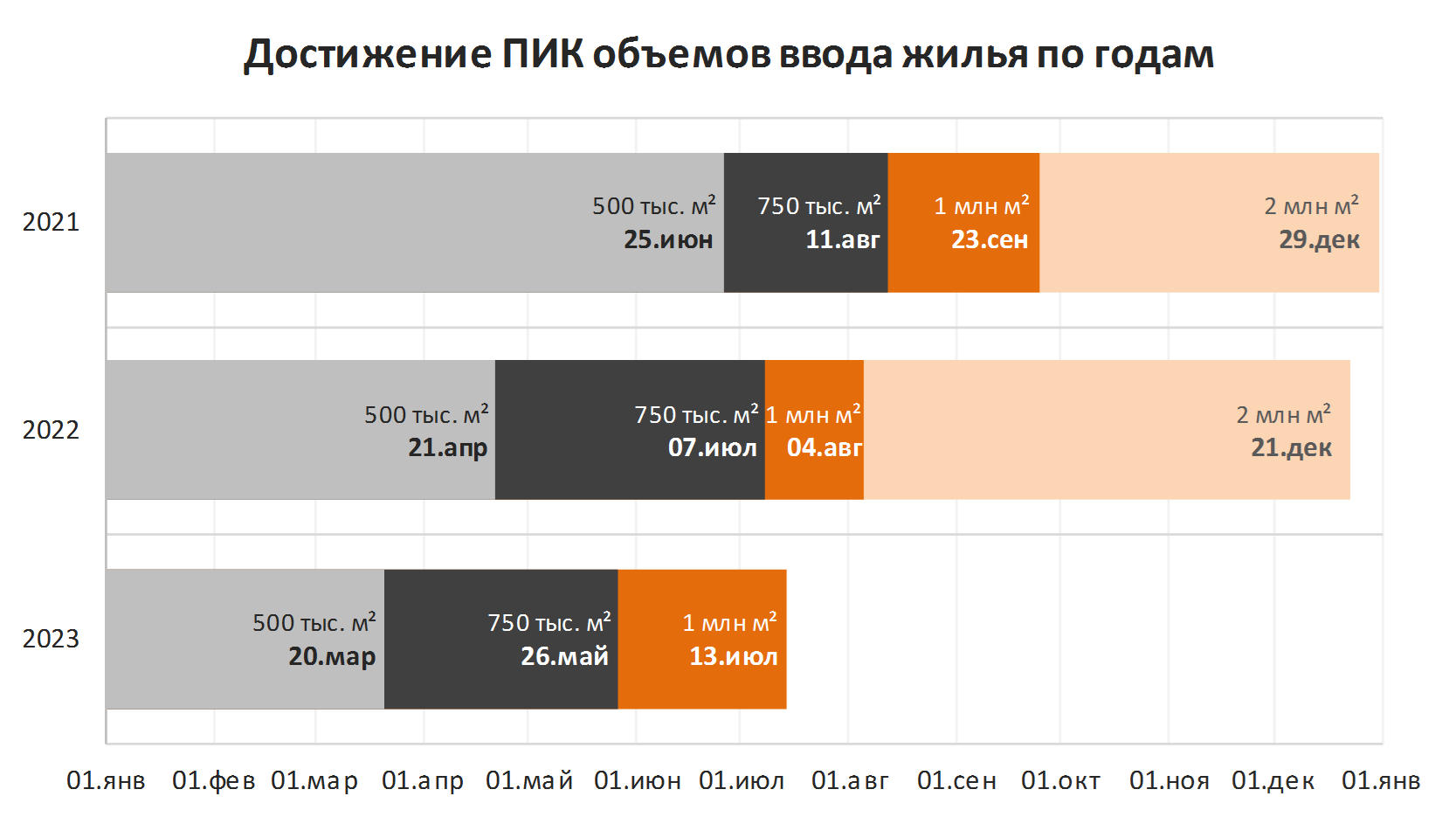 На втором месте, как и в прошлом месяце, остается ГК Самолет, которая ввела более 812 тыс. м². По итогам 2022 года застройщик занял третье место. За год группа планирует ввести в общей сложности 1,81 млн м², что сравнимо с запланированным объемом ввода лидера ТОП.На третье место вышел Холдинг Setl Group с объемом ввода более 462 тыс. м². На четвертом месте — Группа ЛСР, на пятом — ГК ИНГРАД.Если планы застройщиков по вводу жилья в 2023 году будут выполнены, то десятка лидеров по итогам года будет выглядеть так:* Планы по вводу рассчитаны исходя из сроков ввода в эксплуатацию, указанных в проектных декларацияхСПРАВКА О МЕТОДОЛОГИИ ПОДСЧЕТА ДАННЫХТОП застройщиков по объему ввода жилья в эксплуатацию формируется и публикуется 1-го числа каждого месяца. При формировании ТОП по каждому застройщику учитываются жилые дома и дома с апартаментами, имеющие опубликованные в ЕИСЖС (наш.дом.рф) на дату формирования ТОП проектные декларации, а также разрешения на ввод в эксплуатацию, полученные в текущем году. Для жилых домов учитывается фактически введенная в эксплуатацию жилая площадь, а для домов с апартаментами — фактически введенная в эксплуатацию площадь апартаментов в общей площади здания.Все ТОП застройщиков, публикуемые в течение года, являются промежуточными и показывают текущее состояние ввода жилья в разрезе застройщиков. Пик ввода жилья в эксплуатацию застройщиками традиционно приходится на IV квартал каждого года. Итоговый ТОП застройщиков по вводу жилья в эксплуатацию публикуется в начале февраля года, следующего за отчетным годом, после проведения сверки ввода жилья с застройщиками.07.08.23 ЕРЗ. В ожидании спадаВ январе — июне 2023 года, по данным Росстата, в России введено 52,1 млн кв. м жилья. Это на 0,9%, или на 0,5 млн кв. м меньше, чем за аналогичный период прошлого года. Чего ждать в ближайшие месяцы? В этом разбирались опрошенные ЦИАН эксперты.Циан.Журнал совместно с экспертами выяснял, ожидать ли во II полугодии роста или девелоперы опять притормозят из-за пиковых значений доли нераспроданной «первички».«В многоэтажном строительстве динамика выхода новых масштабных проектов положительная, особенно в рамках комплексного освоения территорий», — полагает коммерческий директор Time Development Юрий Раловец.По мнению управляющего партнера Prime Life Development Дениса Коноваленко, девелоперам невыгодно притормаживать.Из-за непростой экономической ситуации многие откладывали вывод новых проектов, но сейчас ввод жилья, по его мнению, идет более активными темпами.«Старт продаж новых комплексов напрямую зависит от финансовой модели застройщиков, которая нацелена на получение маржинальной прибыли», — пояснил Денис Коноваленко.Руководитель департамента маркетинговых исследований входящей в ГК Главстрой (19-е место в ТОП застройщиков РФ) компании Главстрой-Регионы Виктория Ковалевская также полагает, что, независимо от показателя распроданности, ввод будет продолжаться.Девелоперы, считает она, приняли на себя обязательства и сегодня обязаны их выполнять перед участниками долевого строительства и банками.А вот руководитель управления маркетинга и аналитики Asterus Денис Бобков посоветовал не забегать вперед. «Цыплят считают по осени, а ввод жилья — по итогам года», — напомнил он.При этом специалист почти не сомневается, что в 2024 году начнется спад объемов сдачи многоквартирного жилья.Исполнительный директор Клуба инвесторов Москвы (КИМ) Владислав Преображенский также в этом уверен. Более того, он ждет, что спад начнется раньше — уже во второй половине 2023 года.Основные причины эксперт видит в удорожании всех типов кредитов, услуг, стройматериалов, оборудования и техники.08.08.23 СГ. Названы регионы-лидеры по спросу на ипотеку на ИЖСВ июле 2023 года чаще всего ипотеку на индивидуальное жилищное строительство (ИЖС) оформляли жители Московской области (около 900 млн рублей), Краснодарского края (560 млн рублей), Республики Татарстан (280 млн рублей), Ленинградской (260 млн рублей) и Самарской (211 млн рублей) областей. Об этом «Стройгазете» сообщили в пресс-службе банка.Наибольший рост к июлю прошлого года зафиксирован в Самарской (в 5,5 раза) и Московской (в 1,5 раза) областях, Краснодарском крае (в 2 раза), Республике Татарстан (в 1,9 раза).В десятке лидеров также Новосибирская (160 млн рублей, рост в 1,8 раза), Тюменская (150 млн рублей, рост в 1,6 раза), Свердловская (130 млн рублей, рост в 1,6 раз), Ростовская (90 млн рублей, +10%), Челябинская (85 млн рублей, +10%) области.Ипотекой на частное домостроение банка за июль воспользовались около 800 семей, объем предоставленных кредитов составил 3,5 млрд рублей. Это больше прошлогодних показателей того же месяца в полтора раза.«Основным стимулом для дальнейшего развития индивидуального жилищного строительства станет его перевод на цивилизованные рельсы, по аналогии с рынком многоквартирных домов. Это касается как комплексных проектов, так и точечных, по договору подряда. Средства ипотечников при таком механизме хранятся на специальных счетах эскроу в банке, а застройщик или подрядчик строит с привлечением банковского кредита», – отметил заместитель председателя правления «Банка ДОМ.РФ» Алексей Косяков.С момента запуска программ кредитования ИЖС в начале 2021 года «Банк ДОМ.РФ» выдал ипотечных кредитов на ИЖС в объеме 59 млрд рублей – жилищные условия улучшили 12,5 тыс. семей.10.08.23 ЕРЗ. Эксперты: доля фальсифицированного цемента на рынке составляет 21,3%По данным аналитиков НО СОЮЗЦЕМЕНТ, в 2022 году объем незаконного оборота цемента достиг 13,14 млн т.«Доля незаконного оборота цемента увеличилась более чем в три раза и составила 21,3% от общего объема его потребления в Российской Федерации», — такие цифры назвала исполнительный директор Союза производителей цемента (СОЮЗЦЕМЕНТ) Дарья Мартынкина.Эти данные специалист привела на пресс-конференции, посвященной результатам оценки эффективности обязательного подтверждения соответствия цемента и бетонных смесей.Основную причину Мартынкина видит в отсутствии государственного контроля (надзора) за оборотом цемента в течение последних двух с половиной лет.Она подчеркнула, что незаконный оборот цемента наносит ущерб государственному бюджету (за счет неуплаченных налогов) и добросовестным производителям. Только в 2022 году, по данным СОЮЗЦЕМЕНТа, ущерб отрасли оценивается в 83,8 млрд руб.При этом, по словам Мартынкиной, сегодня российские предприятия по производству цемента загружены на 61%, а объем небезопасного (не соответствующего установленным требованиям) цемента вырос с 3,16 млн т в 2020 году до 12,9 млн т в 2021-м. В 2022 году объем незаконного оборота цемента составил 13,14 млн т.«Его использование может повлечь угрозу для жизни и здоровья граждан в результате растрескивания и последующего обрушения конструкций, их химической и радиационной опасности», — резюмировала эксперт.Председатель комитета по техническому регулированию, стандартизации и качеству продукции Торгово-промышленной палаты РФ Константин Леонидов убежден в том, что пора восстановить государственный контроль над оборотом цемента.«Возвращение контроля и надзора за оборотом отдельных видов стройматериалов (в том числе цемента) — необходимая мера, без которой обязательная сертификация в значительной степени теряет свою эффективность», — заявил он.Как рассказала президент Ассоциации по техническому регулированию (АССТР) Любовь Бондарь, в реестре ФГИС Росаккредитации содержатся сведения о 3 485 зарегистрированных в 2021—2022 годах декларациях о соответствии на смеси бетонные.Эксперт отметила, что проведенный только за декабрь 2022 года анализ реестра зарегистрированных деклараций о соответствии показал, что из 202 деклараций 75 (т. е. 37%) приняты с нарушением правил обязательного подтверждения соответствия продукции.По словам Любови Бондарь, испытания продукции проводились не в собственных испытательных лабораториях изготовителей смесей бетонных или аккредитованных испытательных лабораториях, а в неких «иных» лабораториях.«Данные факты могут свидетельствовать как о некомпетентности изготовителей бетонных смесей, так и о намеренном выпуске в обращение небезопасной или не соответствующей установленным требованиям продукции», — считает президент АССТР.Это должно служить основанием для признания таких деклараций о соответствии недействительными, резюмировала Любовь Бондарь.11.08.23 ЕРЗ. Эксперты: доступность жилья в России снижается с 2020 годаИнститут экономики города (ИЭГ) подготовил исследование доступности жилья в регионах, крупнейших городских агломерациях и в России в целом по данным прошлого года и I квартала года нынешнего.Начиная с 2020 года, отмечают аналитики ИЭГ, наблюдается тренд снижения индекса доступности жилья.С одной стороны, по их мнению, это ведет к постепенному сокращению возможностей по улучшению жилищных условий граждан, а с другой — может создать стимулы для развития конкуренции в строительстве.Стандартом считается площадь в 54 кв. м на семью из трех человек (18 кв. м на одного). Средняя жилищная обеспеченность в России в 2022 году была 28,2 кв. м (84,6 кв. м — на семью).Классификация рынков жилья по критерию доступностиИсточник: www.demographia.comВажным оценочным индикатором является коэффициент доступности жилья (КДЖ).Он показывает, сколько времени потребуется для того, чтобы семья из трех человек при условии сбережения всех своих доходов накопила на покупку стандартной квартиры.Коэффициент доступности жилья в целом по РФ в 2006—2022 годах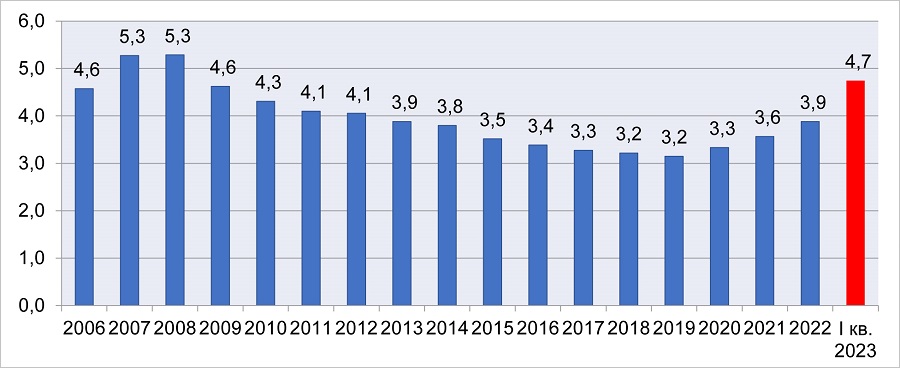 Источник: Расчеты ИЭГ по данным РосстатаЕсли говорить о 54 кв. м, то по России в целом такую жилплощадь можно считать более или менее доступной (КДЖ равен 3,9).Если о 84,6 кв. м, то это уже практически недоступно (КДЖ — 6,1).Доля семей, имеющих возможность приобрести квартиру площадью 54 кв. м с помощью собственных и заемных средств, в целом по РФ в 2006—2022 годах, %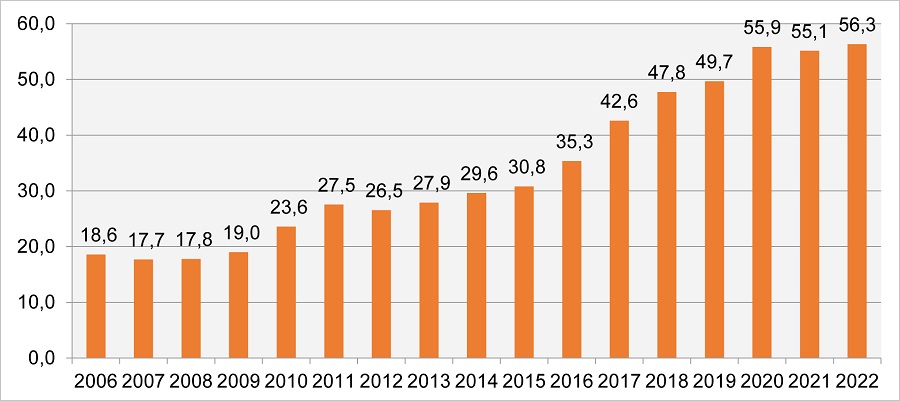 Источник: Расчеты ИЭГ по данным Росстата и Банка РоссииНесмотря на продолжающийся рост цен на жилье в 2022 году и увеличение значения КДЖ, растет доля семей, имеющих возможность приобрести квартиру площадью 54 кв. м с помощью собственных и заемных средств (индикатор ДС).Такую динамику аналитики объясняют снижением средневзвешенных ставок по программам с государственной поддержкой и льготной ипотеке от застройщиков.Динамика показателей, оказавших в 2021-м и 2022 году влияние на показатель доли семей, имеющих возможность приобрести квартиру площадью 54 кв. м с помощью собственных и заемных средств, по РФ в целомИсточник: Расчеты ИЭГ по данным Росстата и Банка России Если в 2021 году средневзвешенная ставка составляла 7,49%, то на следующий год, в 2022-м, она снизилась до 7,15%. Индекс доступности приобретения жилья в целом по РФ в 2006—2022 годах, %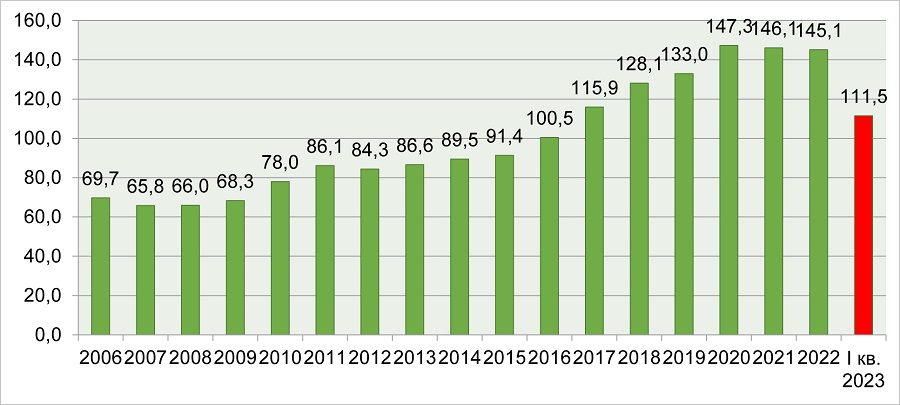 Источник: Расчеты ИЭГ по данным Росстата и Банка РоссииЕще один индикатор — Индекс доступности приобретения жилья (ИДПЖ).При ИДПЖ, равном 100%, ипотечный кредит на приобретение стандартной квартиры площадью 54 кв. м доступен семьям со средними доходами и выше.Коэффициент доступности жилья в целом по РФ в 2006—2022 годах (по площади стандартной квартиры 54 кв. м и по площади квартиры, исходя из средней жилищной обеспеченности на душу населения, и семьи из трех человек)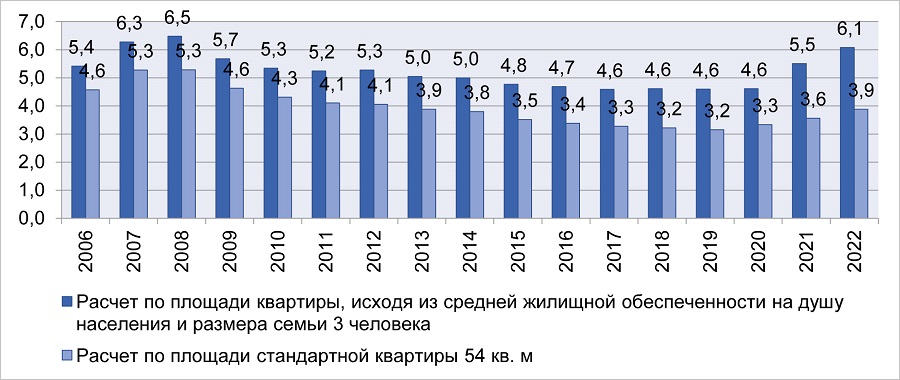 Источник: Расчеты ИЭГ по данным РосстатаРеализация ипотечных программ с государственной поддержкой пока позволяет гражданам с такими доходами приобретать жилье.В том числе с учетом сбережений и продажи имеющегося.Доля семей, имеющих возможность приобрести жилье с помощью собственных и заемных средств, в целом по РФ в 2013—2022 годах (по площади стандартной квартиры 54 кв. м и по площади квартиры, исходя из средней жилищной обеспеченности на душу населения, и семьи из трех человек), %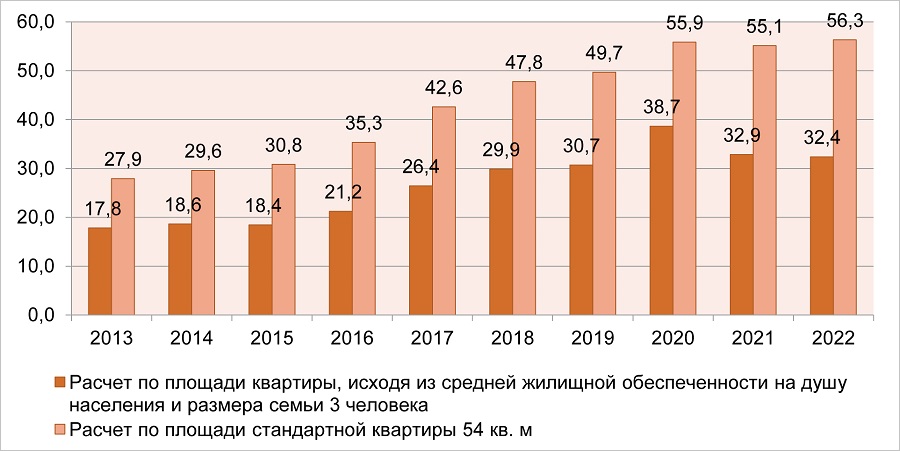 Источник: Расчеты ИЭГ по данным Росстата и Банка РоссииТем же, у кого доходы ниже средних, получить жилищный кредит крайне сложно. Их заработки просто не позволяют обслуживать ипотеку, не уменьшая остаток до двух прожиточных минимумов на человека или даже ниже.Второй важный аспект заключается в высоких системных рисках для рынков жилья и ипотеки в будущем, когда отмена государственных программ повысит риски всплеска цен и сжатия рыночного спроса на жилье.Индекс доступности приобретения жилья в целом по РФ в 2010—2022 годах (по площади стандартной квартиры 54 кв. м и по площади квартиры, исходя из средней жилищной обеспеченности на душу населения, и семьи из трех человек), %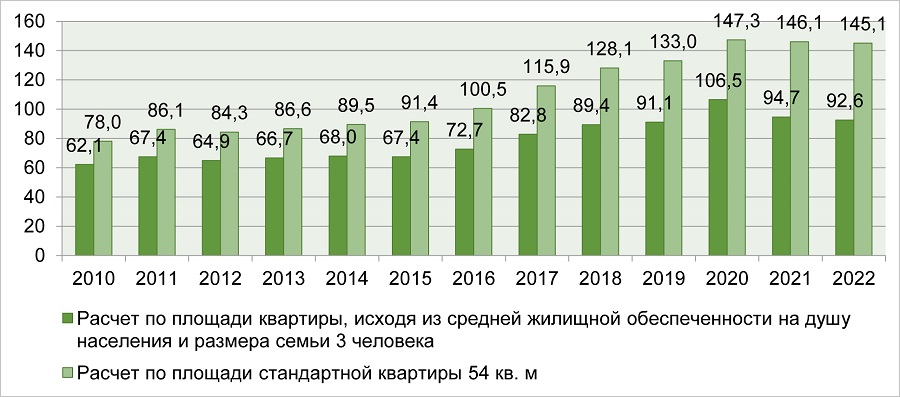 Источник: Расчеты ИЭГ по данным Росстата и Банка РоссииТаким образом, отмечается в исследовании ИЭГ, крупнейшие рынки жилья в России вошли в новый цикл, который в отличие от 10 предыдущих лет характеризуется относительно низкой фундаментальной доступностью жилья.И это — несмотря на все еще в среднем скромные размеры покупаемых жилых единиц. Приобретение же более просторного жилья как сегодня, так и в будущем остается доступно лишь группам граждан с устойчиво растущими и существенно опережающими средний уровень доходами.В средне- и долгосрочной перспективе приоритетом государственной политики в сфере повышения доступности жилья должна стать поддержка развития иных форм жилищного потребления, не связанных с активным увеличением объема долгосрочных долговых обязательств граждан.Так считает один из авторов исследования, вице-президент ИЭГ Татьяна Полиди.Второй автор исследования, руководитель проекта направления «Рынок недвижимости» Александра Гершович добавила, что такая поддержка должна быть ориентирована в первую очередь на граждан с доходами ниже средних и низкими.И направлена, по ее словам, на развитие институционального найма жилья и жилищной кооперации. А в сельской местности и малых городах — на развитие индивидуального жилищного строительства.11.08.23 За-Строй. Сущее наказаниеПрограмма по привлечению заключённых к общественно-полезному труду, о которой в своё время так много дискутировали в СМИ, медленно но верно, проводится в жизнь.На днях Федеральная служба исполнения наказаний отчиталась, что сейчас к работам привлечено более 26.000 осуждённых в 1.700 организациях. Кроме того, в коммерческих организациях трудоустроено ещё несколько тысяч осужденных, отбывающих наказание в колониях-поселениях, добавили во ФСИН. В 2022 году их число составляло около 9.300 человек.Пока цифры нельзя назвать особенно впечатляющими, но, тем не менее, видно, что от идеи использовать такую специфическую категорию работников никто отказываться не собирается. Ведомство полагает, что практика привлечения «зэков» к принудительным работам расширяется и становится эффективным способом устранения дефицита трудовых ресурсов.Постепенно к перспективе присматриваются и работодатели, среди которых не последнее место занимает строительный бизнес, где по сию пору требуется огромная доля неквалифицированного ручного труда. Востребованы оказались и такие сферы, как пищевое производство, сельское хозяйство, лёгкая промышленность, услуги, мебельное производство, лесозаготовка и деревообработка, ЖКХ и благоустройство, переработка твёрдых бытовых отходов, добыча полезных ископаемых и так далее – в зависимости от имеющейся специальности.Например, трудом «зэка» пользуются в компании «Озон». И заявили, что чрезвычайно довольны такими работниками. По данным пресс-службы, показатели эффективности у них на четверть выше средних, невыход на работу снизился на 17%, а текучесть персонала – на 9%. При этом нареканий к поведению осужденных на работе не было.А вот в РЖД от расширения эксперимента с осужденными отказались, поскольку железной дороге требуется высококвалифицированный и узкоспециализированный персонал.Труд заключённых последовательно оформляется в правовом поле. С 2020 года вступили в силу поправки в законодательство об уголовно-исполнительной системе, которые предоставили бизнесу возможность создания при предприятиях участков исправительных центров для осужденных к принудительным работам в форме общежитий. А с 1 октября 2023 года должны вступить изменения в Уголовно-исполнительный кодекс РФ, которые позволят привлекать осужденных к принудительным работам уже индивидуальным предпринимателям.Согласно УИК РФ, осужденный к принудительным работам обязан трудиться именно там, куда его определила администрация исправительного центра, и не вправе отказаться от этого решения. В свою очередь, для работодателей дополнительные обязанности осужденных установлены в статье 60.9 УИК РФ. Они предписывают учитывать их состояние здоровья, квалификацию и образование. Увольнять их также запрещено за исключением освобождения от отбывания наказания, перевода осужденного на работу в другую организацию или исправительный центр, замены принудительных работ на лишение свободы, а также невозможности выполнения работы в связи с состоянием здоровья осужденного либо в связи с сокращением объёма работ.По статистике, которую приводят «Ведомости», к 1 января 2023 года по стране было создано 367 исправительных центров с возможностью размещения в них более 40.000 осужденных для исполнения альтернативного лишению свободы наказания в виде принудительных работ. Примерно половина из них размещены непосредственно на предприятиях, следует из данных Минюста России. К 2024 году планируется довести количество мест для отбывания наказания в виде принудительных работ до 80.000.Если в пору СССР трудовую повинность для заключённых объясняли идеологически, поскольку сама система наказания была исправительно-трудовой, а труд, по крайней мере, в теории, должен был морально обогатить заблудшего члена общества и заставить его перевоспитаться, то в нынешних реалиях о перевоспитании речи уже никто не ведёт. А массовое привлечение «зэка» к производственным процессам объясняют сугубо экономически – демографические проблемы, нехватка кадров, повышенные зарплатные запросы «свободных» граждан. Словом, ровно теми же аргументами, что оправдывается и завоз мигрантов.Правда, как и в случае с иностранными специалистами, экономическая эффективность труда заключённых выглядит весьма спорной. Согласно требованиям закона, такому трудовому контингенту тоже нужно создать условия для размещения – причём, более строгие, чем обычным рабочим, с решётками, камерами, запорами, сигнализацией, повышенными мерами контроля. Придётся содержать ещё и охрану, которой будет не так просто обеспечить надзор за контингентом в условиях действующей стройплощадки. Наконец, открытым остаётся вопрос о качестве и темпах работ, при условии, что работники абсолютно не заинтересованы ни в том, ни в другом. Пока расчётов экономической эффективности труда заключённого, по сравнению с вольнонаёмным рабочим, нигде представлено не было. Богатые исторические данные, которые были собраны и обработаны российскими экономистами, как ни странно, показывают скорее отрицательный эффект – расходов на содержание и охрану оказываются выше, чем прибыль от труда заключённых.Что касается российских граждан, то они такую тенденцию воспринимают положительно. Как показывает опрос ВЦИОМ, идею привлечения к труду осужденных поддерживает 71% россиян. При этом, понятно, люди исходят не из экономических расчётов, а скорее из соображений социальной справедливости. Резонно полагая, что не очень хорошо, когда совершившие преступление сограждане бездельничают и сидят на шее налогоплательщиков.10.08.23 АНСБ. Основные процессы проектирования к 2030 году передадут искусственному интеллектуОсновные процессы строительного проектирования к 2030 году сможет выполнять искусственный интеллект, рассказал журналистам глава департамента строительства Москвы Рафик Загрутдинов."Москва ведет работу по внедрению цифровых сервисов с 2011 года и на сегодня стала лидером по цифровой трансформации строительной сферы. При этом уже разработана программа дальнейшего внедрения инноваций вплоть до 2030 года", — сказал Загрутдинов.Он пояснил, что к 2030 году необходимо разработать сквозную цифровую модель, которая будет охватывать все процессы от концепции будущего здания, до проектирования, строительства и последующей эксплуатации."Кроме того, подобно другим отраслям в строительство проникает искусственный интеллект. Мы понимаем, что уже к 2030 году основные процессы — около 80% строительного проектирования сможет выполнять искусственный интеллект и мы передадим их "машине". При этом есть ряд процессов, требующих вмешательства человека и их заменить компьютеру в обозримом будущем не удастся", — подчеркнул Загрутдинов.11.08.23 НОСТРОЙ Новости. В России создается отраслевой Консорциум среднего профессионального образования в сфере строительства10 августа 2023 года в Минстрое России в преддверии Дня строителя состоялось подписание соглашения о создании отраслевого Консорциума среднего профессионального образования (СПО) в сфере строительства. От Национального объединения строителей документ подписал президент НОСТРОЙ Антон Глушков. Учредителями Консорциума выступили и поставили подписи под намерением о его создании президент Национального объединения изыскателей и проектировщиков Анвар Шамузафаров, директор ФАУ «РосКапСтрой» Юлия Максимова, проректор ФГБОУ «Институт развития профессионального образования» Андрей Левченко и ректор НИУ МГСУ Павел Акимов. Базовой организацией Консорциума является Национальное объединение строителей. Консорциум создается для формировании национальной системы развития строительного профессионального образования, научно-технологического развития строительной отрасли с участием профессионального сообщества, бизнес-структур и иных организаций в целях реализации Указа Президента России от 21 июля 2020 г. № 474 «О национальных целях развития Российской Федерации на период до 2030 года», достижения целей и задач госпрограммы «Развитие образования» и Стратегии развития строительной отрасли и ЖКХ на период до 2030 года с прогнозом до 2035 года. Президент НОСТРОЙ Антон Глушков назвал «большим событием» подписание соглашения о создании отраслевого Консорциума среднего профессионального образования в сфере строительства. «Вопросу подготовки кадров по рабочим профессиям было уделено особое внимание на совещании Президента Российской Федерации Владимира Владимировича Путина. Это является национальным приоритетом. Достижение тех показателей, которые ставятся перед строительной отраслью, невозможно без консолидации усилий в подготовке квалифицированных кадров. Благодарю коллег, что присоединились к консорциуму. Общими усилиями в ближайшее время мы сможем достичь позитивных результатов», – сказал Антон Глушков. Он заметил, что ярким доказательством эффективной работы по популяризации профессии является конкурс профмастерства «Строймастер-2023», итоги которого были подведены сегодня, 10 августа. Президент НОСТРОЙ напомнил, что с этого года введена новая категория соревнований среди учащихся профильных ссузов – «Студенческая лига». «Благодаря этому мы задаем новый тренд, который станет хорошим подспорье в подготовке строителей нового поколения», – подчеркнул Антон Глушков. Консорциум объединит 60 ведущих профессиональных строительных колледжей, которые готовят для отрасли специалистов в сфере среднего профессионального образования по укрупненным группам профессий и специальностей подготовки 08.00.00 «Техника и технологии строительства», 07.00.00 «Архитектура» и 21.00.00 «Прикладная геология, горное дело, нефтегазовое дело и геодезия». Наличие в числе учредителей отраслевых объединений работодателей, научных и образовательных организаций, учреждения строительного контроля и оценки квалификации специалистов в сферах строительства и ЖКХ позволят максимально эффективно объединить усилия в формировании современной системы подготовки кадров в соответствии с запросами предприятий стройотрасли и смежных отраслей экономики, разрабатывать и внедрять новые образовательные программы СПО с учетом передовых мировых и российских инноваций, повышать мотивацию студентов к обучению и освоению профессии и содействовать трудоустройству выпускников ссузов. Создание Консорциума позволит консолидировать интеллектуальные, инфраструктурные и информационные ресурсы его участников для развития кадрового потенциала строительной отрасли, создания условий для повышения эффективности подготовки кадров до уровня, отвечающего международным стандартам, передовым технологиям и цифровой трансформации. СТАТЬИ, ИНТЕРВЬЮ04.08.23 НОПРИЗ Новости. В Новосибирске обсудили внедрение ТИМ через систему образования и независимую оценку квалификации3 августа 2023 года в Новосибирском государственном архитектурно-строительном университете (Сибстрин) при поддержке Национального объединения изыскателей и проектировщиков состоялась конференция «Практические вопросы внедрения технологий информационного моделирования через систему образования и независимую оценку квалификации». Модератором выступил вице-президент Российского Союза строителей, координатор НОСТРОЙ по СФО Максим Федорченко.С приветственными словами к участникам конференции обратились ректор НГАСУ (Сибстрин) Юрий Сколубович и заместитель исполнительного директора Российского Союза строителей Андрей Кошель. Приветствие от имени президента Национального объединения изыскателей и проектировщиков Анвара Шамузафарова зачитал координатор НОПРИЗ по СФО Александр Панов.Анвар Шамузафаров в своем приветственном слове отметил, что перед сообществом изыскателей и проектировщиков стоят глобальные задачи, связанные с исполнением разработанной при участии НОПРИЗ Стратегии развития строительной отрасли до 2030 года с прогнозом до 2035 года, в которой определено, что именно цифровизация в строительстве и жилищно-коммунальном хозяйстве является передовым инструментом достижения стратегических целей и национальных задач.«Наша стратегическая задача — придать новый ритм строительству путем административной, цифровой и профессиональной трансформаций, реализовать потенциал строительного комплекса и обеспечить развитие каждого региона и страны в целом», — подчеркнул президент НОПРИЗ.Одной из важнейших для строительной отрасли тем является повышение качества подготовки кадров, в том числе путем реализации задач проведения независимой оценки квалификаций, формирования цифровых компетенций у выпускников вузов, сузов и слушателей программ ДПО.Сотрудничество НОПРИЗ с Новосибирским государственным архитектурно-строительным университетом (Сибстрин) направлено, в том числе, на внедрение цифровых компетенций в образовательный процесс, разработку и реализацию программ дополнительного профессионального образования, ориентированных на обучение и подготовку квалифицированных кадров в области инженерных изысканий, градостроительства, архитектурно-строительного проектирования. Плодотворное сотрудничество НОПРИЗ и НГАСУ (Сибстрин) в области образования и науки должно служить реализации совместных проектов и программ, направленных на распространение передового опыта в области инженерных изысканий, архитектурно-строительного проектирования градостроительной деятельности, содействовать повышению престижа и популяризации отраслевых профессий.Юрий Сколубович подчеркнул особую значимость развития технологий информационного моделирования и формирования цифровых компетенций у специалистов стройкомплекса, а также призвал профессиональное сообщество и вузы расширять направления сотрудничества с целью ускорения процесса цифровизации строительной отрасли и внедрения новейших технологических решений. Ректор НГАСУ отметил продуктивное сотрудничество университета с НОПРИЗ, НОСТРОЙ и РСС по вопросу совершенствования образовательных программ для архитекторов, проектировщиков, изыскателей и строителей.Андрей Кошель отметил, что активизация работы профессионального сообщества по вопросу цифровизации строительной отрасли и профессионально-общественной аккредитации образовательных программ с применением технологий информационного моделирования имеет ключевое значение для решения поставленных руководством страны задач по инфраструктурному развитию России.Максим Федорченко подчеркнул, что НОСТРОЙ уделяет большое внимание вопросам цифровизации строительства и ведет совместную работу в этом направлении с НОПРИЗ, РСС и BIM-Ассоциацией.Проректор НИУ МГСУ, вице-президент Отраслевого консорциума «Строительство и архитектура» Вера Галишникова выступила с докладом на тему «Цифровые компетенции и приоритеты в образовании». НИУ МГСУ и вузы, входящие в отраслевой консорциум «Строительство и архитектура», совместно с предприятиями отрасли и компаниями-разработчиками программных продуктов работают над созданием опережающей программы подготовки кадров, обладающих цифровыми компетенциями и квалификациями. Эта задача решается, в том числе, в рамках исполнения распоряжения Правительства РФ № 3883-р и направлений «Кадры для цифровой экономики», «Информационная безопасность», «Цифровые технологии», «Искусственный интеллект» и «Развитие кадрового потенциала IT-отрасли» национального проекта «Цифровая экономика».В рамках проекта «Кадры для цифровой экономики» совместно с университетом «Иннополис» при участии НОПРИЗ были модернизированы образовательные программы бакалавриата, магистратуры и специалитета по направлению «Строительство».«Для того, чтобы применение технологий информационного моделирования охватывало весь жизненный цикл объекта капитального строительства, при подготовке кадров вузы должны обновить весь образовательный цикл в сфере строительства и архитектуры, включая смежные и междисциплинарные направления», — подчеркнула Вера Галишникова и добавила, что важнейшее значение в этом деле имеют обучение преподавателей, развитие сотрудничества с проектно-изыскательскими и строительными организациями, нацобъединениями и IT-компаниями.Также Вера Галишникова рассказала о работе научно-образовательного центра НИУ МГСУ «Цифровое строительство и эксплуатация» и о специализированных образовательных программах НИУ МГСУ, реализуемых с применением отечественных программных продуктов для ТИМ совместно с ведущими организациями строительной отрасли, научными центрами и IT-компаниями. Завершение обучения по данным программам предполагает прохождение процедуры ГИА-НОК, над внедрением которой МГСУ работает вместе с НОПРИЗ, Советом по профессиональным квалификациям в области инженерных изысканий, градостроительства, архитектурно-строительного проектирования, НАРК и СПК в строительстве.Заместитель руководителя аппарата НОПРИЗ Надежда Прокопьева в своем выступлении рассказала об актуализации профессиональных стандартов, закрепленных за Советом по профессиональным квалификациям в области инженерных изысканий, градостроительства, архитектурно-строительного проектирования (СПК НОПРИЗ).«Выполнение этой задачи имеет важнейшее значение для развития саморегулирования и развития системы квалификаций, которая помогает строительной отрасли обрести профессионалов», — отметила Надежда Прокопьева и подчеркнула, что на основе профессиональных стандартов НОПРИЗ университет «Иннополис» и ведущие архитектурно-строительные вузы и колледжи России, включая НИУ МГСУ, МАРХИ, НГАСУ (Сибстрин) и ТГАСУ, обновляют свои образовательные программы.НОПРИЗ принял активное участие в разработке ФГОС СПО 08.02.15 «Информационное моделирование в строительстве», который был создан на основе разработанного нацобъединением профессионального стандарта «Специалист в сфере информационного моделирования в строительстве».В 2023 году было принято решение об актуализации этого профстандарта с целью обеспечения возможности проведения на его основе ГИА-НОК для выпускников вузов и колледжей. Надежда Прокопьева представила обновленную функциональную карту данного профессионального стандарта, которая охватывает 5, 6 и 7-й уровни квалификации.Расширение применения ТИМ в архитектурно-строительном проектировании и инженерных изысканиях, цифровизация рынка проектно-изыскательских работ, а также внедрение системы управления жизненным циклом объектов капитального строительства входят в число приоритетных направлений деятельности НОПРИЗ. СПК НОПРИЗ реализует процедуру профессионально-общественной аккредитации образовательных программ на соответствие профессиональным стандартам.В завершение своего доклада Надежда Прокопьева рассказала о сотрудничестве НОПРИЗ с НИУ МГСУ, НГАСУ, СПбГАСУ в области разработки программ ДПО. В частности, на базе НИУ МГСУ реализуется образовательная программа НОПРИЗ «Технологии информационного моделирования для специалистов, включенных в НРС».Директор Лаборатории цифровых моделей в строительстве СПбГАСУ Денис Нижегородцев доложил о ходе актуализации профессионального стандарта «Специалист в сфере информационного моделирования в строительстве».Заместитель генерального директора Национального агентства развития квалификаций Алла Факторович выступила с докладом о применении инструментов НОК в процессе государственной итоговой аттестации выпускников вузов и колледжей. Докладчик подчеркнула, что в передовых университетах России внедрение совмещенного экзамена ГИА-НОК в тестовом режиме началось в 2018 году — выпускникам вместе с дипломом об образовании выдавалось свидетельство о квалификации. Оценив данный опыт, Национальное агентство развития квалификаций совместно с Минобрнауки России в июне 2023 года разослало по вузам и колледжам методические рекомендации по реализации независимой оценки квалификаций в высшем образовании. Алла Факторович подчеркнула необходимость продолжения работы над обновлением образовательных программ всех направлений подготовки в соответствии с утвержденными профессиональными стандартами, чтобы обеспечить возможность получения выпускниками хотя бы одной профессиональной квалификации соответствующего уровня для дальнейшего трудоустройства в статусе молодого специалиста.Генеральный директор ЦОК по строительству в Сибири Екатерина Поторочина рассказала о работе центра оценки квалификаций и об опыте проведения ГИА-НОК для выпускников Красноярского строительного техникума и Иркутского техникума архитектуры и строительства. Докладчик отметила востребованность процедуры ГИА-НОК на уровне колледжей для специальностей в сфере технологий информационного моделирования.Президент Ассоциации организаций по развитию технологий информационного моделирования в строительстве и ЖКХ Александра Никульцева рассказала об истории разработки профессионального стандарта «Специалист в сфере информационного моделирования в строительстве» и об открытии экзаменационной площадки по оценке цифровых квалификаций на базе Новосибирского государственного архитектурно-строительного университета (Сибстрин).О требованиях рынка труда к молодым специалистам, актуальных запросах бизнеса к навыкам соискателей и инструментам работы с информационной моделью рассказали директор по развитию бизнеса Айбим Кирилл Войтюк и руководитель направления Айбим Анастасия Машковская.Лучшие практики реализации образовательных программ с применением технологий информационного моделирования в университетах Сибирского федерального округа представили Юрий Сколубович, представитель инженерно-строительного института СФУ Ольга Курбаковских и доцент кафедры архитектуры гражданских и промышленных зданий ТГАСУ Ольга Лелюга. Докладчики рассказали о методологии подготовки ВКР студентами архитектурно-строительных специальностей с созданием информационных моделей, о сотрудничестве с ведущими региональными работодателями по созданию программ дополнительного профессионального образования.В завершение конференции участники обсудили практические аспекты внедрения ТИМ в работу проектно-изыскательских и строительных организаций Сибирского федерального округа и взаимодействие региональных вузов с представителями работодателей.06.08.23 АНСБ. Цифровой объект и цифровая вертикаль – это центр принятия главных решенийЦифровизация, информационная модель, искусственный интеллект – эти понятия все больше входят в обиход градостроительной отрасли России. О том, как выстраиваются цифровые процессы, куда нас заведет ИИ, и о чем мечтает главный «цифровизатор» строительства, мы беседуем с заместителем министра строительства и ЖКХ России Константином Михайликом:- Константин Александрович, насколько успешно выстраивается цифровая вертикаль в строительстве, какие ее звенья практически сформированы и функционируют? Над какими еще нужно работать?- Мы с вами делали предыдущее интервью почти год назад, и могу сказать, что год получился очень любопытный. Вся работа, которую мы делаем, все больше и больше напоминает выращивание большого сада, который заплодоносит в будущем, но работать над ним нужно сегодня и каждый день.Могу отметить, что до конца 2022 года мы, как и обещали, сформировали весь контур и всю модель работы, которая включает в себя государственный и региональный уровень. На региональном уровне сформирована система производственного управления объектами, которые реализуются на территории любого региона, причем система является еще и базой данных по всем объектам. Таким образом, информационная модель возникает на этапе проектирования, взаимодействует с единой цифровой платформой Госэкспертизы, получает оценку и может двигаться дальше на этапы строительства, строительного надзора и ввода объекта в эксплуатацию. Также сформирован механизм передачи информационной модели в региональную ГИСОГД, а затем уже и в федеральную. То есть то, к чему мы шли и что у нас было описано общими словами, теперь уже выглядит, как завершенная картина.Другое дело, скептическое отношение к таким требованиям очень тяжело преодолеть. Во-первых, это дорого с точки зрения формирования второго, цифрового контура специалистов. Во-вторых, меняется вся парадигма процесса. Например, эксплуатант был долгое время оторван от строителя, и проектировщик тоже. Сейчас мы их выстраиваем в одну взаимосвязанную линейку. Мы должны их научить доверять друг другу, а самое главное – повысить для каждого из них степень ответственности перед коллегами.Поэтому работы еще очень много – и я сейчас говорил только про региональный аспект. А еще у нас есть уровень федерального управления, когда вся информационная совокупность должна помочь принятию управленческих решений как локальных, на уровне строительства конкретного объекта, так и федеральных. В нынешней экономической ситуации нам крайне важно делать шаги, просчитывая результаты на годы вперед. Подобные решения возможны только на базе четких структурированных данных. Если мы не сформируем триединую связь «цифровой объект – цифровой регион – цифровая страна», никаких решений о качестве развития социально-экономического будущего принять будет нельзя. Мы должны выйти на уровень, когда даже не на этапе закладки камня, а на этапе первого возникновения идеи о строительстве нового объекта должны понимать, откуда сюда повезут щебень, песок и другие материалы, кто это будет строить, как сюда будут приезжать люди, как будет работать транспортная система – все это и есть элементы работы нашей системы принятия решений.То есть цифровой объект хорош тем, что он становится центром принятия решений по большому количеству вопросов. Ты можешь, обладая данными про объект, оценить его экономический потенциал и социальную значимость, с какими другими объектами системы он будет взаимодействовать – и на основе этих данных принимать решение. А когда вы имеете совокупность объектов, вы делаете более широкие шаги и принимаете более глобальные решения.Строительство было, есть и всегда будет одной из базовых отраслей. Это как камень, брошенный в воду – он дает круги на воде, которые начинают тревожить озеро. Мы и есть тот самый большой, тяжелый камень, без которого движение вперед ограничено, но при этом мы должны быть частью этой большой системы, понимая, что необходимо выстраивать понятную цепочку действий. Поэтому сегодня цифровая вертикаль развивается, мы преодолели этап неуверенности и сомнений, которые были в нас самих. Да, верили всем сердцем, а вот знали ли, что получится? Да нет, конечно! Любая работа всегда сопряжена с риском, но главное – это вера, что то, что ты делаешь, это искренне и правильно.Сегодня стоит задача до конца года завершить внедрение региональных систем. Все 89 регионов Российской Федерации должны жить и работать в одинаковой парадигме региональных систем принятия решений в области строительства. У них должна быть единая система управления проектами, которая должна быть интегрирована с платформой Главгосэкспертизы, с решением в области стройнадзора. Информационная модель, которая формируется на базе этих трех элементов, должна загружаться в региональную систему обеспечения градостроительной деятельности и из нее подниматься на уровень государственной системы. До конца года эта система во всех регионах должна заработать.Дальше будет задача тонкой настройки, потому что все регионы различны. Работа стройкомплекса в разных регионах нашей страны кардинально отличается – ресурсами, объемами, целеполаганием, участниками процесса строительства. И задача Минстроя – задать тренд и поддерживать его.И, конечно, вся эта система упирается в локальную нормативно-правовую базу. Одна из наших главных задач – до конца года сформировать правовую базу для того, чтобы в каждом регионе исполнительная документация работала в электронном виде. Это крайне важный вопрос, потому что пока мы не дадим правильный сигнал обществу в регионе, ожидать, что все добровольно побегут в новую для себя систему, нереально. Человек изначально крайне опасается изменений, это всегда тяжело, любое изменение – это пересмотр формы существования. Никто этим добровольно заниматься не будет. И поэтому нужны сигналы в виде создания нормативно-правовой базы, меняющей какие-то правила игры. Но процесс постепенно идет, у нас уже 13 регионов, включая Москву, приняли документы об обязательном использовании исполнительной документации только в электронном виде. Это разные регионы с разной спецификой и экономикой строительства, но постепенно и все остальные к этому придут. Когда это произойдет, функционирование основных элементов цифровой вертикали сильно упростится.Конечно, работы еще очень много, но дорогу осилит идущий, и я уже говорил про сад, который мы выращиваем. В свое время селекционер Мичурин отвечал на вопрос, не становится ли ему тяжело на душе от того, что яблоки, которые он выращивает, он не попробует. Наша команда пришла и подхватила процесс, запущенный нашими предшественниками. Мы двигаем его вперед, а потом его подхватит тот, кто придет после нас. Также и наша работа никогда не прекратится.- Стала ли система ГИСОГД (федеральная и региональные) реальным цифровым инструментом градостроительного планирования? Смогли ли регионы выйти на уровень, требуемый от них Минстроем России, или есть формальный подход с минимальным наполнением системы?- Результаты работы опережают все наши ожидания: в прошлом году мы планировали провести интеграцию десяти региональных систем с федеральной ГИСОГД, а получилось сразу 30, потому что это интересно. К 1 сентября мы точно должны завершить интеграцию со всеми системами и поднимать эти данные на федеральный уровень. Может ли это быть формальный подход с минимальными данными? Нет, не может. Самообман – это вообще палка о двух концах: вроде бы хорошо в начале, а потом становится очень сильно грустно и больно.Есть два фактора, которые играют нам на руку. Во-первых, все видят, как это удобно – иметь большую прозрачность системы. Все участники процесса действительно понимают, что региональная ГИСОГД является инструментом губернатора, а для того, чтобы он был эффективным, многие ведомства должны работать вместе.Требуемая наполняемость системы – это тяжелый каждодневный процесс, и для этого зачастую нужно менять культуру работы. Т.е. не заполнять систему один раз в месяц или в полгода, или квартал, а работать ежедневно. С нашей стороны мы каждый месяц проводим контрольные срезы, смотрим, что происходит, оказываем всяческое содействие, чтобы регионы выходили на хороший результат. И мы видим положительный опыт, когда в регионах, заполнивших свою систему качественно и прошедших интеграцию с федеральной ГИСОГД, эффективность осуществленных вложений возрастает кратно. И это главный результат всей нашей работы.- Насколько важна система ИСУП для успешного развития строительной отрасли? Кого она затрагивает? И кому может не понравиться прозрачность, к которой она ведет?- Мне кажется, что мы уже перешли в новую стадию культурной зрелости, когда мы не боимся прозрачности и хотим, чтобы данные были честными и открытыми. Любой обман, который идет сверху вниз, вырастает в какие-то колоссальные вариации, исправить которые невозможно. Мы это все понимаем. Тем более сегодня нельзя быть непрозрачным. И если твои коллеги передают данные за 20 секунд или минут, а ты целый месяц их держишь, то понятно, что что-то там не так, надо разбираться.Прозрачность – это одно из самых больших достижений современности. А с другой стороны, технически очень тяжело быть непрозрачным, ограничив доступ к информации, потому что она пойдет из других источников. Так что другого пути у нас нет.Система ИСУП критически важна, это краеугольный камень всех процессов, потому что без нее мы никогда не создадим единообразие правил, фиксирование результата проекта. И мы четко понимаем, что без подобного реестра информационных моделей объектов и единообразия отчетности мы никогда не перейдем к цифровизации стройотрасли.ИСУП – это площадка, которая позволяет создать движение цифровых документов без задержек по времени. Появляется платформа для быстрой проверки результатов экспертизы, и самое главное – это крайне удобный инструмент для отслеживания реального положения дел на всем этапе проектирования и строительства объекта, до самых мелких деталей.  В итоге ИСУП, с одной стороны, становится источником данных для заказчика и для федерального ведомства, курирующего эту работу, а с другой стороны, он начинает подтягивать на такой же уровень культурно-цифрового развития участников рынка, застройщиков, подрядчиков, проектантов, заставляя их цифровизироваться, причем уже без участия государства. И мы получаем, по сути, двойной эффект: с одной стороны, мы оцифровали процессы, связанные с анализом принятия решений, оценкой экономического развития, и одновременно создали, систему цифровизации строительной отрасли. Более того, мне кажется, что ИСУП затрагивает не только стройку, но и все государственные функции в целом.- Какие аспекты развития ТИМ на современном этапе кажутся вам наиболее важными? Туда ли развивается ТИМ? И куда должны направлять его НОТИМ и Минстрой России?-  А что вообще такое «аспекты развития ТИМ»? Давайте начнем с самого простого – технологического аспекта. Важен ли он сейчас? Сегодня разработка технологического контура обеспечения информационного моделирования в России идет хорошими темпами. Мы понимаем, какие российские вендоры работают на этом рынке, а у них есть еще более четкое понимание, что государство последовательно проводит политику перехода на отечественное ПО, устанавливает требования к регионам и компаниям в части цифровизации процессов, готово финансировать эти процессы, притом как напрямую, так и создавать экономические стимулы, формировать совокупный спрос. И, видя это, разработчики активно работают, стараются найти свою нишу, привлечь покупателей, формируют здоровую конкуренцию, которая дает интересные продукты.За последний год ушел страх от того, что рынок покинули иностранные разработчики ПО, мы видим, что из-за границы возвращаются наши ребята, которые уезжали по разным причинам. Я уверен, что сейчас для многих из них появилась свобода творчества, возможность создать что-то этакое, в условиях неопределенности и в полной свободе самовыражения - и это стоит настолько много, что можно вернуться и работать. Так что технологический аспект сейчас уже не критичен.Сейчас самое важное – это аспект методологического обеспечения ТИМ. Мы сейчас очень быстро бежим вперед в части технологий, а вот методологии и нормативная база существенно отстают. Мы в свое время так до конца и не ответили на вопрос: а что же такое информационная модель по своей структуре и правилам ее формирования, кто за это отвечает, как правильно хранить данные? То есть на очень многие вопросы вроде бы был найден ответ верхнего уровня: в Градкодексе есть про информационную модель, есть ГОСТы и СП.Например, у нас было постановление Правительства РФ № 1431. И лично моя вина в том, что я посчитал достижение компромисса между всеми участниками процесса самым правильным выходом из ситуации. И когда в марте можно было просто продлить документ, мы, наоборот, поставили задачу: давайте его пересмотрим и, найдя правильный вариант формулировки, устраивающий большинство участников, получим документ, который проживет гораздо дольше, чем просто продлеваемые автоматически правила. И тут, конечно, выяснилось, что точек зрения на этот компромисс намного больше, чем можно собрать за один стол переговоров. Дебаты шли на различных площадках, даже в Госдуме, на проект документа пришла масса замечаний и предложений. И в какой-то момент, собрав все эти замечания вместе, мы смогли урегулировать 30-40% из них. В итоге пришлось принимать жесткое решение и двигаться по пути, который мы считаем наиболее правильным. Сейчас документ находится в финальной стадии согласования, его текст устраивает большинство участников обсуждения, но мы просто потеряли время на то, чтобы найти компромисс.Еще один пример – это стандарты Единой системы информационного моделирования (ЕСИМ), которые появляются с огромным трудом. Три года ушло на то, чтобы вышел первый стандарт, и работа сдвинулась только в последние полтора года, когда был создан ТК 505 «Информационное моделирование». То есть самый общий, рамочный документ создавали и согласовывали полтора года. Мы приняли базовый стандарт и ждем от участников рынка дальнейших содержательных предложений и инициатив. И я верю в силу рынка, я верю в то, что государство может задать правило, но правило должно видоизменяться с учетом быстрого изменения продукта.И, конечно, здесь НОТИМ как инструмент объединения интересов рынка нам очень помогает. Большое спасибо Михаилу Викторову и его команде. Бывает, что мы не можем сформировать какое-то решение на своей площадке от недостатка времени или ресурсов, и НОТИМ принимает на себя важнейшую функцию сбора мнений профессионального сообщества. Тем более что НОТИМ состоит из работающих профессионалов, которые могут дойти до того, что важно и нужно учесть. И без них нам было бы намного тяжелее работать.Но направлять развитие ТИМ должны мы сами, чтобы нормативная база никогда не отставала от рынка и учитывала интересы всех участников. Интересный парадокс, не правда ли? Вроде бы ТИМами активно занимаются уже 5 лет, а на энтузиазме – уже лет 20, но единого понимания мы пока так и не выработали. - Искусственный интеллект в последнее время стал чрезвычайно популярен. Может ли он быть реальным инструментом для проектировщиков или строителей? И не убьет ли ИИ творческую профессию архитектора?– Очень хороший вопрос. Вы задумайтесь: 150 млн человек живут на территории самого большого сухопутного государства в мире, одного из самых богатых государств, богатых духовно, материально, богатых с точки зрения потенциала. ИИ – это возможность передачи на сторону автомата, робота простых типовых задач, которые в принципе отвлекают людей от решения куда более интересных и важных проблем. И если мы сможем заставить ИИ работать на этих типовых задачах в три раза эффективней человека, то нас моментально становится как бы 450 миллионов, а это уже огромный потенциал.Искусственный интеллект нужно уметь правильно использовать. Но ни в коем случае, никогда ИИ не сможет заменить ни проектировщика, ни строителя. Чат GPT - хорошая программа для написания писем, для формирования каких-то идей, консолидации поиска данных. Но он никогда не сумеет построить здание, он никогда не сумеет его придумать. Человеческая искра и человеческий талант, вот то, что нам дано свыше – умение творить, свобода воли. ИИ никогда это не заменит. А вот помочь нам снять нагрузку и сосредоточиться на том, что умеем только мы, он сможет. И помочь нам более качественно принимать решения так, чтобы те же самые строители строили еще лучше и эффективнее.Да, конечно, квалификация людей тоже существенно вырастет, и им нужно будет платить гораздо более высокие зарплаты, но и работу они будут делать в большем объеме. Условно говоря, мы будем им платить больше не с того ВВП, который у нас существует в настоящий момент, а с того ВВП, который кратно вырастет. Не надо становиться богаче на бедности, надо становиться богаче на приросте богатства.Я считаю, сейчас искусственный интеллект нужно активно интегрировать в нашу работу, причем у каждой профессии должно быть его правильное применение. А то, что он даст результат, вообще никак не сомневаюсь. Но он никогда не заменит ни одной профессии из тех, которые связаны с творчеством, просто даст инструментарий стать более эффективными.Конечно, нужно понимать все риски использования и развития ИИ. Все должно быть в меру, но использование ИИ для России – это главный инструмент наращивания потенциала.- Как вы видите дальнейшие направления развития цифровизации градостроительной отрасли? Можно даже помечтать!- Знаете, вот при таком вопросе как хороший технократ и ответственный дежурный по части информационной безопасности технологий стройкомплекса, наверное, я должен бодро выдать набор понятий: дальнейшее сопряжение, синергия систем, технологических решений, сквозное проникновение ПО, люди равны цифра, цифра равна люди – ну и так далее. Но мне кажется, что все это всегда вторично.А первично для нас понимание того, что мы делаем. И, наверное, будущее отрасли, будущее именно цифровизации отрасли лежит в плоскости отказа от того, из-за чего мы все время спорим. Мы же все спорим из-за одного и того же, каждый бьется за свою идею. И если вы спросите про мою мечту, то я, конечно, буду говорить, что хочу, чтобы мы сформировали одно общее видение, что есть хорошо, что есть плохо.  И для меня дальнейшее развитие отрасли – это как раз поиск даже не компромисса, а, скорее, подтверждения всеми одной идеологии.Поэтому для меня дальнейшее развитие – это реализация начатых инициатив, безоговорочная, безапелляционная, безальтернативная. Нам нужно завершить построение цифровой вертикали, связать федеральный уровень с региональным, перевести в цифру все процедуры, отказаться от любого участия человека в тех процессах, где есть хоть коррекционные риски, хоть повышенные трудозатраты, и потом постепенно разворачивать систему во всей стране, постоянно ее улучшая. И все это будет идти на основе идеологии единства. Самое главное – ее сформировать, утвердить и строго придерживаться. Дальнейшее развитие отрасли – это просто реализация того, что мы делаем сейчас. Правильная, поступательная, но никогда не останавливающаяся.Лариса Поршнева07.08.23 За-Строй. Нужно быть смешным для всех?Очередной перфоманс в исполнении главы СРО «АИИС» закончился тем же, чем и большинство странных мероприятий этого, некогда серьёзного менеджера и саморегулятора.В нарушение традиции жанра не в конце статьи, а в начале мы неслучайно вспомнили о некогда горячо любимой советскими людьми песне «Арлекино», с которой её исполнительница начинала в нашей стране свою блестящую карьеру. Впрочем, для занавеса мы тоже кое-что приберегли.Итак, чем же в очередной раз так позабавил сообщество человек, словно надевший на себя маску Арлекино?Смехотворные попытки главы Ассоциации «АИИС» Михаила Богданова отменить через суд решение XX Съезда саморегулируемых организаций, членов Национального объединения изыскателей и проектировщиков от 22 апреля 2022 года ожидаемо закончились новым позорищем в зале суда и отказом от принятия иска.Аргументация у Михаила Игоревича была следующая. Делегату Съезда от «АИИС», в нарушение регламента Съезда, не было предоставлено право на выступление по существу обсуждаемых вопросов. Попытки внести предложения по вопросам Съезда игнорировались, возможность выступить не предоставлялась.При этом решения, принятые Съездом, по утверждению истца, «могли бы быть иными, если бы делегат Съезда от «АИИС» М. И. Богданов выступил по существу вопросов, включённых в повестку дня». Учитывая изложенное, глава «АИИС» потребовал признания решения Съезда недействительным в судебном порядке (согласно пунктам 1 и 3 части 1 статьи 181.4 Гражданского кодекса РФ).Возможно, привыкнув читать заказные статьи со славословиями в свой адрес, Михаил Игоревич и впрямь счёл себя блестящим оратором и златоустом, способным парой слов заставить сотни руководителей СРО вдруг поменять решение и начать голосовать в его интересах. А раз превратить официальный Съезд Национального объединения в спектакль одного артиста на сей раз не удалось – то зачем нужен такой Съезд? Звучит логично.Впрочем, суд с такой логикой не согласился.Как указано в материалах дела, на Съезде присутствовали 191 делегат – представители 170-ти из 219-ти саморегулируемых организаций, зарегистрированных на территории Российской Федерации, что составляет более 2/3 необходимого количества для признания его правомочным.При избрании мандатной и счётной комиссий проголосовали за – 168, против – 1 и 1 – воздержался. При голосовании за утверждение регламента работы и повестки дня Съезда из присутствующих делегатов только 1 проголосовал против. По вопросам повестки дня Съезда, в том числе, и по вопросам, по которым было проведено тайное голосование, решения были приняты абсолютным большинством проголосовавших при достаточности наличия 2/3 голосов – за. Таким образом, решения X Съезда были приняты в соответствии с требованиями части 4 статьи 55.21 Градостроительного кодекса РФ и пункту 5.8 и 5.10 Устава НОПРИЗ.Иными словами, против голосовал только один делегат – видимо, сам же господин Богданов. Если же говорить о статье 181.4 ГК РФ, на которую попытались ссылаться юристы «АИИС», то частью 4 этой статьи предусмотрено, что решение собрания не может быть признано судом недействительным, если голосование лица, права которого затрагиваются оспариваемым решением, не могло повлиять на его принятие и решение собрания не влечёт существенные неблагоприятные последствия для этого лица.Кроме того, как указал суд, в пункте 109 постановления пленума Верховного Суда РФ от 23 июня 2015 года № 25 «О применении судами некоторых положений раздела I части первой Гражданского кодекса Российской Федерации», также указано, что решение собрания не может быть признано недействительным в силу его оспоримости при наличии совокупности следующих обстоятельств: голосование лица, права которого затрагиваются этим решением, не могло повлиять на его принятие, и решение не может повлечь существенные неблагоприятные последствия для этого лица (пункт 4 статьи 181.4 ГК РФ).В силу того, что, согласно протоколу Съезда № 10, участники при принятии решений по всем вопросам, вынесенным на голосование абсолютным большинством, проголосовали – за, то голосование истца, вне зависимости от того, как бы он проголосовал (за или против), не могло повлиять ни на одно из принятых решений делегатами на X Съезде НОПРИЗ, так как все эти решения, согласно положениям Устава Нацобъединения считаются принятыми, если за такие решения проголосовало более половины или 2/3 саморегулируемых организаций, зарегистрированных на территории Российской Федерации.Кроме того, помимо крайне эмоциональных восклицаний, Михаил Игоревич так и не смог предоставить ни одного пояснения, какие именно убытки ему и его СРО принесли принятые на X Съезде НОПРИЗ решения. На что ему также указали в протоколе суда.Таким образом, суд не нашёл ни одного основания, каким образом были нарушены права господина Богданова и почему из-за его несогласия с решением Съезда НОПРИЗ необходимо отменять итоги всего мероприятия. Результатом слушаний стал отказ в принятии искового заявления и требование возместить Национальному объединению 50.000 рублей судебных издержек. Впрочем, они будут взяты из кассы СРО «АИИС», выступавшей в качестве истца.Можно только удивляться, почему Михаил Богданов, который ещё не так давно считался профессионалом и компетентным специалистом в своей отрасли, в последние годы занимается деятельностью, не имеющей ничего общего ни с инженерными изысканиями, ни с саморегулированием. То, чем занимается Михаил Игоревич скорее напоминает похождения скандального актёра или фотомодели, которая пытается обеспечить пиар своему имени по принципу – пусть говорят что угодно, лишь бы не забывали. Насколько такая стратегия из шоу-бизнеса полезна в строительной сфере, мы в редколлегии, честно говоря, сказать затрудняемся. Судя по тому, что всё больше дверей и в вышестоящих инстанциях, и в общественных организациях оказываются закрытыми перед носом главы «АИИС» – пока получается не очень.08.08.23 АНСБ. Слагаемые успешной стройки: как в Башкирии создают условия для возведения комфортного жильяСтроительный сектор Башкирии демонстрирует уверенное развитие. Рекорд 2022 года, когда в республике ввели в эксплуатацию более 3 млн квадратных метров жилья, вовсе не предел. В нынешнем году отрасль взяла еще более высокий темп, за полгода сдано 1,57 млн квадратных метров или 105,6% к аналогичному периоду прошлого года.Во многом это стало возможным благодаря созданию оптимальных условий для работы отрасли, снижению бюрократических барьеров и консультационной поддержке на всех этапах возведения объектов.Можем строить большеВыступая перед участниками проходившего в Уфе выездного заседания комитета Госдумы по строительству и ЖКХ и Ассоциации застройщиков Башкирии, Глава Республики Радий Хабиров отметил, что строительный сектор региона демонстрирует уверенное развитие. Это стало возможным во многом благодаря федеральному реестру мер поддержки отрасли. «Если бы не было обширной линейки мер, которые правительство России очень адекватно и своевременно применяет, то, возможно, не получилось бы таких результатов. Это экономические инструменты, льготная ипотека и меры, направленные на дебюрократизацию строительной отрасли, – сказал Радий Хабиров.Глава Башкирии отметил, что у республики есть возможность строить еще больше, и рекорд прошлого года – не предел «Мы будем стремиться удерживать эту планку. «У республики есть все возможности ежегодно строить по 3 млн кв. м и больше», — сказал Радий Хабиров. — А к 2030 году Башкортостан выйдет на показатель, который установлен в рамках национального проекта «Жильё и городская среда», — 4 млн кв. м.Чтобы строительный комплекс работал еще эффективнее, в России ведется работа по сокращению инвестиционно-строительного цикла. Вице-премьер правительства России Марат Хуснуллин назвал Башкирию в числе регионов, где эта работа идет эффективнее, чем в других субъектахОшибок меньше - качество выше!Для республики важно не просто строить много. Новое жилье должно быть современным и качественным. За соответствием новостроек нормативным требованиям тщательно наблюдают специалисты республиканского госкомитета по жилищному и строительному надзору. Впрочем, ни о каком давлении на бизнес и речи быть не может, ведь специалисты действуют в интересах потребителей – нас с вами. Более того, госкомжилстройнадзор предлагает застройщикам эффективную меру поддержки – проведение профилактических визитов.Работает это так: сотрудники ведомства приходят на площадку, знакомятся с ходом работ, дают экспертные рекомендации, советы, обращают внимание на возможные недостатки. Кстати, если недочеты обнаружатся, то никто за них не накажет, напротив, у застройщика появляется возможность спокойно все исправить.Таким образом, основная цель профилактических визитов состоит в информировании застройщика об обязательных требованиях, предъявляемых к его деятельности, объектам, выявление и устранение возможных нарушений.«Профилактические визиты — одна из действенных мер поддержки строительной отрасли. Эта работа проводится в регионах по поручению президента России и направлена на создание комфортных условий жизни для граждан. Республика находится здесь на передовых позициях. По оценке вице-премьера РФ Марата Хуснуллина, именно благодаря такой форме взаимодействия власти и бизнеса Башкортостан находится сейчас в числе регионов-лидеров, активно работающих над сокращением инвестиционно-строительного цикла, что позволяет ускорить возведение важных объектов и уменьшить издержки строителей», - рассказал председатель госкомитета РБ по жилищному и строительному надзору Артур Давлетшин.Для компаний это удобно, ведь в ходе визита они получат независимую экспертную оценку своей работы. В отличие от выездной проверки по программе проверок, которая занимает до 10 дней, профилактический визит длится не более одного дня. Этим он выгодно отличается от проверки, в процессе которой при выявлении нарушений госкомитет выписывает обязательное к исполнению предписание, а в отдельных случаях составляется административный протокол в отношении лица, допустившего нарушение.Все консультации застройщиков эксперты надзорного ведомства проводят совершенно бесплатно. Таким образом, перспективная форма взаимодействия с застройщиками позволяет оптимизировать затраты строительных компаний. Не менее значимы они и для будущих жильцов, их потенциальные риски сводятся к минимуму.Удачный опытОдной из первых в республике эффективность профилактической меры предлагаемой госкомжилстройнадзором оценила ГК «СтроиТЭК», известный в Башкирии застройщик, специализирующийся на комплексном освоении территорий с большой социальной нагрузкой. «СтроиТЭК» - одна из первых строительных организаций в Башкирии, которая в полной мере пользуется всеми мерами поддержками, которые действуют на территории нашего региона. Для нас это тоже большой плюс - компания прозрачна и открыта. Приезжая на объект мы видим, что они на каждом этапе согласовывают все свои действия, а если есть замена в стройматериалах, то обращаются к каталогу импортозамещения, рекомендованному строителям Национальным объединением строителей НОСТРОЙ», - сказал Артур Давлетшин. «На своих стройплощадках мы стремимся к проведению лишь итоговых проверок, поэтому еще на начальном этапе работ, при подаче извещения о старте строительства сразу же утверждаем с госжилстройнадзором «дорожную карту» о проведении профилактических визитов и лабораторных испытаний. Важно все изначально сделать правильно, по требованиям законодательства, чтобы потом ничего не исправлять. Безопасность и качество выполненных работ для нас превыше всего. Также «СтроиТЭК» использует рекомендованные минстроем России и госжилстройнадзором РБ нововведения, что делает наши проекты более современными, экологичными и технологичными одновременно», - прокомментировал руководитель ГК «СтроиТЭК» Рустам Аннамурадов.Эффективная форма взаимодействия с надзорным ведомством позволяет компании реализовывать интересные проекты, строить новые жилые комплексы, востребованные у жителей Башкирии.08.08.23 За-Строй. Новые испытания для комфондов СРО?На что следует обратить внимание саморегулируемым организациям и их членам в Типовых условиях контрактовВ конце прошлого месяца Правительство РФ утвердило постановление № 1066 «О Типовых условиях контрактов на выполнение работ по строительству, реконструкции, капитальному ремонту, сносу объекта капитального строительства». Согласно части 11 статьи 34 Федерального закона «О контрактной системе в сфере закупок товаров, работ, услуг для обеспечения государственных и муниципальных нужд», такие условия являются обязательными при заключении государственных и муниципальных контрактов.Так как данное постановление вступает в силу с 1 сентября этого года, то заключаемые контракты, на наш взгляд, претерпят довольно серьёзные изменения. Они в контрактах повлекут также и последствия для саморегулируемых организаций, в части применения ответственности по статьям 60 и 60.1 Градостроительного кодекса РФ.На что обратили внимание наши постоянные эксперты, и о чём нам хочется поделится с Вами, уважаемые читатели.Момент первыйНесмотря на то, что типовые условия контрактов содержат нормы для работ по строительству, реконструкции, капитальному ремонту, сносу объекта капитального строительства, применение их в конкретных контрактах зависит от того, определены ли эти условия для конкретного вида работ или нет. Определяется это наличием сноски или отсутствием таковой, в таком случае условие применяется для всех видов работ.Например, теперь для капитального ремонта объекта капитального строительства не является обязательным требованием для наличия проектной документации как неотъемлемой части контракта. Теперь таким документом будет акт, утверждённый застройщиком или техническим заказчиком и содержащий перечень дефектов оснований, строительных конструкций, систем инженерно-технического обеспечения и сетей инженерно-технического обеспечения с указанием качественных и количественных характеристик таких дефектов.И тут возникает коллизия с известным правительственным постановлением № 615, в котором предусматривается наличие проектной документации при проведении капитального ремонта многоквартирных домов. Данное положение не исключено и не изменено.Опять же новая указанная норма ещё раз подтверждает, что Фонд капитального ремонта является техзаказчиком. Однако, как представляется, в целях уйти от ответственности, ФКРы ещё долгое время будут заключать контракты на подготовку проектной документации по капремонту МКД.Момент второйОтдельные типовые условия содержат конкретные сроки, в тоже время очень много норм оставлено без конкретных сроков, для целей их установления в контрактах. На это тоже придётся внимательно обращать СРО внимание при возникновении споров, так как пропуск сроков заказчиком может повлечь не удовлетворение его требований к СРО.Момент третийПодрядчик обязывается обеспечить устранение выявленных недостатков и не приступать к продолжению работ до составления актов об устранении выявленных недостатков.Если мы правильно понимаем, то подрядчик приостанавливает все работы на момент устранения дефектов. Это очень важно, так как в таком случае сроки выполнения работ как по строительству, так и по реконструкции и капитальному ремонту могут быть не соблюдены. А значит, это неминуемые штрафы, о которых также говорится уже в пункте 50 Типовых условий контрактов.Момент четвёртыйА пункт 12 этого же документа предусматривает:Не позднее 10-го рабочего дня со дня завершения работ освободить строительную площадку от временных строений и сооружений, строительной техники, а также в соответствии с законодательством Российской Федерации в области обращения с отходами производства и потребления, – от строительного мусора и иных отходов.Нетрудно догадаться, что за его несоблюдение появятся штрафы в контрактах, и это будет не выполнением обязательств, что может повлечь выплаты из КФ ОДО.Момент пятыйНепонятно почему, но в Типовых условиях не прописано про обязательность осуществления заказчиком строительного контроля своими силами либо с помощью привлечения специализированных юрлиц или ИП. Однако пункт 7 Типовых условий контракта предусматривает обязанность подрядчика обеспечить представителям заказчика возможность осуществлять контроль за исполнением подрядчиком условий контракта.Далее – это всё об условия о гарантии качества.а) Гарантийный срок на результат работ устанавливается со дня приёмки заказчиком результата работ, а в случае досрочного расторжения контракта – со дня, с которого контракт, в соответствии с законодательством Российской Федерации, считается расторгнутым.Тут надо обратить внимание на часть выполненных работ. Но непонятно тогда с гарантийным сроком, если эта часть работ была принята до расторжения контракта. Какой в данном случае будет срок для начала течения гарантийного срока?б) Подрядчик обязуется передать заказчику все документы, подтверждающие гарантии качества и гарантийные сроки, предусмотренные поставщиками или производителями материалов, конструкций, изделий или оборудования.Не передал – нарушил обязательства. Неустойка (штраф).в) Устранение недостатков (дефектов) результата работ, выявленных в течение гарантийного срока, осуществляется силами подрядчика и за его счёт.А если нет уже подрядчика? Ликвидирован, например. Значит, СРО будет возмещать убытки вследствие невыполнения договорных обязательств. А если судебная практика изменится – то тогда неустойки будут в размере убытков…г) Как правило гарантийный срок на результат работ не может быть менее 5-ти лет. Однако при заключении контрактов на выполнение работ по строительству, реконструкции, капитальному ремонту автомобильных дорог, искусственных дорожных сооружений гарантийные сроки на результат работ устанавливаются иные.гарантийный срок, принимаемый для земляного полотна автомобильной дороги и слоёв основания дорожной одежды автомобильной дороги при строительстве, реконструкции, составляет 8 лет;гарантийный срок, принимаемый для земляного полотна автомобильной дороги и слоёв основания дорожной одежды автомобильной дороги при капитальном ремонте, составляет 6 лет;гарантийный срок для обочины (её частей) автомобильной дороги, укреплённой материалом по типу проезжей части, принимается равным гарантийному сроку покрытия верхнего слоя дорожной одежды. В иных случаях гарантийный срок для обочины (ее частей) автомобильной дороги не регламентируется;гарантийный срок для покрытия из цементобетона при строительстве, реконструкции и капитальном ремонте дорожной одежды автомобильной дороги составляет 8 лет;гарантийный срок для нижнего слоя дорожного покрытия составляет 5 лет…И так далее. Всё перечислять нет необходимости, так как гарантийные сроки установлены аж в трёх таблицах! При этом, если будет возникать спор о таких сроках, то придётся поднимать документы по интенсивности движения транспортного потока по полосе движения, автомобилей в сутки; документов – из чего изготовлены дорожные знаки, дорожная разметка и тому подобное.В случае отсутствия таких документов потребуется проведение соответствующих экспертиз. Конечно же, за счёт СРО, если иски будут предъявляться к компенсационным фондам.Полагаем, что далеко не все моменты, на которые необходимо обратить внимание, сегодня попали в поле нашего зрения. А учитывая, что заказчики в своих контрактах ещё много чего «напридумывают», разбираться нам всем придётся ещё очень долго.И последнее, что хотелось сказать: с последними за два года новеллами законодательства у нас создалось стойкое убеждение о необходимости формирования компенсационных фондов СРО не по фиксированным размерам взносов, а в процентном соотношении от сумм контрактов. Даже если эти проценты будут менее 1%.09.08.23 За-Строй. Звёздный час Антона ГлушковаНа совещании у Президента России по вопросам развития стройотрасли выступил глава НОСТРОЙ, и снова был поддержан Главой государства и вице-премьером.Вчера Президент России Владимир Путин проводил совещание по вопросам развития строительной отрасли. На это важное мероприятие был приглашён президент Национального объединения строителей Антон Глушков. Он доложил Главе государства о влиянии на стройку административной и технической реформ и представил предложения НОСТРОЙ по использованию средств компенсационных фондов саморегулируемых организаций в государственных интересах.Антон Николаевич в своём выступлении отметил, что за последние годы отрасль достигла хороших результатов не только благодаря финансовым мерам поддержки, но и синергетическому эффекту от реформы административных и технических процедур. Одним из позитивных факторов, подчеркнул президент НОСТРОЙ, является сокращение объёма требований, предъявляемых к застройщикам в процессе строительства:Ещё четыре года назад в стройке было практически 1.000 административных процедур. Сейчас благодаря введению норм, которые установили перечень исчерпывающих процедур, количество таких процедур составляет 697. Подчеркну, это предельные максимальные значения, на практике с учётом специфики каждого проекта количество необходимых документов значительно меньше.Он также привёл позитивный пример оптимизации административных процедур за счёт взаимодействия органов местного самоуправления и ресурсоснабжающих организаций, благодаря чему на полтора месяца сократился фактический срок строительства. Получить такие результаты удалось благодаря системной совместной работе Правительства России, федеральных органов власти и представителей отраслевого сообщества, в том числе НОСТРОЙ.В рамках этого сотрудничества, отметил Антон Глушков, НОСТРОЙ выполняет роль канала «обратной связи» между обществом и государством. Нацобъединение сигнализирует о наиболее острых проблемах, требующих решения, участвует в оценке фактического влияния на отрасль произошедших изменений в регулировании и помогает, чтобы все административные изменения максимально быстро доходили до регионов.Глава Нацобъединения сказал, что долгое время сдерживающим фактором выступали многочисленные требования, предъявляемые в строительстве различными органами власти, которые могли дублировать или противоречить друг другу. За два с половиной года количество обязательных к применению технических требований радикально сокращено – из 11,8 тысячи требований сохранили статус обязательных лишь 380. Как подчеркнул Антон Глушков:Это те базовые требования, которые обеспечивают должный уровень безопасности зданий и сооружений. Кроме того, есть возможность доказывания альтернативной конструктивной безопасности.В этой связи он напомнил о законопроекте Правительства России, предусматривающем упрощение возможности применения новейших и иностранных стандартов и запуск «гильотины требований». Прошедшие «гильотину» требования будут включены в соответствующий цифровой реестр. Соответствующий законопроект уже внесён Правительством в Государственную Думу и принят в первом чтении.Но необходимо дальше гармонизировать работу по межведомственному взаимодействию, находить здравый компромисс, чтобы многочисленные требования, в том числе санитарно-гигиенические, пожарные и прочее, не противоречили друг другу и позитивно влияли на экономику, пояснил президент НОСТРОЙ.Также господин Глушков доложил об использовании такого инструмента финансовой поддержки строителей, как выдача займов из средств компенсационного фонда СРО. Как известно, предложение президента НОСТРОЙ о введении этой меры поддержки строительных компаний было озвучено на совещании у Президента России16 апреля 2020 года и поддержано Главой государства, который подписал Федеральный закон от 8 июня 2020 года № 166-ФЗ.Антон Глушков поблагодарил Владимира Путина за поддержку этой инициативы, отметив, что средства компенсационного фонда стали для членов СРО источником оказания строителям льготной финансовой помощи, без участия кредитных организаций. За период 2020-2023 годов саморегулируемые организации (226 СРО в России) выдали своим членам займы на общую сумму более 11-ти миллиардов рублей. На выплату заработной платы израсходовано 4,5 миллиарда рублей, что покрывает оплату труда более 70-ти тысяч работников. Общая сумма контрактов, поддержанных выдачей займов, составляет 65 миллиардов рублей.При этом займы, подчеркнул глава НОСТРОЙ, являются возвратными: в настоящее время уже возвращено 375 займов на общую сумму 6,4 миллиарда рублей:Это важный для отрасли инструмент, обеспечивающий стабильность работы проектных и строительных организаций даже в тяжелейшие для экономики периоды, будь то эпидемиологические ограничения или экономические санкции.Механизм хорошо зарекомендовал себя на практике, и может быть использован в дальнейшем на постоянной основе для решения знаковых социальных задач, требующих привлечения большого объёма бюджетного финансирования, – расселения аварийного жилищного фонда и модернизации коммунальной инфраструктуры. Президент НОСТРОЙ предложил рассмотреть возможность использования свободных средств компенсационных фондов СРО («подушка безопасности») на постоянной основе и расширить сферу его применения за счёт привлечения таких средств на цели реализации государственных программ.Владимир Путин в ответ сказал, что над этим точно можно подумать и добавил:Естественно, самое главное, чтобы не свести к нулю весь смысл создания этих компенсационных фондов. Сейчас уже, по-моему, принято решение Правительством, Марат Шакирзянович поддержал это, что подрядные компании могут приступать к достаточно большим новым проектам, не увеличивая свои отчисления в соответствующие компенсационные фонды, так?Антон Глушков подтвердил, что для субъектов малого предпринимательства эта мера была принята. А заместитель председателя Правительства РФ Марат Хуснуллин добавил:Это очень хорошая мера. Мы вот этот первый шаг сделали. Но я здесь согласен с коллегой, с Антоном Николаевичем, мы действительно тогда эту законодательную норму приняли, мы собираем эти деньги. У нас большие деньги скопились, у нас сегодня порядка, если у строителей и изыскателей собрать, 170 миллиардов. Они сегодня у нас размещаются просто на депозитах в банках. Поэтому мы просим всё-таки поручение проработать, как гарантированно сохранить гарантию, но эти деньги вовлечь в оборот именно по решению строительства.Владимир Владимирович резюмировал:Я от представителей разных отраслей слышу в различных вариантах одно и то же: хватит кормить банки, чего мы там размещаем. Я всё понимаю и понимаю Вас, хотел бы поддержать, естественно. Но сама эта норма создавалась именно для того, чтобы обеспечить безопасность. Надо подумать. Я попрошу Марата Шакирзяновича, министра (Ирека Файзуллина – ред.) совместно с Администрацией Президента прикинуть, чтобы здесь не было нарушений этих принципов. Но, конечно, если свободные средства нарастают, они должны быть использованы в интересах отрасли. С этим я согласен. Договорились.09.08.23 ЕРЗ. Лидеры ТОП новостроек на 1 августа 2023 года сменились в 12 регионахПортал ЕРЗ.РФ обновил ТОП новостроек в России и регионах. Лидером ТОП новостроек в Вологодской области стал ЖК RADONEZH, в Камчатском крае — ЖК Мкр. Чирельчик, в Нижегородской области — ЖК Дельвиг, в Оренбургской области — ЖК Авторский дом Перовский, в Республике Алтай — ЖК Первогорье, в Республике Калмыкия — ЖК По ул. Хрущева, в Республике Татарстан — ЖК ART City, в Республике Тыва — ЖК Горная, в Республике Хакасия — ЖК Новый Горизонт, в Ростовской области — ЖК Дом-резиденция Собрание, в Сахалинской области — ЖК Большая Полянка, в Севастополе — ЖК Дом на Маячной. Еще у трех жилых комплексов, возглавляющих ТОП, изменились оценки потребительских качеств, но место осталось прежним.В ТОП новостроек Вологодской области первое место занял ЖК RADONEZH (Вологодская область, г. Череповец) от СЗ Новостройки, поднявшись на четыре строки. Оценка жилого комплекса прибавила 13,8 балла и достигла 43,95.В ТОП новостроек Камчатского края на первое место вышел новый жилой комплекс — ЖК Мкр. Чирельчик (Камчатский край, г. Елизово) от застройщика СТРОЙСИСТЕМА-МАРКЕТ. Оценка качества жилого комплекса — 8,15 балла.ТОП новостроек Нижегородской области возглавил ЖК Дельвиг (Нижегородская область, г. Нижний Новгород) от ГК Столица Нижний, поднявшись на четыре строки. Оценка ЖК увеличилась на 9,6 балла до 50,8.В ТОП новостроек Оренбургской области на первое место поднялся ЖК Авторский дом Перовский (г. Оренбург) от ГК М-ЛЕВЕЛ, улучшив свой прошлый результат сразу на шесть строк. Оценка ЖК увеличилась на 10,05 балла до 38,4.ТОП новостроек Республики Адыгея по-прежнему возглавляет ЖК Родной Дом (Республика Адыгея, аул Новая Адыгея) от ГК Дарстрой. При этом оценка жилого комплекса прибавила 0,8 балла и достигла 29,75.В ТОП новостроек Республики Алтай лидером стал вошедший в него ЖК Первогорье (Республика Алтай, с. Майма) от СЗ ВИНОГРАД. Оценка качества жилого комплекса — 19,95 балла.В ТОП новостроек Республики Калмыкия на первое место вышел ЖК По ул. Хрущева (Республика Калмыкия, г. Элиста) от СК Атлас. В прошлом ТОП он был третьим. Оценка ЖК увеличилась на 2,6 балла до 16,25.В ТОП новостроек Республики Татарстан на первое место поднялся ЖК ART City (Республика Татарстан, г. Казань) от застройщика Унистрой, улучшив свой прошлый результат на одну строку. При этом оценка ЖК осталась на уровне 60,2 балла.В ТОП новостроек Республики Тыва на первое место вышел новый жилой комплекс — ЖК Горная (Республика Тыва, г. Кызыл) от застройщика Виксар. Оценка жилого комплекса — 18,55 балла.В ТОП новостроек Республики Хакасия первое место занял ЖК Новый Горизонт (Республика Хакасия, г. Абакан) от СЗ Альфастройинвест, которого не было в предыдущем ТОП. Оценка качества жилого комплекса — 34,65 балла.В ТОП новостроек Ростовской области лидером стал вошедший в него ЖК Дом-резиденция Собрание (Ростовская область, г. Ростов-на-Дону) от ГК Альянс. Оценка ЖК — 51,6 балла.В ТОП новостроек Сахалинской области первое место занял ЖК Большая Полянка (Сахалинская область, г. Южно-Сахалинск) от ГК ЛИГО, поднявшись на четыре строки. Оценка жилого комплекса прибавила 19,1 балла и достигла 41,7.В ТОП новостроек Севастополя на первое место поднялся ЖК Дом на Маячной (г. Севастополь) от застройщика ИнтерСтрой, улучшив свой прошлый результат на одну строку. При этом оценка качества ЖК не изменилась и составила 34,55 балла.В ТОП новостроек Ульяновской области первое место удерживает ЖК CENTROPOLIS (г. Ульяновск) от ГК Железно. Оценка качества жилого комплекса составляет 65,45 балла (+0,9 за месяц).СПРАВКА О МЕТОДОЛОГИИ ПОДСЧЕТА ДАННЫХТОП новостроек по потребительским качествам формируется и публикуется каждое 1-е число месяца. Каждый жилой комплекс для попадания в ТОП должен иметь квартиры в продаже от застройщика, и в отношении жилого комплекса должна быть проведена оценка специалистами портала ЕРЗ.РФ по 133 потребительским качествам.11.08.23 НОСТРОЙ Новости. Интервью Министра строительства и ЖКХ РФ Ирека Файзуллина телеканалу «Россия 24» 6,6 тысячи объектов планируют восстановить в новых регионах в этом году. Об этом в интервью телеканалу «Россия 24» рассказал Министр строительства и ЖКХ Ирек Файзуллин. В целом в России на данный момент объем ввода жилья составил около 60 млн кв. метров. Чего ждать от цен на недвижимость и сколько уже компаний стали участниками свободной экономической зоны в новых регионах – об этом и не только. Число разрешений на строительство в 2023 году выросло на 15%. Как это повлияет на объемы ввода жилья в 2024 году и далее? И в 2024-м, и 2025-м повлияет. Потому что, что такое разрешение на строительство? Это уже подобран земельный участок, разработана градостроительная документация. Разработан рабочий проект на жилой объект или объект недвижимости, после этого и появляется разрешение на строительство, которое выдают органы местного самоуправления, и в результате появляются строительные объекты. Поэтому мы рассчитываем, и мы видим, растет количество выданных ипотечных кредитов в этом году. И всего в стройку в этом году почти 26 млн кв. метров уже вошло на базе вот этих разрешений на строительство. Поэтому с оптимизмом смотрим на программу, во всяком случае 2024 года. Что сейчас для стройкомплекса является приоритетной задачей? Вы знаете, для каждого заказчика любой его объект – медицинский ли, культурный, жилой ли дом – он всегда приоритетный. Приоритетным, конечно, является исполнение всех национальных проектов, государственных программ, инициатив правительства, это задачи, что стоят перед органами исполнительной власти, которые осуществляют работу по направлению капитального строительства. И Минстрой как координатор, конечно, в первую очередь нацелен на реализацию этих задач. Конечно, это перспектива, это разработка обеспечения градостроительного потенциала, который у нас уже превысил 416 млн кв. метров, это значит, в стране есть территории, на которых можно строить жилую и другую недвижимость. То есть это тоже приоритетные задачи. Приоритетные задачи сокращения инвестиционно-строительного цикла – это тоже одно из первоочередных действий нашего министерства. И, конечно, задача реализации программ в жилищно-коммунальном хозяйстве – это самый активный строительный сезон, когда меняются трубы, водоснабжения, теплоснабжения, электроснабжения, конечно, и водоотведения, и это тоже задача – успеть во время подготовки к осенне-зимнему периоду. То есть всё приоритетно. Работа на новых территориях приоритетна. Нужно подать тепло в дома, обеспечить восстановление этих разрушенных домов, объектов недвижимости и, самое главное, обеспечить места работы. И в этом направлении тоже серьёзная работа идёт. Как вы знаете, недавно вышел закон о социально-экономическом развитии четырёх новых регионов и о свободных экономических зонах. Уже пошла работа, и регистрируются предприятия, которые выходят и создают новые экономические успехи на новых территориях.  Мы с вами ещё поговорим про новые регионы. Хочу задать ещё один вопрос. На встрече с Президентом был сделан акцент на деревянное домостроение. Какие здесь намечены шаги? Здесь идёт нормативное, прежде всего, сопровождение, потому что мы уже дали возможность сегодня строить четырёхэтажные многоквартирные дома жилого назначения, и нежилые объекты тоже уже появились. Текущая процедура связана с механическими, сейсмическими, пожарными действиями в области безопасности. Сейчас эта комплексная задача отрабатывается. Президенту докладывали о реализации проекта девятиэтажного строительства. И в этой части тоже нужно соответствующую процедуру пройти, чтобы допустить и дать разрешение на строительство такого дома. То есть идёт работа проектировщиков, строителей, органов надзора и экспертизы.  Традиционно мы с вами много говорим о работе в новых регионах. Ирек Энварович, как там сейчас идёт восстановление объектов силами регионов-шефов? Сколько уже объектов установлено? Какой план на 2023 год? Всего задача стоит по 23 году восстановить 6,6 тыс. объектов, это силами всех структур, которые участвуют, – это и регионы-шефы. У нас практически каждый регион ответственный за ту или иную территорию Донецкой и Луганской народных республик, Херсонской и Запорожской областей. Поэтому задача – подготовиться к осенне-зимнему периоду, в том числе подготовить более 1357 школ, которые 1 сентября должны быть готовы и в очном, и в дистанционном режимах, и, конечно, по регионам это примерно половину выполняет регион, это объём работ, который предусмотрен по программе 2023 года.  По поводу школ, насколько сейчас готовы к учебному году? Готовность высокая, в ежедневном режиме идёт мониторинг, значит, проводятся и рабочие совещания на местах. Вот сегодня были совещания в Херсонской и Запорожской областях по подготовке школ к 1 сентября. Аналогичные действия завтра пройдут в Донецкой Народной Республике, и в Луганской, готовность будет обеспечена. Ирек Энварович, вы уже сказали по поводу свободной экономической зоны в новых регионах. А сколько сейчас там участников и сколько может появиться в ближайшее время? На сегодня уже более 160 участников начали отрабатывать соответствующую форму регистрации, и предприятия регистрируются в установленном новым законом порядке и начинают выходить где-то на восстановление, где-то на развёртывание новых производств, где-то уже включаются те, которые работали и проходят процедуры регистрации. Поэтому мы с оптимизмом смотрим на ту работу, которую осуществили в очень короткий промежуток времени. Благодаря поддержке Президента и Председателя Правительства, Марата Шакирзяновича Хуснуллина и депутатов Государственной Думы и сенаторов Совета Федерации очень быстро закон был отработан, и, конечно, после этого закона вышли очень оперативно приказы Минстроя, Министерства финансов и Министерства юстиции, которые позволили уже иметь необходимый набор документов для того, чтобы быстро регистрироваться и осуществлять работу на территории Донецкой, Луганской республик, Херсона и Запорожья. То есть вы сказали, что, если я не ошибаюсь, 160 участников сейчас. Это очень большое количество. Активно идут… Мы считаем пока небольшое. Предприятий будет гораздо больше, просто не все ещё успели подготовить необходимый набор документов, поэтому всё идет в плановом порядке.  Вот вы говорите, что 160 – это ещё не очень много, а сколько может быть, каковы ваши ожидания?Вы знаете, у нас в стройкомплексе только работает почти 500 тыс. предприятий, правильно? И сегодня в каждом регионе это и строительные предприятия, кто-то будет регистрироваться. Предприятия промышленные, в том числе строительных материалов, предприятия торговли, ритейл, всё это будет так или иначе, пользуясь законом, активно включаться в экономику новых регионов. Они, конечно, будут регистрироваться. Мы думаем, что это будут тысячи предприятий. Еще одна тема, Ирек Энварович, как повышение курса иностранной валюты может повлиять на стоимость строительства жилья? Мы уже с вами встречались и обсуждали, сколько процентов продукции нашей промышленности стройматериалов используется. Мы оцениваем в жилье обычном – где-то 95%, но ряд продукции всё равно приобретался за пределами нашей страны, поэтому разные объекты сейчас внимательно смотрятся и оценивается изменение их стоимости в сторону увеличения в связи с изменением курса. Конечно, какое-то удорожание будет. Это и оборудование – то, которое завозится, это и техника, это и технологическое оборудование, звук, свет, какие-то виды медицинского оборудования. Конечно, повлияют на стоимость, но пока общая оценка не проведена, мы в этом направлении работаем вместе с заказчиками и другими министерствами. А по поводу стоимости квадратного метра жилья, как это может отразиться? Ну знаете, это рыночный механизм: не будет покупаться, я уже об этом говорил, конечно, сразу произойдет падение, но сегодня мы идём с ростом, то есть в этой части, и я думаю, перекосов сильных не будет. И ещё один вопрос, Ирек Энварович, по поводу того, как привлекать молодёжь в стройкомплекс. Вот что для этого нужно делать? Кадровый вопрос. Ну знаете, традиционно отрасль активно привлекает молодёжь. Ежегодно 130 тысяч студентов – это, в том числе 35 тысяч студентов высших учебных заведений, строительных и политехнических, заканчивают и трудоустраиваются. У нас очень высокий уровень устраивомости после окончания учебных заведений – колледжей и высших учебных заведений. Более 70% выпускников находят место именно в том направлении, по которому они учились. Поэтому здесь тоже очень высокий конкурс. Меня информируют: и наш образовательный консорциум, в который входят и строительные вузы страны во главе с МГСУ, и архитектурные тоже – очень высокий конкурс, а это значит, что люди видят, что стройка развивается, поэтому в этом направлении падать тоже не собираемся.  Спасибо вам большое за очень интересный ответ и за ваше время! Спасибо, ну и, конечно, мы подходим ко второму воскресенью августа, когда проходит День строителя. Хочу пожелать всем здоровья, успехов, профессионального роста и, конечно, всегда исполнения тех программ, которые реализуются конкретными органами исполнительной власти и нашими подрядными организациями, проектировщиками, заказчиками, поэтому всем успехов! Спасибо за работу!М.М. Куликов11.08.23НадбавкаНадбавкаИнтервал ПДН, %Интервал ПДН, %Интервал ПДН, %Интервал ПДН, %Интервал ПДН, %Интервал ПДН, %Интервал ПДН, %Интервал ПДН, %НадбавкаНадбавкаНет ПДН0-3030-4040-5050-6060-7070-80Свыше 80,
ПДН не рассчитанНадбавкаНадбавкаНет ПДН0-3030-4040-5050-6060-7070-80Свыше 80,
ПДН не рассчитанПервоначальный взнос, %[0;10]9,09,09,09,09,09,09,09,0Первоначальный взнос, %(10;15]н/п2,52,52,53,04,05,06,0Первоначальный взнос, %(15;20]н/п1,01,01,01,52,03,04,0Первоначальный взнос, %(20;30]н/п0,50,50,51,01,52,03,0Первоначальный взнос, %(30;50]н/пн/пн/пн/пн/пн/п1,02,0Первоначальный взнос, %(50;100)н/пн/пн/пн/пн/пн/п0,51,0МестоГородОбъем введенного жилья на одного жителя в 2022 г., кв. м общей площадиОбъем введенного жилья в 2022 г., тыс. кв. мИзменение объема введенного жилья в 2022 г., %Обеспеченность населения жильем в 2022 г., кв. м на чел.1Краснодар2,473010,715,037,72Новороссийск1,97674,58,728,53Сочи1,77995,4225,330,84Тюмень1,451189,914,131,85Грозный1,38454,236,129,36Южно-Сахалинск1,37285,4-1,733,67Ставрополь1,23562,59,426,38Калининград1,12548,7-9,232,59Ростов-на-Дону1,061206,1-16,130,910Ханты-Мансийск1,06110,8-3,426,411Владимир1,05368,8133,729,512Уфа1,021169,90,226,413Севастополь1,01556,97,522,514Тула1,01537,92,836,215Екатеринбург1,001592,44,528,016Черкесск1,00122,530,726,017Элиста0,95102,2-6,632,318Абакан0,93171,4-26,531,219Воронеж0,84883,5-7,531,920Якутск0,83294,0-4,621,321Барнаул0,82567,5-17,227,422Нарьян-Мар0,8219,455,328,123Пермь0,80825,159,726,524Новосибирск0,791298,2-17,328,425Пенза0,78386,7-15,134,126Подольск0,78274,4136,929,327Оренбург0,75415,1-19,930,028Калуга0,75269,3-5,127,929Чебоксары0,74373,51,026,930Владивосток0,73458,51,024,431Сургут0,73284,727,221,832Ижевск0,72449,2-3,324,733Ульяновск0,71456,0-15,931,734Красноярск0,70833,912,625,335Кызыл0,7089,343,616,436Рязань0,69360,7-11,533,037Кострома0,69183,3-6,329,138Казань0,67874,5-30,227,539Майкоп0,67111,357,429,640Горно-Алтайск0,6542,31,825,641Тверь0,64270,51,529,142Нальчик0,64173,2-45,624,743Тамбов0,63180,8-46,336,244Санкт-Петербург0,623474,20,327,345Петрозаводск0,62147,1-9,433,046Владикавказ0,61189,121,739,447Брянск0,60236,9-2,034,148Курган0,60183,452,428,549Киров0,58288,2-10,825,950Липецк0,58287,5-47,932,751Курск0,58251,8-17,030,652Вологда0,58185,9-16,930,053Салехард0,5727,599,828,254Астрахань0,56262,98,528,355Таганрог0,56137,851,130,256Благовещенск0,56136,8209,925,057Самара0,55636,2-15,530,858Саратов0,55519,0-12,130,359Йошкар-Ола0,55162,1-12,727,860Смоленск0,54169,6-6,931,061Архангельск0,54163,754,428,762Орёл0,54161,367,033,063Набережные Челны0,53292,2-9,424,664Москва0,526797,3-12,921,865Иркутск0,51314,812,829,566Кемерово0,51280,317,626,567Челябинск0,48565,0-4,128,168Нижний Новгород0,46574,2-12,727,069Симферополь0,46163,3-16,417,570Великий Новгород0,46102,515,627,471Сыктывкар0,45117,312,328,972Саранск0,44149,5-17,425,973Череповец0,43133,434,028,574Ярославль0,42248,9-0,327,875Махачкала0,40302,02,719,976Магнитогорск0,40164,2-4,827,977Волгоград0,39399,3-11,325,478Омск0,38424,9-0,326,979Иваново0,38135,448,729,480Хабаровск0,37223,8-8,924,681Псков0,3770,545,430,782Чита0,32113,21,423,683Улан-Удэ0,31136,0-28,921,684Белгород0,31104,4-21,831,085Стерлитамак0,3185,773,823,286Нижневартовск0,2469,1-31,919,887Дзержинск0,2453,858,925,988Томск0,21121,4-21,125,989Орск0,1937,1-3,731,490Новокузнецк0,1894,6-21,624,391Тольятти0,17119,0-6,024,492Биробиджан0,1711,7-6,025,793Шахты0,1635,4-30,523,694Ангарск0,1535,6-17,424,395Петропавловск-Камчатский0,1524,6130,327,996Нижний Тагил0,1242,2-22,925,997Братск0,1123,525,624,898Магадан0,098,8-15,426,299Комсомольск-на-Амуре0,0820,1-27,524,9100Мурманск0,024,6-7,228,1ГородСредняя стоимость лота в июне 2023 года, млн руб.Средняя стоимость лота в июле 2023 года, млн руб.ДинамикаУфа5,025,3+5,2%Челябинск4,044,2+3,7%Воронеж4,34,45+2,7%Казань7,88+1,8%Пермь5,35,4+1,7%Москва13,814+1,5%Волгоград4,464,49+0,7%Нижний Новгород6,977+0,5%Краснодар6,546,5-0,5%Санкт-Петербург8,18,05-0,8%Ростов-на-Дону4,964,9-1,3%Новосибирск5,595,5-1,6%Екатеринбург5,45,3-1,9%Самара4,664,57-2%Омск5,895,75-2,4%Красноярск6,76,5-3%Место+\-Наименование, регионВведено, м²РегионовЖКМДДАП10◼ПИК, г. Москва1 141 6968334732+1▲ГК Самолет, г. Москва812 3233153743-1▼Холдинг Setl Group, г. Санкт-Петербург462 737262004+2▲Группа ЛСР, г. Санкт-Петербург320 252261905+16▲ГК ИНГРАД, г. Москва272 626241206+18▲Фонд развития территорий, г. Москва248 320242707+12▲ГК КОРТРОС, г. Москва184 34935908+2▲ГК Главстрой, г. Москва180 392221209+5▲DOGMA, Краснодарский край174 2431110010+1▲Группа ЦДС, г. Санкт-Петербург170 0242480ЗастройщикОбъем ввода жилья, м²Объем ввода жилья, м²Объем ввода жилья, м²Объем ввода жилья, м²Прирост
год
к годуЗастройщикянварь —август —2023 год2022 годПрирост
год
к годуЗастройщикиюльдекабрь2023 год2022 годПрирост
год
к годуЗастройщикфакт, м²план *, м²план, м²факт, м²план, %ПИК, г. Москва1 141 696969 3772 111 0732 128 878-1%ГК Самолет, г. Москва812 323998 4391 810 762676 291+168%Группа ЛСР, г. Санкт-Петербург320 252632 531952 783543 542+75%ГК ФСК, г. Москва126 541644 040770 581262 110+194%Холдинг Setl Group, г. Санкт-Петербург462 737155 135617 872888 008-30%Группа ЦДС, г. Санкт-Петербург170 024346 381516 405341 613+51%ГК ИНГРАД, г. Москва272 626186 772459 398230 499+99%ГК Гранель, г. Москва112 326316 793429 119274 150+57%Группа Аквилон, г. Санкт-Петербург41 340356 522397 862196 827+102%ГК ССК, Краснодарский край65 358331 017396 375164 110+142%Категория рынка по уровню доступности жильяЗначение КДЖЖилье доступноДо 3 летЖилье не очень доступноОт 3 до 4 летПриобретение жилья серьезно осложненоОт 4 до 5 летЖилье существенно недоступноБолее 5 летПоказатель20212022Динамика номинальных среднедушевых доходов по сравнению с предыдущим годом+10,8%+12,6%Динамика номинальных цен 1 кв. м жилья по сравнению с предыдущим годом (в среднем на первичном и вторичном рынке жилья),+19,6%+22,7%Динамика средневзвешенной процентной ставки по ипотеке (с учетом ставок по программам с государственной поддержкой) по сравнению с предыдущим годом-0,2 п. п.-0,3 п. п.РегионМестоЖКОценка ЕРЗОценка ЕРЗЗастройщикРоссийская Федерация0 ◼ЖК Макаровский квартал, г. Екатеринбург76,950,00 ◼УГМК-ЗастройщикАлтайский край0 ◼ЖК Opera Residence, Алтайский край, г. Барнаул41,250,00 ◼СЗ ЛегианАмурская область0 ◼ЖК Амур Сити, Амурская область, г. Благовещенск40,700,00 ◼СД ГРУПП СЗАрхангельская область0 ◼ЖК Maxi Life на Выучейского, 31, г. Архангельск45,950,00 ◼Макси ЛайфАстраханская область0 ◼ЖК Атмосфера, г. Астрахань72,450,00 ◼ДК ПрогрессБелгородская область0 ◼ЖК Космос, Белгородская область, г. Старый Оскол50,400,00 ◼Индустрия строительстваБрянская область0 ◼ЖК Мегаполис-Парк (Мичуринский), Брянская область, пос. Мичуринский62,550,00 ◼ГК МегаполисБрянская область0 ◼ЖК Мегаполис-Парк (Путевка), Брянская область, пос. Путевка62,550,00 ◼ГК МегаполисВладимирская область0 ◼ЖК Доброград (д. Гороженово), Владимирская область, дер. Гороженово47,200,00 ◼СЗ ДоброградВладимирская область0 ◼ЖК Доброград (п. Доброград), Владимирская область, пос. Доброград47,200,00 ◼СЗ ДоброградВладимирская область0 ◼ЖК Доброград (с. п. Новосельское), Владимирская область, с. п. Новосельское47,200,00 ◼СЗ ДоброградВолгоградская область0 ◼ЖК Level Up, г. Волгоград40,050,00 ◼Синара-ДевелопментВологодская область+4 ▲ЖК RADONEZH, Вологодская область, г. Череповец43,95+13,80 ▲СЗ НовостройкиВоронежская область0 ◼ЖК Z-town, г. Воронеж49,050,00 ◼ДК Новый кодЗабайкальский край0 ◼ЖК Современник, Забайкальский край, г. Чита23,600,00 ◼РУСИвановская область0 ◼ЖК Нагорный, г. Иваново31,850,00 ◼ГК ФениксИркутская область0 ◼ЖК СОЮЗ PRIORITY, г. Иркутск70,400,00 ◼ГК ГРАНДСТРОЙКабардино-Балкарская Республика0 ◼ЖК FLAGMAN PARK, Кабардино-Балкарская Республика, г. Нальчик31,850,00 ◼Flagman InvestКалининградская область0 ◼ЖК Альпы, г. Калининград42,500,00 ◼Строительный трестКалужская область0 ◼ЖК Новый город, Калужская область, г. Обнинск52,900,00 ◼ГК Новый городКамчатский крайновый ►ЖК Мкр. Чирельчик, Камчатский край, г. Елизово8,15новый ►СТРОЙСИСТЕМА-МАРКЕТКарачаево-Черкесская Республика0 ◼ЖК По ул. Парковая, г. Черкесск16,850,00 ◼АРБАТКемеровская область0 ◼ЖК Солнечный бульвар, г. Кемерово46,700,00 ◼Компания ПромстройКировская область0 ◼ЖК Дом Булычев, г. Киров71,950,00 ◼ГК ЖелезноКостромская область0 ◼ЖК Купеческий дом, г. Кострома34,200,00 ◼ГК МегаполисКраснодарский край0 ◼ЖК Белые Росы, Краснодарский край, ст. Динская67,150,00 ◼ГК ТОЧНОКрасноярский край0 ◼ЖК Южный Берег, г. Красноярск54,600,00 ◼СГ СМ.СИТИКурганская область0 ◼ЖК Квартал Резиденция, г. Курган60,150,00 ◼БрусникаКурская область0 ◼ЖК Инстеп.Сити, г. Курск42,700,00 ◼ИнстепЛенинградская область0 ◼ЖК Аквилон Stories, Ленинградская область, г. Кудрово40,100,00 ◼Группа АквилонЛипецкая область0 ◼ЖК Геометрия, г. Липецк41,800,00 ◼ГК ОДСКМосква0 ◼ЖК Дом Лаврушинский, г. Москва70,000,00 ◼Sminex-ИнтекоНовая Москва0 ◼ЖК Рассказово, Москва, дер. Рассказовка54,400,00 ◼Холдинг Sezar GroupМосковская область0 ◼ЖК Первый квартал, Московская область, дер. Сапроново55,000,00 ◼БрусникаМурманская область0 ◼ЖК Русский Север, г. Мурманск20,350,00 ◼Специализированный Застройщик АРКТИКУМНижегородская область+4 ▲ЖК Дельвиг, Нижегородская область, г. Нижний Новгород50,80+9,60 ▲ГК Столица НижнийНовгородская область0 ◼ЖК Лето-Лето, Новгородская область, г. Великий Новгород27,850,00 ◼СЗ СК Возрождение-23Новосибирская область0 ◼ЖК Квартал на Декабристов, г. Новосибирск70,850,00 ◼БрусникаОмская область0 ◼ЖК Зеленая река, г. Омск38,150,00 ◼Группа ЭталонОренбургская область+6 ▲ЖК Авторский дом Перовский, г. Оренбург38,40+10,05 ▲ГК М-ЛЕВЕЛОрловская область0 ◼ЖК Новые высоты, Орловская область, дер. Жилина45,250,00 ◼ГК ОДСКПензенская область0 ◼ЖК Квартал возможностей Upgrade, г. Пенза61,200,00 ◼СГ РисанПермский край0 ◼ЖК Ньютон, г. Пермь56,600,00 ◼UDSПриморский край0 ◼ЖК Novatoria, Приморский край, г. Владивосток56,400,00 ◼Ареал-НедвижимостьПсковская область0 ◼ЖК ТЭЦ на Великой, г. Псков29,550,00 ◼Дом на СоветскойРеспублика Адыгея0 ◼ЖК Родной Дом, Республика Адыгея, аул Новая Адыгея29,75+0,80 ▲ГК ДарстройРеспублика Алтайновый ►ЖК Первогорье, Республика Алтай, с. Майма19,95новый ►Специализированный Застройщик ВИНОГРАДРеспублика Башкортостан0 ◼ЖК Уникум на Коммунистической, Республика Башкортостан, г. Уфа50,900,00 ◼УнистройРеспублика Бурятия0 ◼ЖК Зелёные кварталы, Республика Бурятия, г. Улан-Удэ22,500,00 ◼КрасИнженерПроектРеспублика Дагестан0 ◼ЖК IQ квартал, Республика Дагестан, г. Каспийск34,700,00 ◼РД ДевелопментРеспублика Ингушетия0 ◼ЖК По ул. Московская, Республика Ингушетия, с. п. Нестеровское6,750,00 ◼СтройиндустрияРеспублика Калмыкия+2 ▲ЖК По ул. Хрущева, Республика Калмыкия, г. Элиста16,25+2,60 ▲СК АтласРеспублика Карелия0 ◼ЖК Онегин, Республика Карелия, г. Петрозаводск38,100,00 ◼СЗ ЖИЛОЙ КОМПЛЕКС ОНЕГИНРеспублика Коми0 ◼ЖК Урман, Республика Коми, г. Сыктывкар34,000,00 ◼ГКСРеспублика Крым0 ◼ЖК РОЯЛТА, Республика Крым, г. Ялта56,250,00 ◼ГК ТОЧНОРеспублика Марий Эл0 ◼ЖК Кремлевский, Республика Марий Эл, г. Йошкар-Ола34,650,00 ◼Специализированный застройщик ЛучРеспублика Мордовия0 ◼ЖК Гармония, Республика Мордовия, г. Саранск27,500,00 ◼МИКРеспублика Саха0 ◼ЖК 65 квартал, Республика Саха (Якутия), г. Якутск26,900,00 ◼ГК СЭТТЭРеспублика Северная Осетия — Алания0 ◼ЖК Парус1, Республика Северная Осетия — Алания, г. Владикавказ27,050,00 ◼ПАРУС-СТРОЙРеспублика Татарстан+1 ▲ЖК ART City, Республика Татарстан, г. Казань60,200,00 ◼УнистройРеспублика Тывановый ►ЖК Горная, Республика Тыва, г. Кызыл18,55новый ►ВиксарРеспублика Хакасияновый ►ЖК Новый Горизонт, Республика Хакасия, г. Абакан34,65новый ►СЗ АльфастройинвестРостовская областьновый ►ЖК Дом-резиденция Собрание, Ростовская область, г. Ростов-на-Дону51,60новый ►ГК АльянсРязанская область0 ◼ЖК МЕГА, Рязанская область, г. Рыбное66,650,00 ◼СК РЕКОНСТРУКЦИЯСамарская область0 ◼ЖК Гранд Империалъ, г. Самара62,200,00 ◼Новое ВремяСанкт-Петербург0 ◼ЖК Московский, 65, г. Санкт-Петербург59,650,00 ◼LEGENDA Intelligent DevelopmentСаратовская область0 ◼ЖК Лето, г. Саратов37,100,00 ◼Компания КронверкСахалинская область+4 ▲ЖК Большая Полянка, Сахалинская область, г. Южно-Сахалинск41,70+19,10 ▲ГК ЛИГОСвердловская область0 ◼ЖК Макаровский квартал, г. Екатеринбург76,950,00 ◼УГМК-ЗастройщикСевастополь+1 ▲ЖК Дом на Маячной, г. Севастополь34,550,00 ◼ИнтерСтройСмоленская область0 ◼ЖК Соловьиная роща. Новый квартал, г. Смоленск42,600,00 ◼СК Ваш домСтавропольский край0 ◼ЖК Империал, г. Ставрополь64,950,00 ◼ГК Премиум СитиТамбовская область0 ◼ЖК Дом по ул. Карла Маркса, г. Тамбов40,950,00 ◼СК ЖупиковТверская область0 ◼ЖК Южный, г. Тверь45,450,00 ◼ГК Новый городТомская область0 ◼ЖК Михайловский парк-квартал, г. Томск45,750,00 ◼СЗ Михайловский парк-кварталТульская область0 ◼ЖК Клубный дом Пушкин, г. Тула50,100,00 ◼ГЕФЕСТ-ГРУППТюменская область0 ◼ЖК Европейский квартал, г. Тюмень71,950,00 ◼БрусникаУдмуртская Республика0 ◼ЖК Znak Город Будущего, Удмуртская Республика, пос. Первомайский71,700,00 ◼ГК ЖелезноУльяновская область0 ◼ЖК CENTROPOLIS, г. Ульяновск65,45+0,90 ▲ГК ЖелезноХабаровский край0 ◼ЖК Амурский Квартал, г. Хабаровск55,800,00 ◼ТаланХанты-Мансийский автономный округ — Югра0 ◼ЖК Квартал Новин, Ханты-Мансийский автономный округ — Югра, г. Сургут66,550,00 ◼БрусникаЧелябинская область0 ◼ЖК Ньютон, г. Челябинск69,100,00 ◼ГК Голос.ДевелопментЧеченская Республика0 ◼ЖК Европейский, Чеченская Республика, г. Грозный17,200,00 ◼ГЛОБАЛСТРОЙЧувашская Республика0 ◼ЖК Welltown, Чувашская Республика, г. Чебоксары62,350,00 ◼ИСКО-ЧЯмало-Ненецкий автономный округ0 ◼ЖК Атмосфера. Квартал у озера, Ямало-Ненецкий автономный округ, г. Новый Уренгой37,300,00 ◼УДСДЯрославская область0 ◼ЖК Гармония NEXT, Ярославская область, г. Ярославль45,40+2,60 ▲ГК ГарантСтрой